Genome sequencing of the extinct Eurasian wild aurochs, Bos primigenius, illuminates the phylogeography and evolution of cattleSupplementary InformationStephen D.E. Park1, David A. Magee2,3, Paul A. McGettigan2, Matthew D. Teasdale4, Ceiridwen J. Edwards5, Amanda J. Lohan6, Alison Murphy6, Martin Braud7, Mark T. Donoghue7, Yuan Liu8, Andrew T. Chamberlain9, Kévin Rue-Albrecht2, Steven Schroeder10, Charles Spillane7, Shuaishuai Tai8, Daniel G. Bradley4, Tad S. Sonstegard10, Brendan J. Loftus6,11 and David E. MacHugh2,6,*Institutional addresses of authors:1 IdentiGEN Ltd., Unit 2, Trinity Enterprise Centre, Pearse Street, Dublin 2, Ireland;2 Animal Genomics Laboratory, UCD School of Agriculture and Food Science, University College Dublin, Belfield, Dublin 4, Ireland;3 Department of Animal Science, University of Connecticut, Storrs, Connecticut 06029, USA;4 Smurfit Institute of Genetics, Trinity College, Dublin 2, Ireland;5 Research Laboratory for Archaeology and the History of Art, Dyson Perrins Building, South Parks Rd, Oxford, OX1 3QY, United Kingdom;6 UCD Conway Institute of Biomolecular and Biomedical Research, University College Dublin, Dublin 4, Ireland;7 Genetics and Biotechnology Laboratory, Plant and AgriBiosciences Research Centre (PABC), School of Natural Sciences, National University of Ireland Galway, University Road, Galway, Ireland;8 BGI Shenzhen, Beishan Industrial Zone, Yantian District, Shenzhen, 518083, China;9 Faculty of Life Sciences, University of Manchester, Oxford Road, Manchester, M13 9PT United Kingdom;10 Animal Genomics and Improvement Laboratory, Agricultural Research Service, USDA, Beltsville, MD 20705‐2350, USA;11 UCD School of Medicine, University College Dublin, Belfield, Dublin 4, Ireland.* Correspondence and requests for materials should be addressed to D.E.M.ContentsTable of Supporting Figures	3Table of Supporting Tables	4Supporting Figures	5Supporting Tables	32Supplementary Methods	821.	Aurochs CPC98 humerus bone DNA extraction	822.	High-throughput sequencing of aurochs single-read libraries	833.	Paired-end aurochs library preparation and sequencing	843.1.	Blunt end-repair of aurochs DNA extracts	843.2.	Generation of 3'-dATP overhangs on the end-repaired aurochs DNA extracts	843.3.	Illumina® adaptor ligation	843.4.	PCR amplification of purified end-repaired, adaptor-ligated DNA templates	853.5.	High-throughput sequencing of aurochs paired-end libraries C4-C6	854.	Targeted enrichment of aurochs nuclear genes	865.	Bovine genome template sequence	876.	Alignment of Illumina sequence reads to genome sequences	887.	Assessment of aurochs genome sequence authenticity	898.	Population genomics, phylogenetics and functional analyses	908.1.	Identification of SNP and indel variation	918.2.	Comparative sequence and SNP data from shallow cattle genome sequencing	928.3.	Assembly of BovineSNP50 SNP reference data set	928.4.	STRUCTURE analysis	938.5.	Phylogenetic tree construction	948.6.	Principal components analysis	968.7.	ABBA/BABA test for genomic admixture	968.8.	Variant effect predictor analyses applied to CPC98 and modern animal SNPs and indels	978.9.	HKA test for detection of selective sweeps	988.10.	Identification and ranking of miRNA targets in cattle and aurochs	99References	101Table of Supporting FiguresFigure S1. Schematic of the DNA extracts and Illumina® single read and paired-end sequencing libraries used for the generation of the CPC98 genome sequence.	5Figure S2. CPC98 aurochs sequence reads aligned to individual bovine chromosomes.	6Figure S3. Cumulative distribution of CPC98 insert sizes for read pairs aligning to the bovine reference genome (UMD3.1).	7Figure S4. mapDamage 2.0 analyses of CPC98 sequence reads.	8Figure S5. ML phylogeny constructed for a reduced panel of 278 individuals using 10,923 high-quality SNPs and Bayesian-based support for each branch.	9Figure S6. Unsupervised hierarchical clustering of 1,226 cattle using STRUCTURE.	10Figure S7. TreeMix ML phylogeny constructed using genotype data (15,498 SNPs) from 50 European and American taurine breeds, the single CPC98 aurochs specimen and the Brahman zebu breed.	11Figure S8. TreeMix ML phylogeny constructed using genotype data (15,498 SNPs) from eight European and American regional cattle population groups and the single CPC98 aurochs specimen.	12Figure S9 (pages 13–27). Detection of selective sweeps in the B. taurus lineage.	28Figure S10. Alignment of bta-mir-2893 and bpr-mir-2893 sequences.	29Figure S11. Pathway analysis results for bta-mir-2893 and bpr-mir-2893 targets.	30Figure S12. Agarose gel-based removal of Illumina® GA sequencing adaptor sequence from the C1 and C2 CPC98 single read libraries.	31Table of Supporting TablesTable S1. Number of flow cell lanes used for six CPC98 Aurochs libraries sequenced at three different centres, using two Illumina® sequencing platforms.	32Table S2. Summary of sequencing lane data obtained for six CPC98 Aurochs libraries sequenced at three different centres, using two Illumina® sequencing platforms.	33Table S3. Filtered CPC98 Aurochs sequence reads aligned to chromosomes in the B. taurus genome build UMD3.1 categorized by different Phred-scaled mapping quality (MAPQ) scores.	39Table S4. CPC98 Aurochs sequence reads aligned to Btau UMD3.1 reference genome chromosomes.	41Table S5. Estimating contamination from modern cattle mtDNA using mtDNA haplotype information and CPC98 Aurochs sequence reads.	43Table S6. Cattle breed and population information for 1,228 animals with Illumina® BovineSNP50 SNP genotype data used for phylogenetic and population genomics analyses.	44Table S7. Mean ABBA/BABA test D statistics of admixture with British aurochs (recent outgroup O1) for individual European cattle breeds (P1) estimated using seven West African taurine populations (P2).	49Table S8. Mean jackknifed D statistics (lower triangular matrix) and standard errors (upper triangular matrix) for pairwise comparisons between cattle breeds from different geographical regions.	52Table S9. Ensembl VEP (build 78) predicted effects for 263 SNPs and indels potentially selected post-domestication in European B. taurus cattle.	53Table S10. Details of eight missense mutations potentially selected post-domestication in European B. taurus cattle.	54Table S11. Top 25-ranking IPA gene categories enriched for 166 out of 193 genes associated with post-domestic DNA sequence variants (VEP analysis) that mapped to molecules in the IPA Knowledge Base (see also Additional File 2).	55Table S12. The 16 top-ranking significant IPA canonical pathways (P ≤ 0.05) enriched for 166 out of 193 genes associated with post-domestic DNA sequence variants (VEP analysis) that mapped to molecules in the IPA Knowledge Base  (see also Additional File 2).	58Table S13. Genes within genomic windows with evidence for positive selection in the B. taurus lineage identified using the HKA test (colour-coding highlights uncorrected P-value significance thresholds).	59Table S14. Top 25-ranking IPA gene categories enriched for 96 unique genes mapping to IPA Knowledge Base molecules and within genomic windows under positive selection in the B. taurus lineage according to the HKA analysis.	68Table S15. The top 25-ranking IPA canonical pathways enriched for 96 unique genes mapping to IPA Knowledge Base molecules and within genomic windows under positive selection in the B. taurus lineage according to the HKA analysis.	71Table S16. Number of genes targeted by the five miRNAs containing polymorphisms (in the mature miRNA sequence) between B. primigenius and B. taurus.	73Table S17. B. taurus genes selected for Agilent SureSelect target enrichment.	74Supporting Figures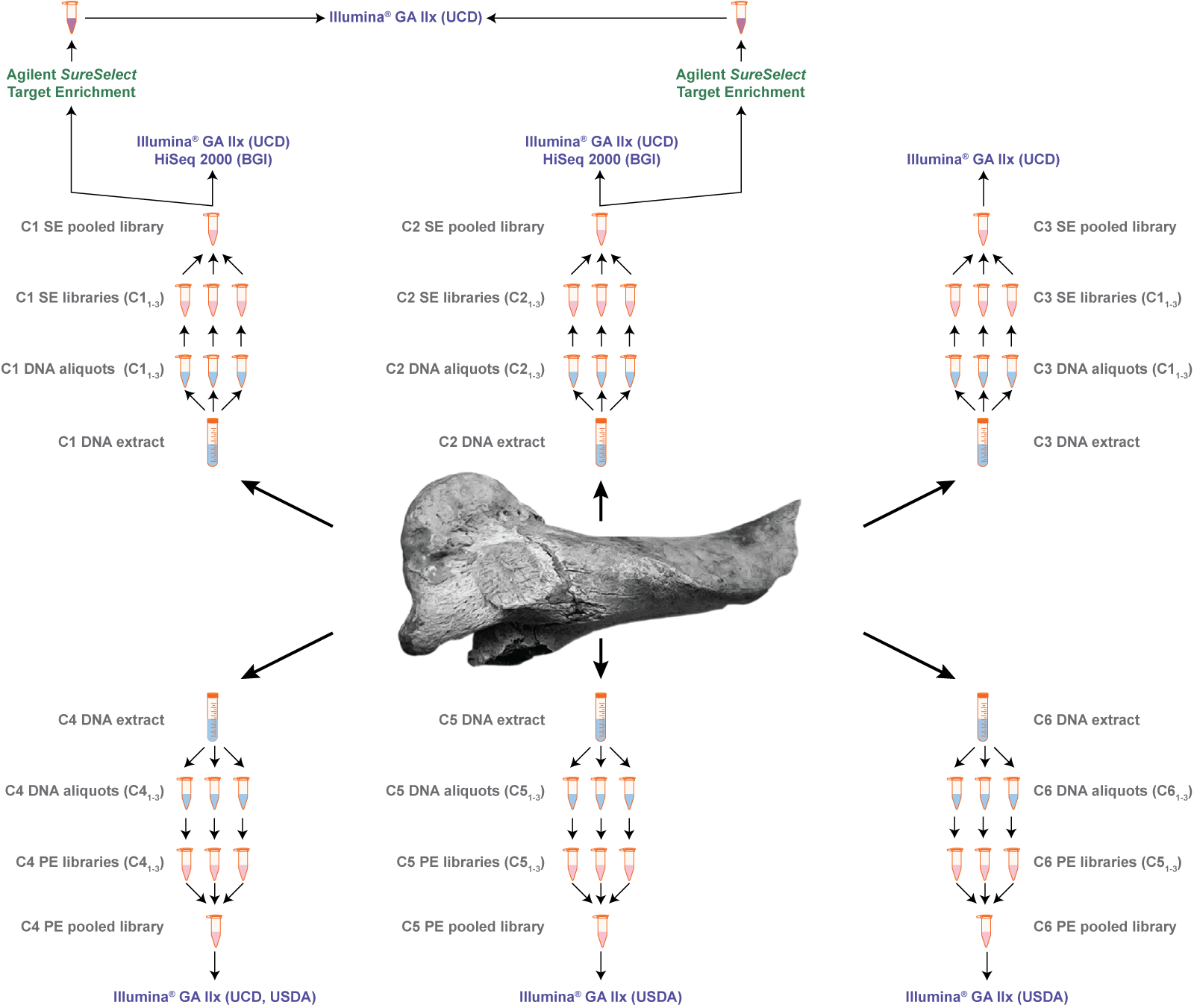 Figure S1. Schematic of the DNA extracts and Illumina® single read and paired-end sequencing libraries used for the generation of the CPC98 genome sequence.Sequencing centres used for this study are indicated (BGI, UCD or USDA). The single-end libraries C1 and C2 were also used for Agilent SureSelect target enrichment followed by single read sequencing.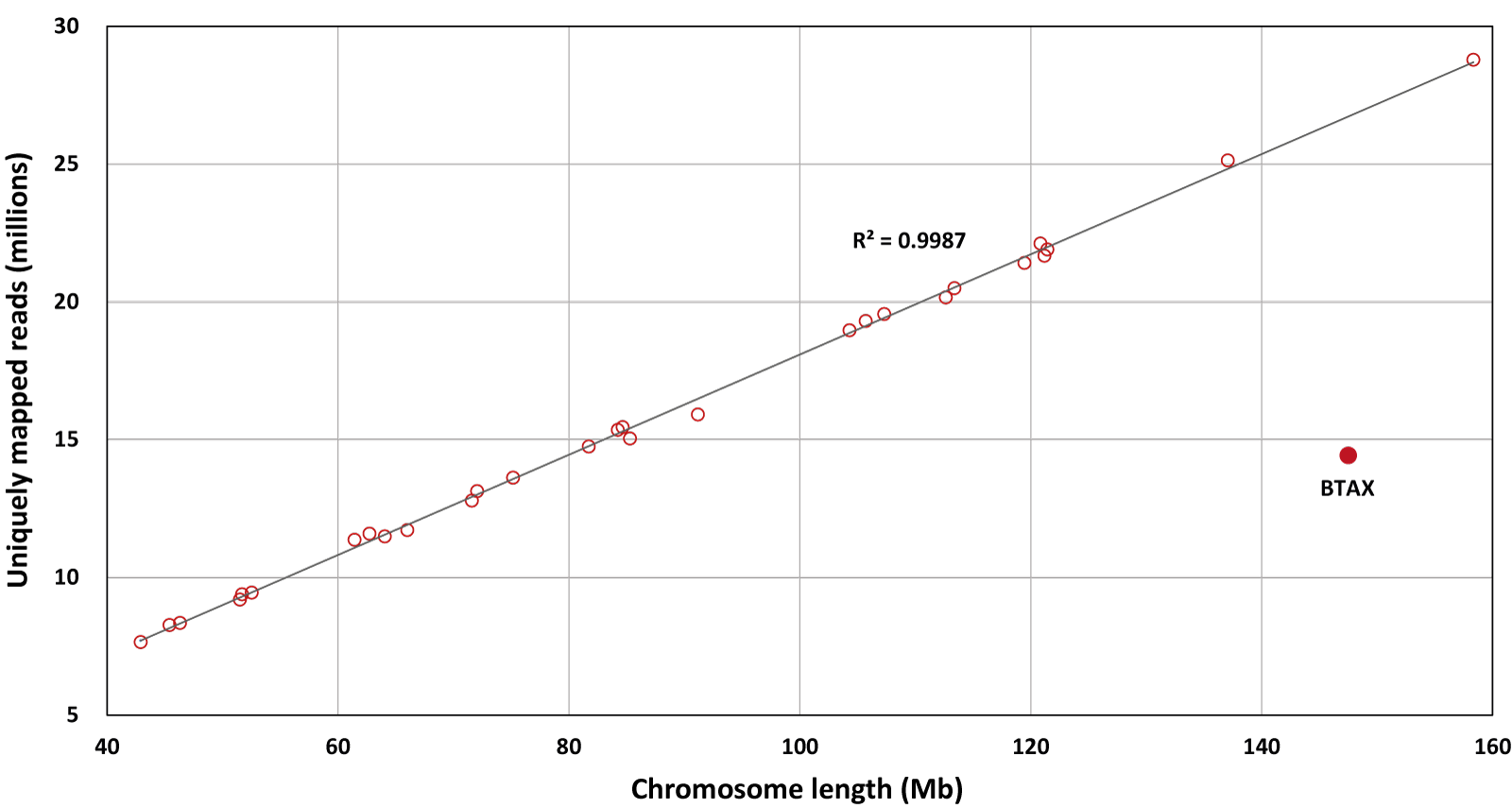 Figure S2. CPC98 aurochs sequence reads aligned to individual bovine chromosomes.Uniform representation of autosomes by size is evident and the density of reads mapping to the X chromosome is approximately 50% of the autosomal read density, demonstrating that the CPC98 bone specimen is from a male animal.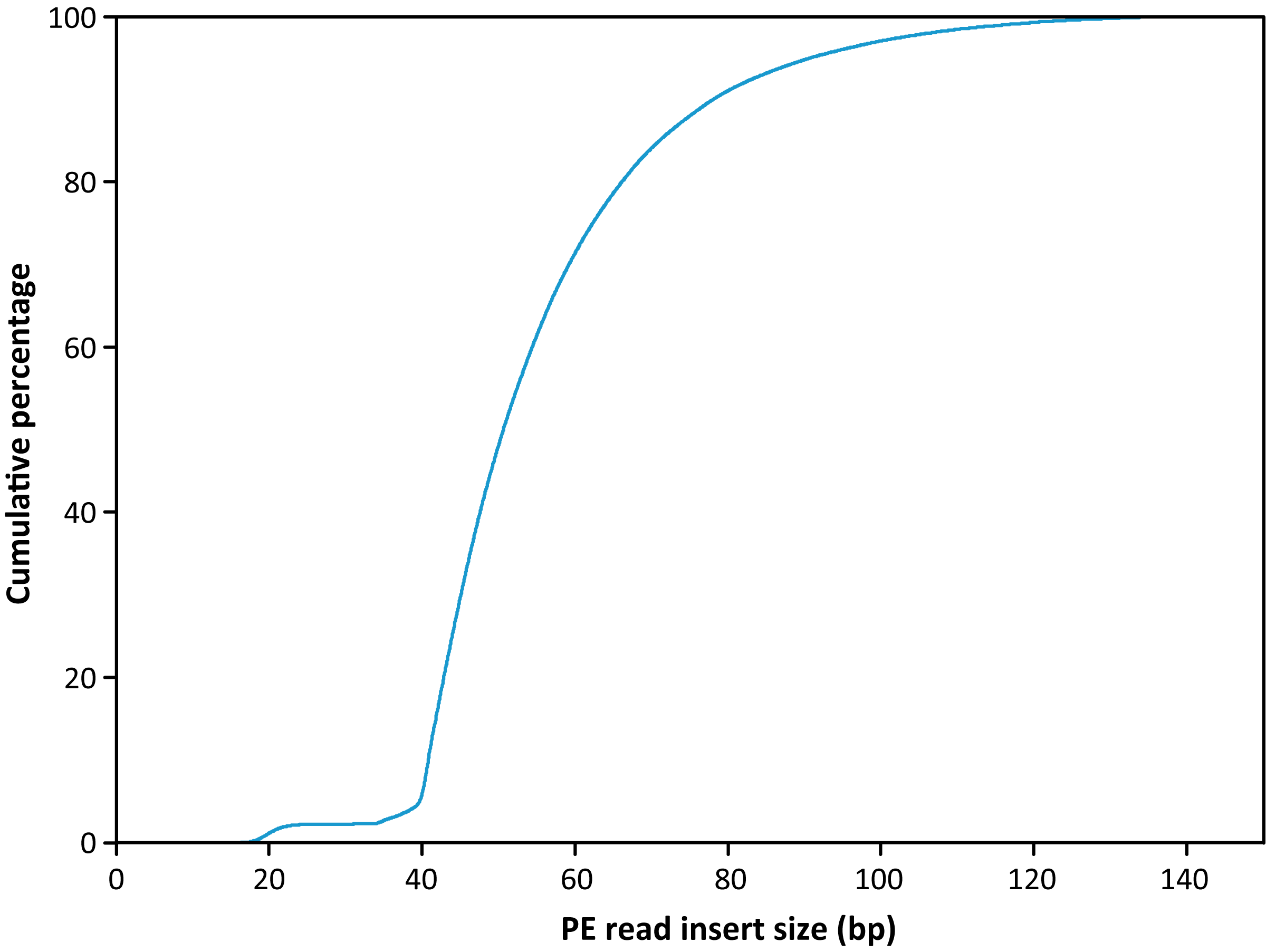 Figure S3. Cumulative distribution of CPC98 insert sizes for read pairs aligning to the bovine reference genome (UMD3.1).Analysis was performed using 17.8 million high-quality (MAPQ scores ≥ 30) PE read pairs from the C4-C6 libraries. The median CPC98 DNA insert size was estimated at 50 bp, with 99.99% of read pairs having an insert size between 16-150 bp.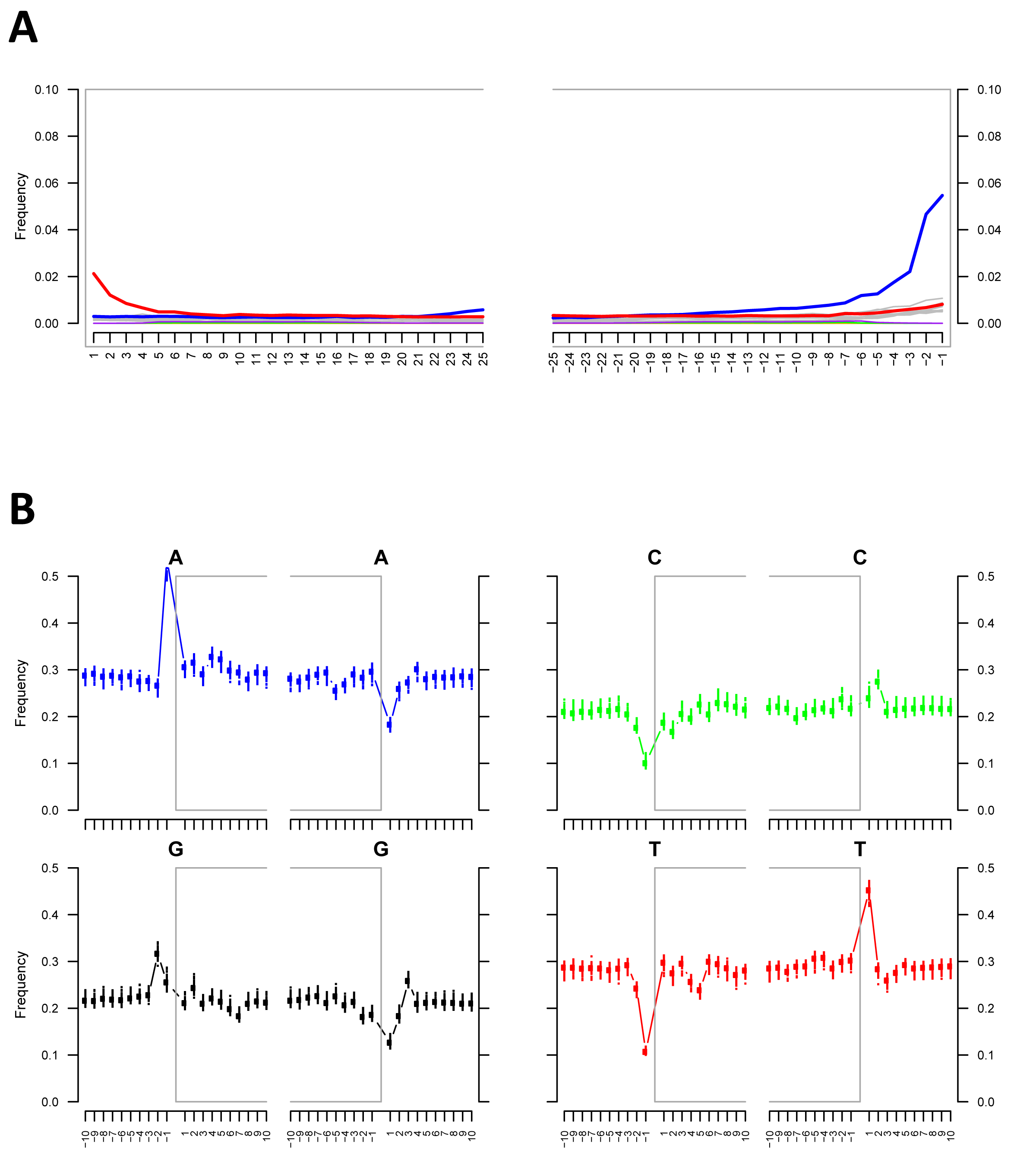 Figure S4. mapDamage 2.0 analyses of CPC98 sequence reads.One percent (4.7 million) of the uniquely mapped reads were subsetted from the CPC98 aurochs genome alignment. A) Nucleotide misincorporation patterns: positions 1 to 25 from the 5' and 3' ends of reads are shown and an aDNA-characteristic increase in CT (red) and GA transitions (blue) was observed for the CPC98 sequence reads. B) Nucleotide frequencies of the aligned reference sequence: the aDNA characteristic enrichment in purines at genomic positions preceding read starts is evident for CPC98 sequence reads.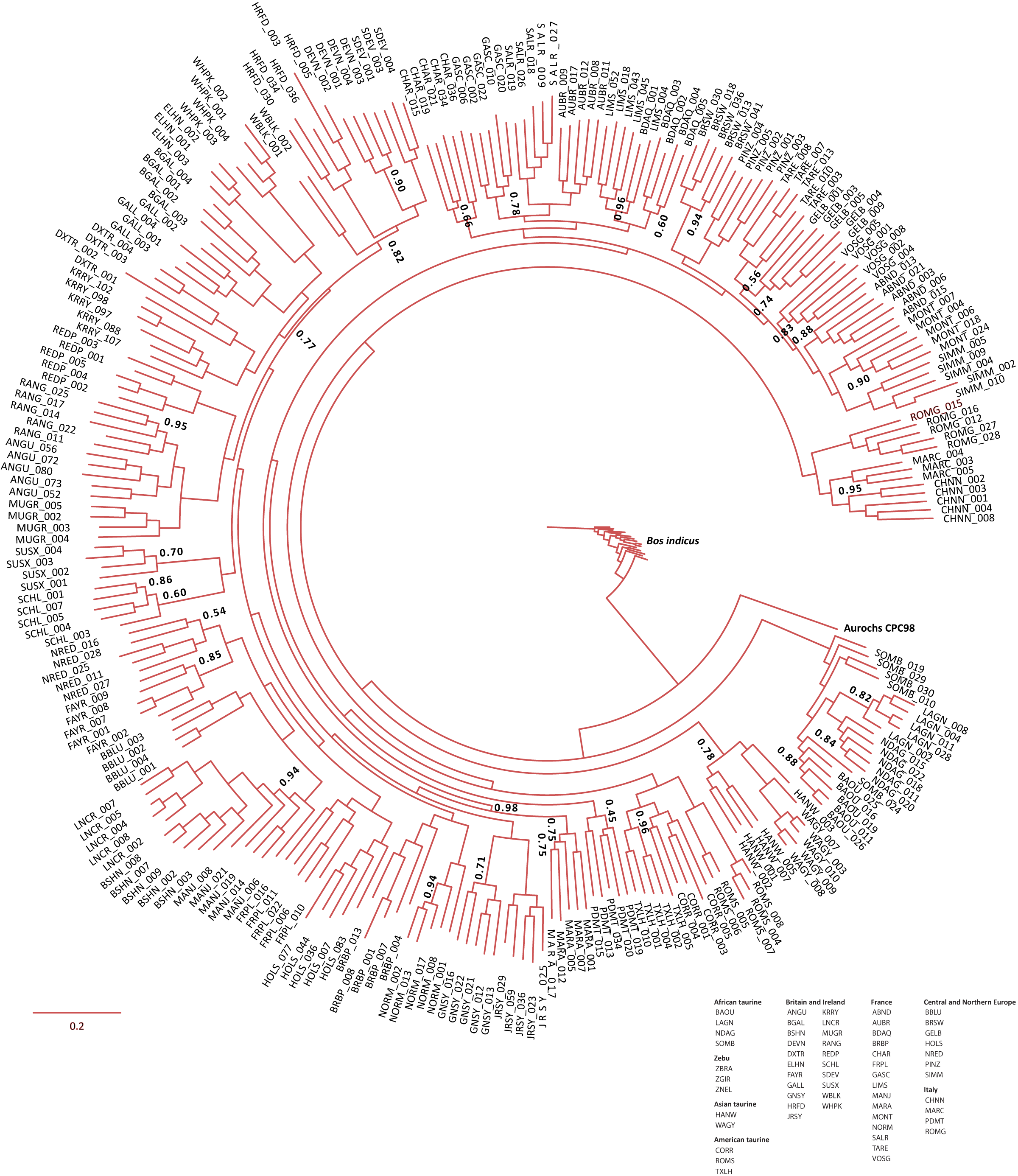 Figure S5. ML phylogeny constructed for a reduced panel of 278 individuals using 10,923 high-quality SNPs and Bayesian-based support for each branch.Only those branches that gave a Bayesian-based support < 0.99 are labelled; all other branches yielded a Bayesian-based support ≥ 0.99. The branch separating B. indicus from all other cattle and the branch separating CPC98 aurochs and the B. taurus group both exhibited Bayesian-based supports of 1.00. Evolutionary distances for this tree are based on the model of DNA sequence evolution described previously by Gascuel [1].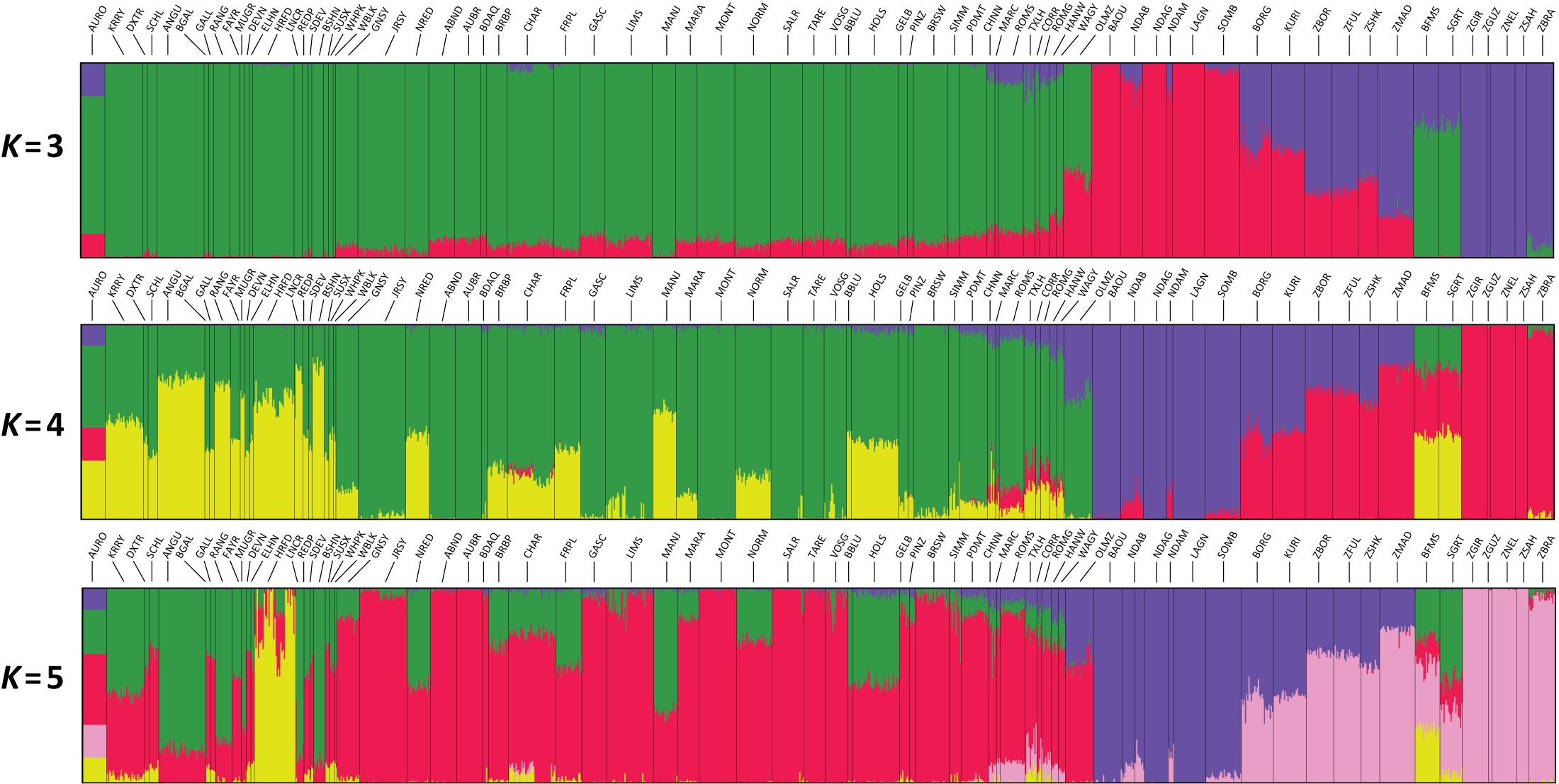 Figure S6. Unsupervised hierarchical clustering of 1,226 cattle using STRUCTURE.The data set comprises 73 populations, where the African N’Dama taurine cattle from Burkina Faso were considered as two distinct populations. Genotype data for 7,749 SNPs was used and separate results for an inferred number of clusters K = 3 to 5 are shown. 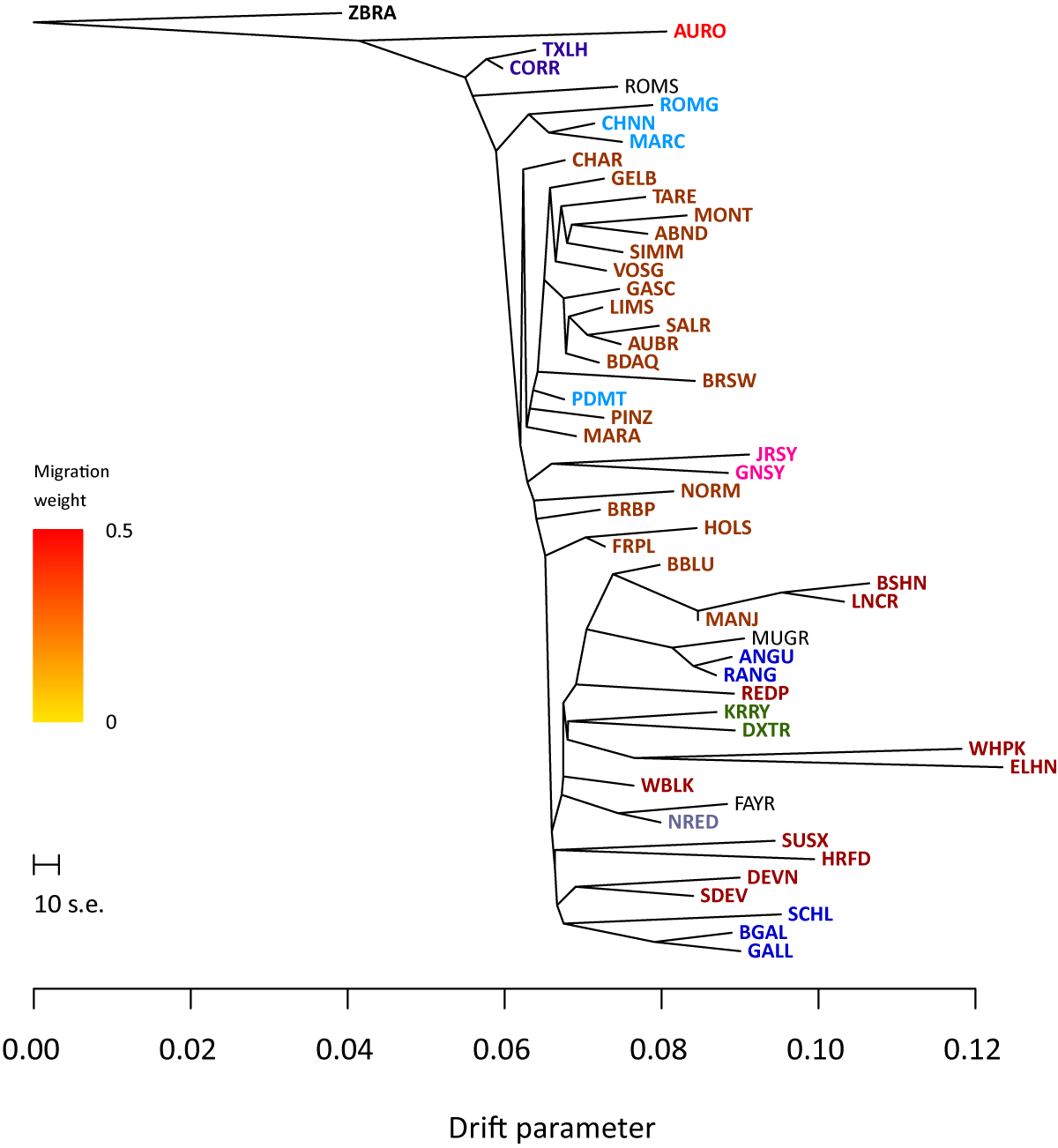 Figure S7. TreeMix ML phylogeny constructed using genotype data (15,498 SNPs) from 50 European and American taurine breeds, the single CPC98 aurochs specimen and the Brahman zebu breed.This phylogeny was generated with no migration edges to illustrate the base phylogeny of European breeds and the CPC98 aurochs specimen using a B. indicus population as an outgroup. The colour coding corresponds to the regional breed grouping shown in Figures S8 and Figure 6. The scale bar shows 10 times the mean standard error of the estimated entries in the sample covariance matrix. 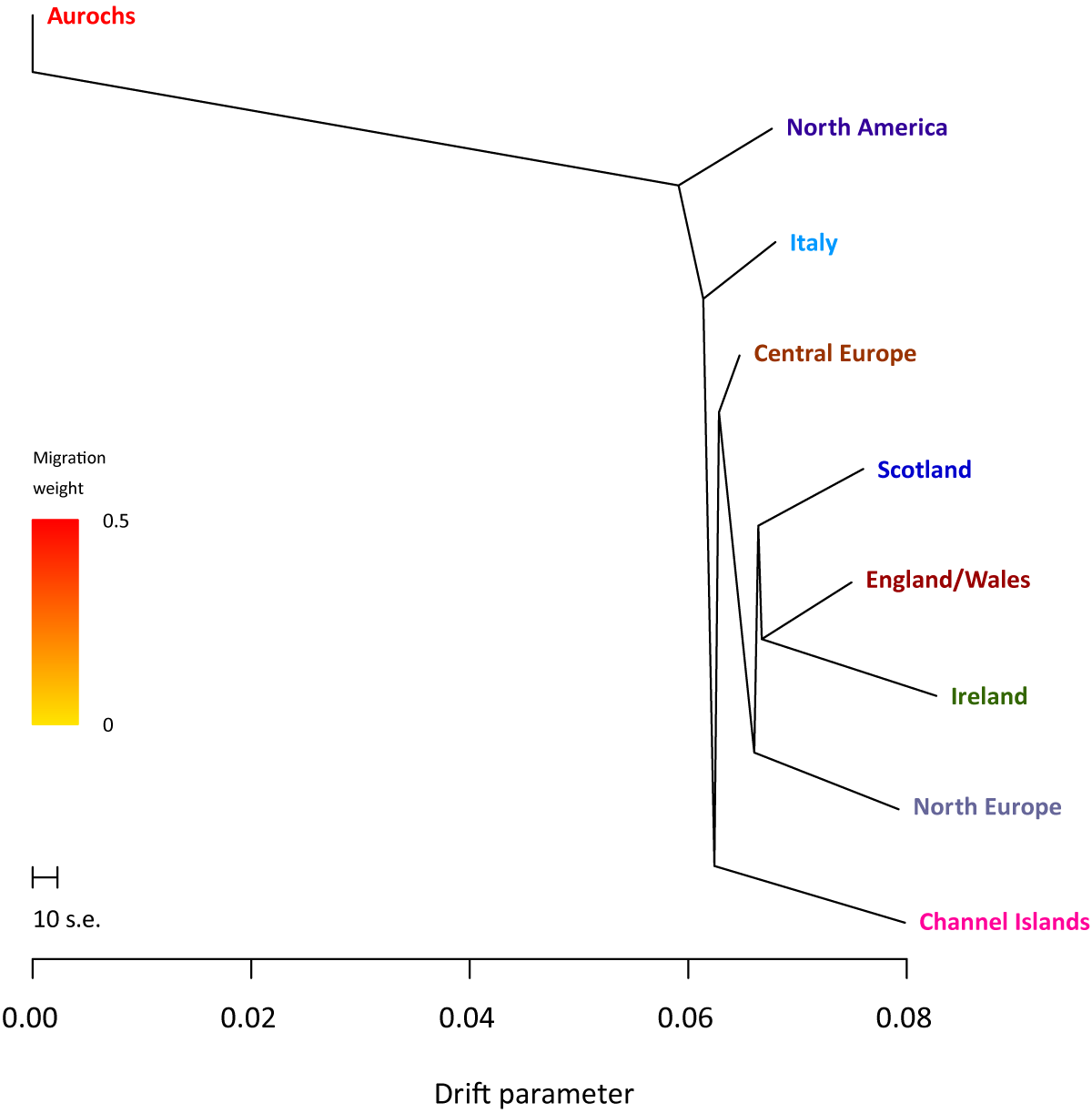 Figure S8. TreeMix ML phylogeny constructed using genotype data (15,498 SNPs) from eight European and American regional cattle population groups and the single CPC98 aurochs specimen.This phylogeny was generated with no migration edges to demonstrate the base phylogeny of the regional taurine cattle groups with the CPC98 aurochs specimen as an outgroup. The scale bar shows 10 times the mean standard error of the estimated entries in the sample covariance matrix.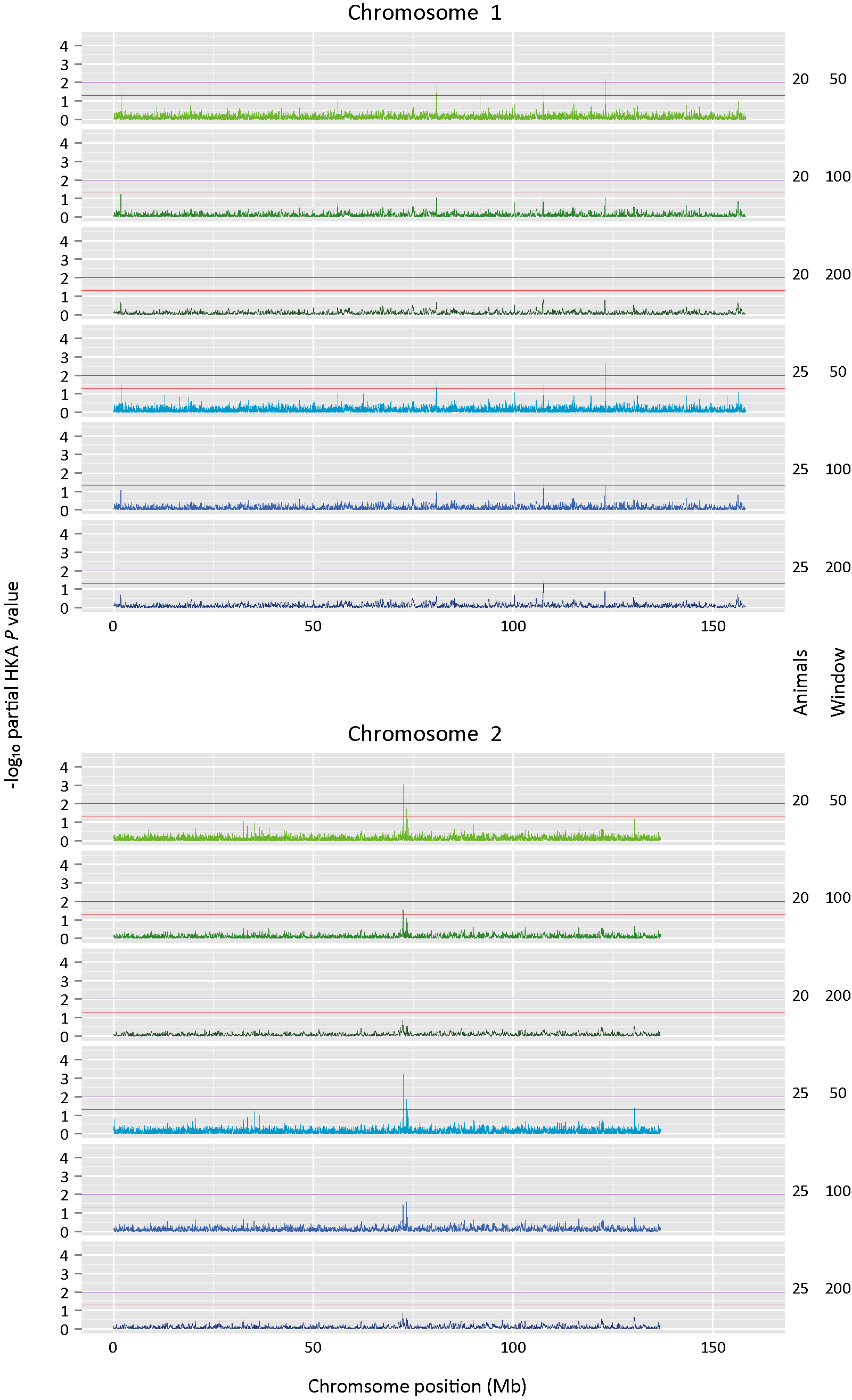 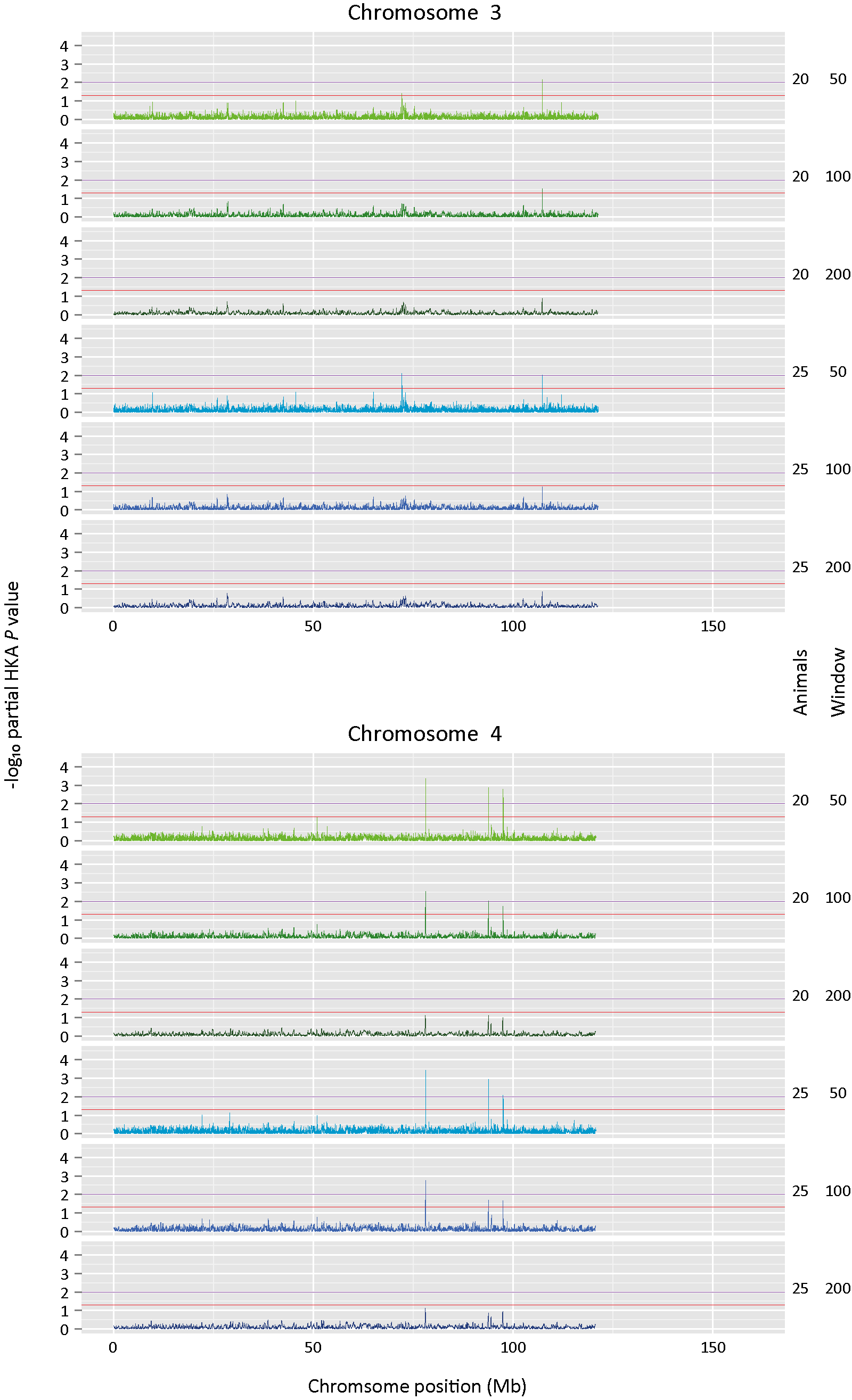 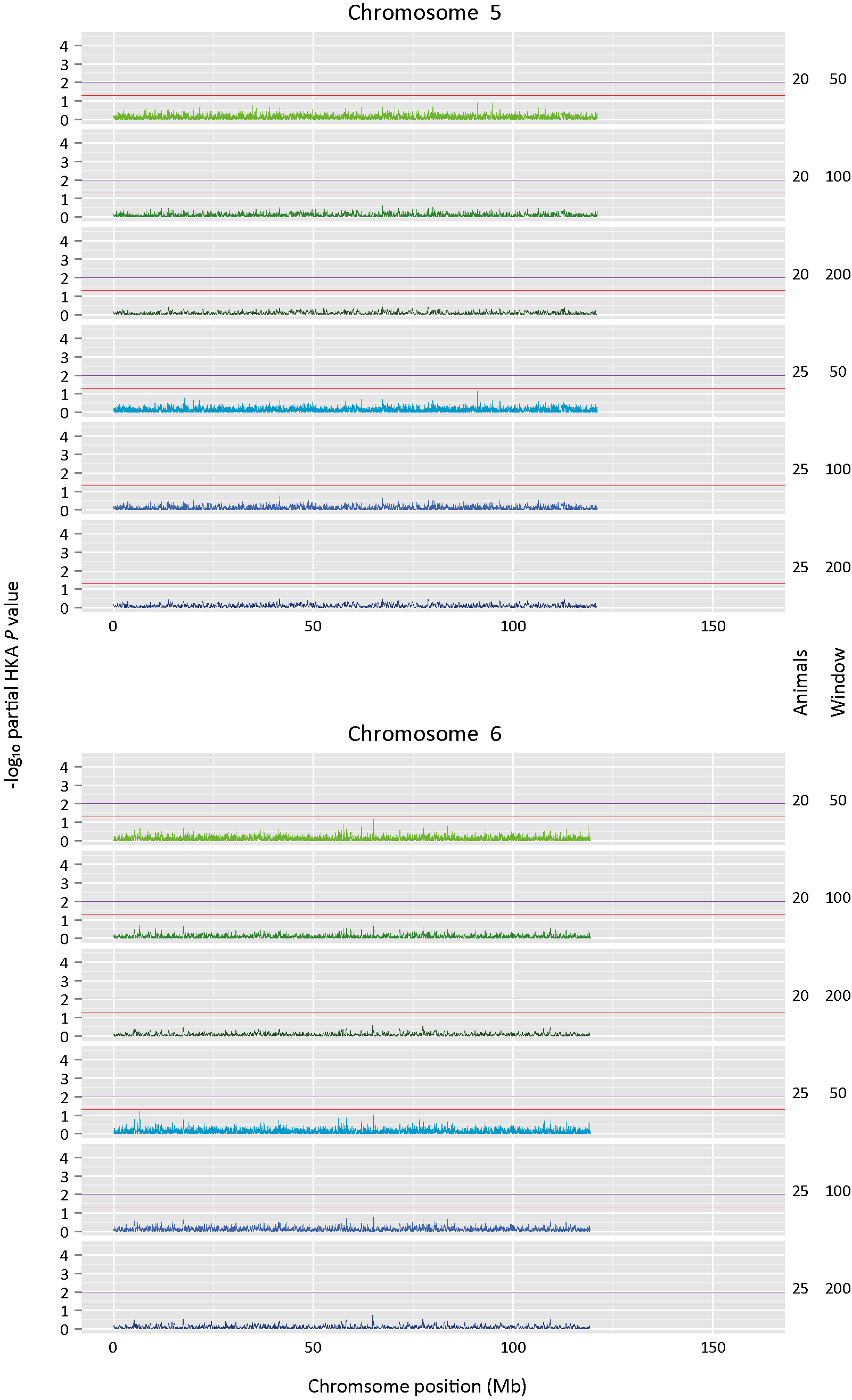 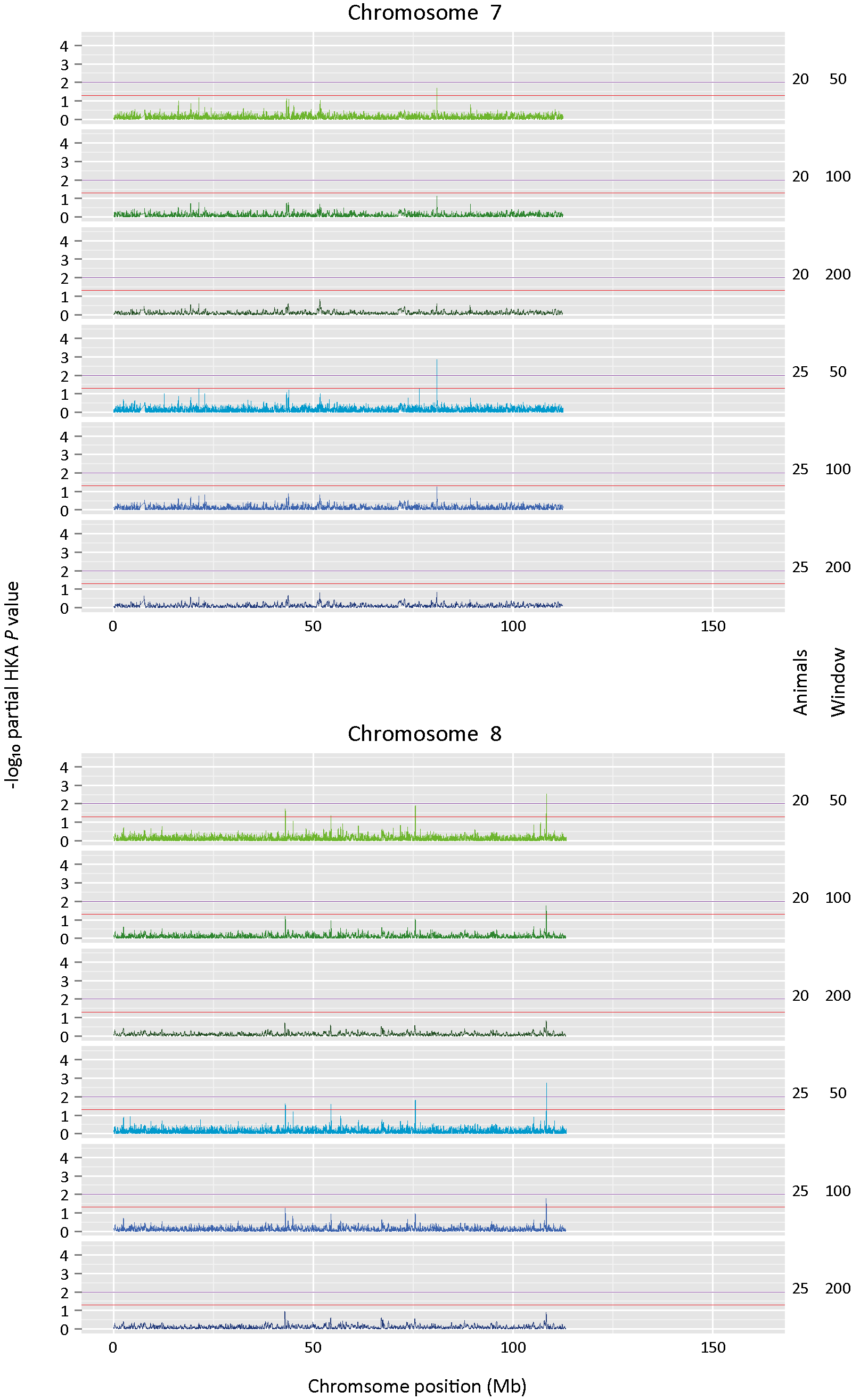 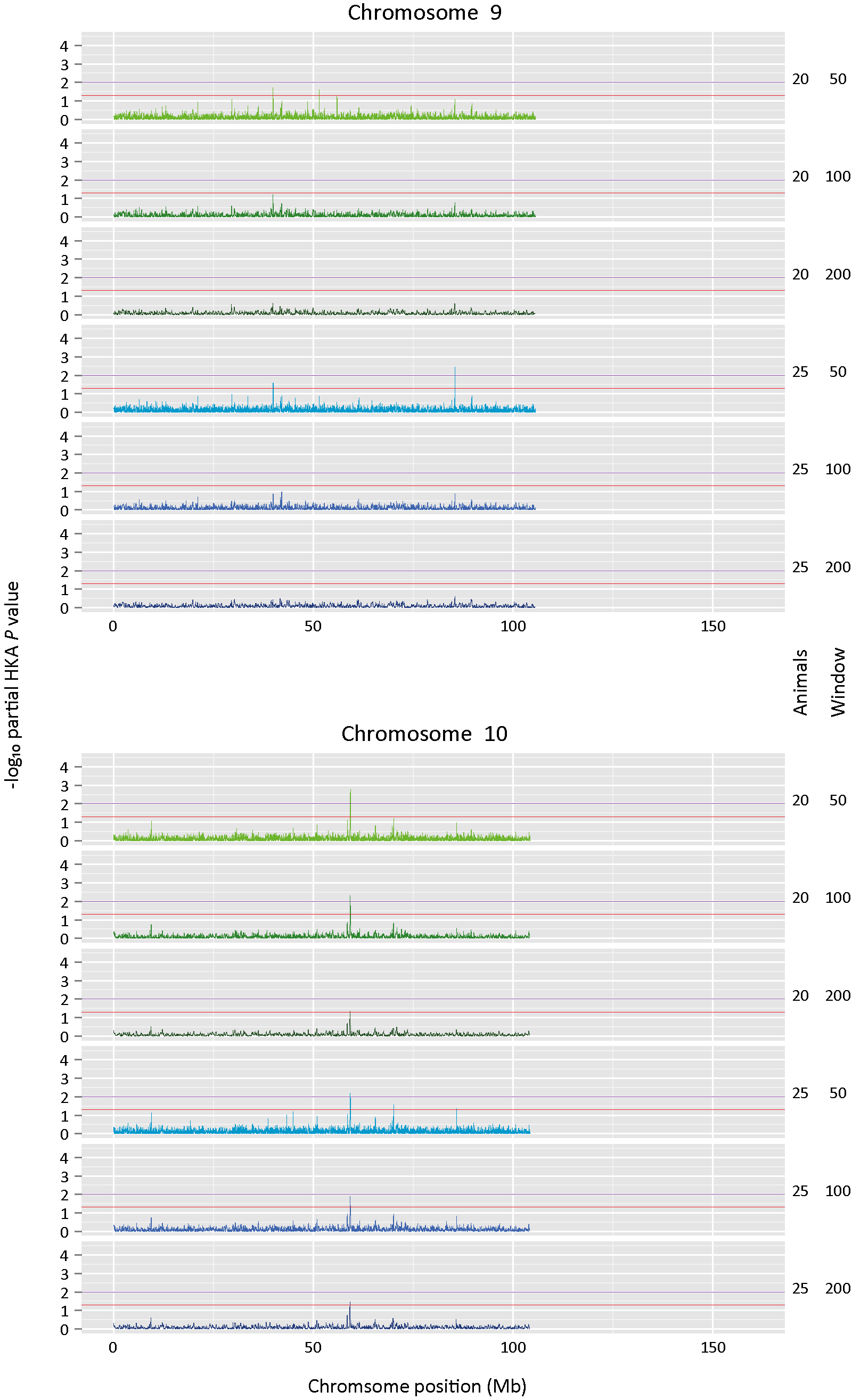 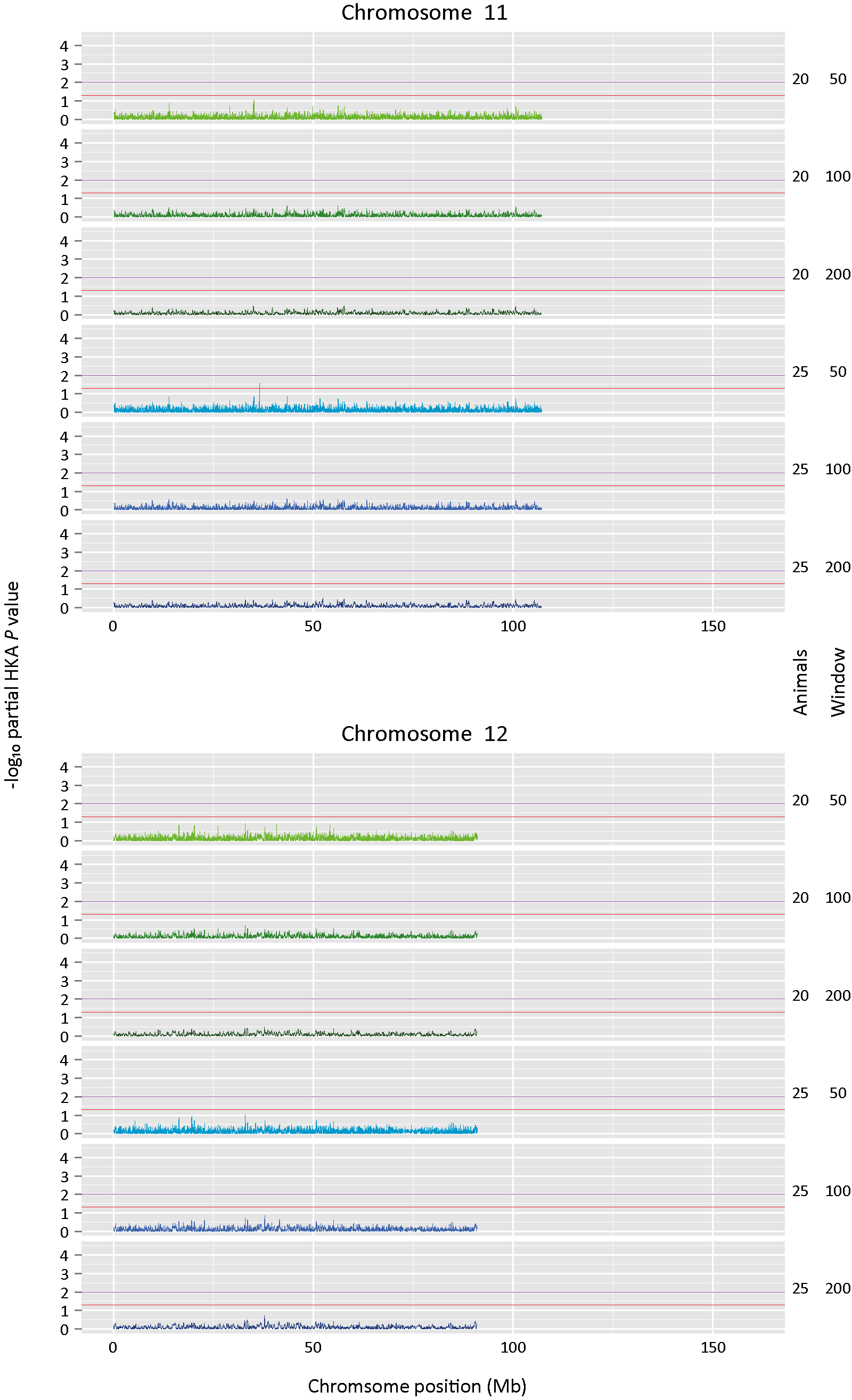 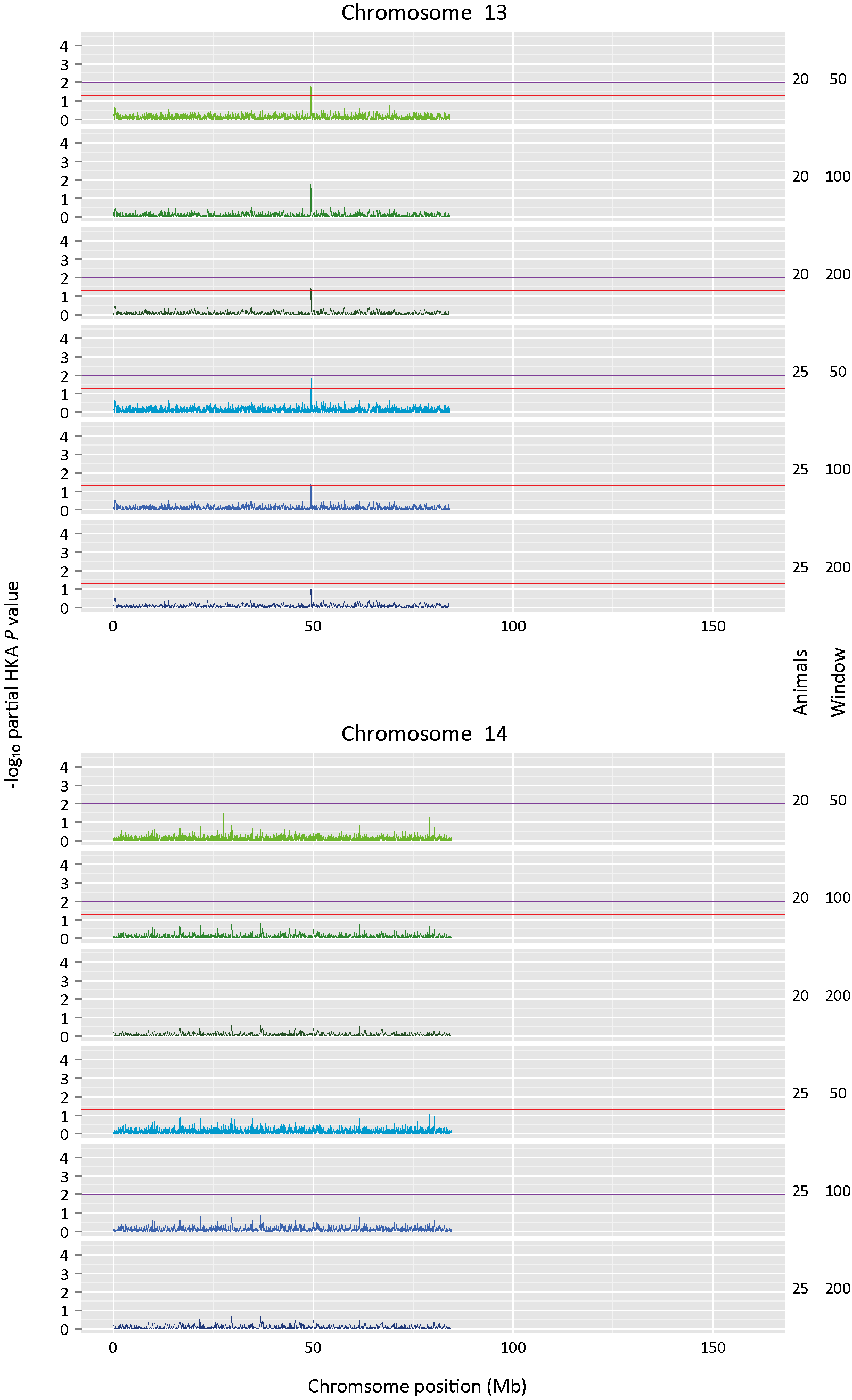 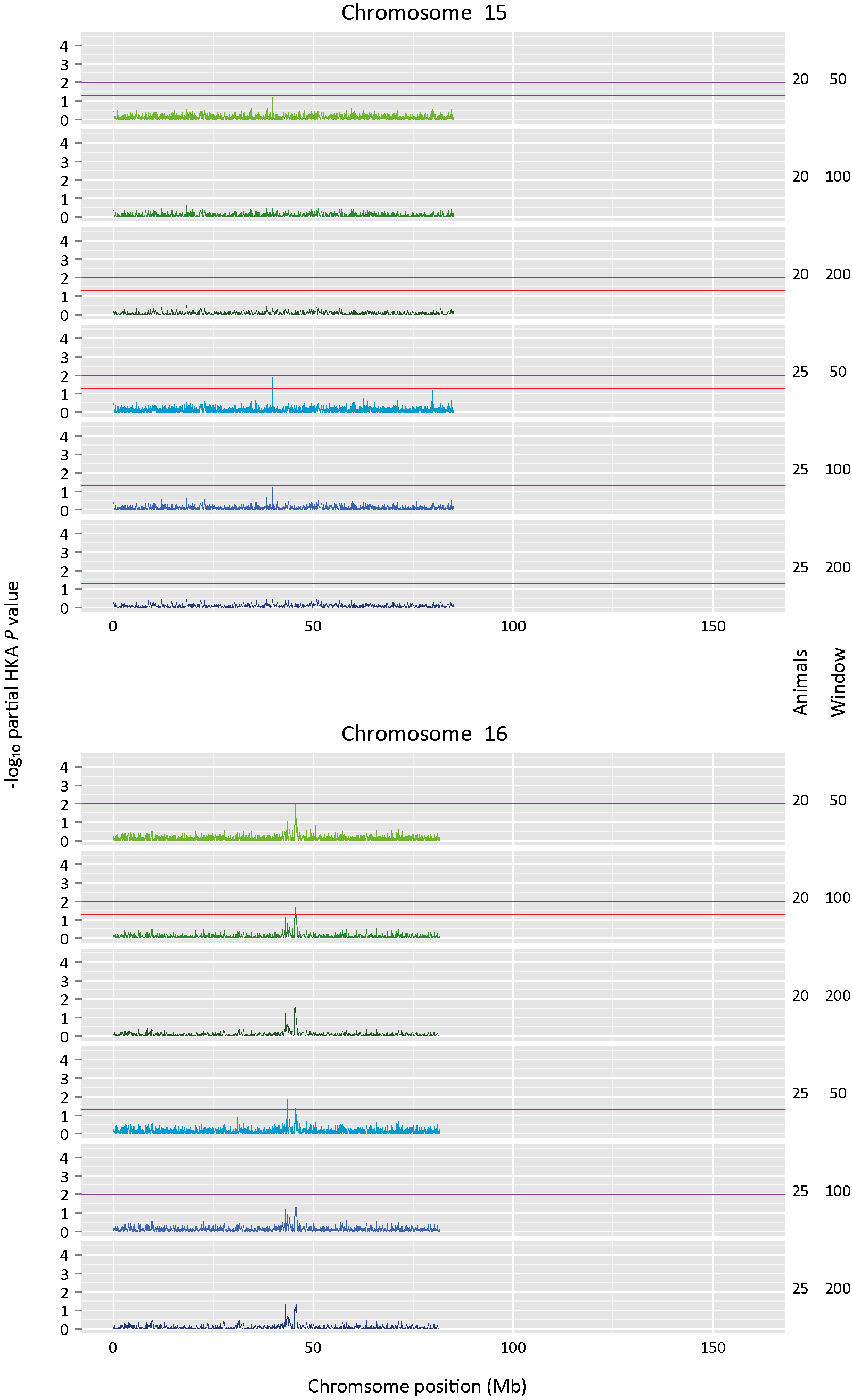 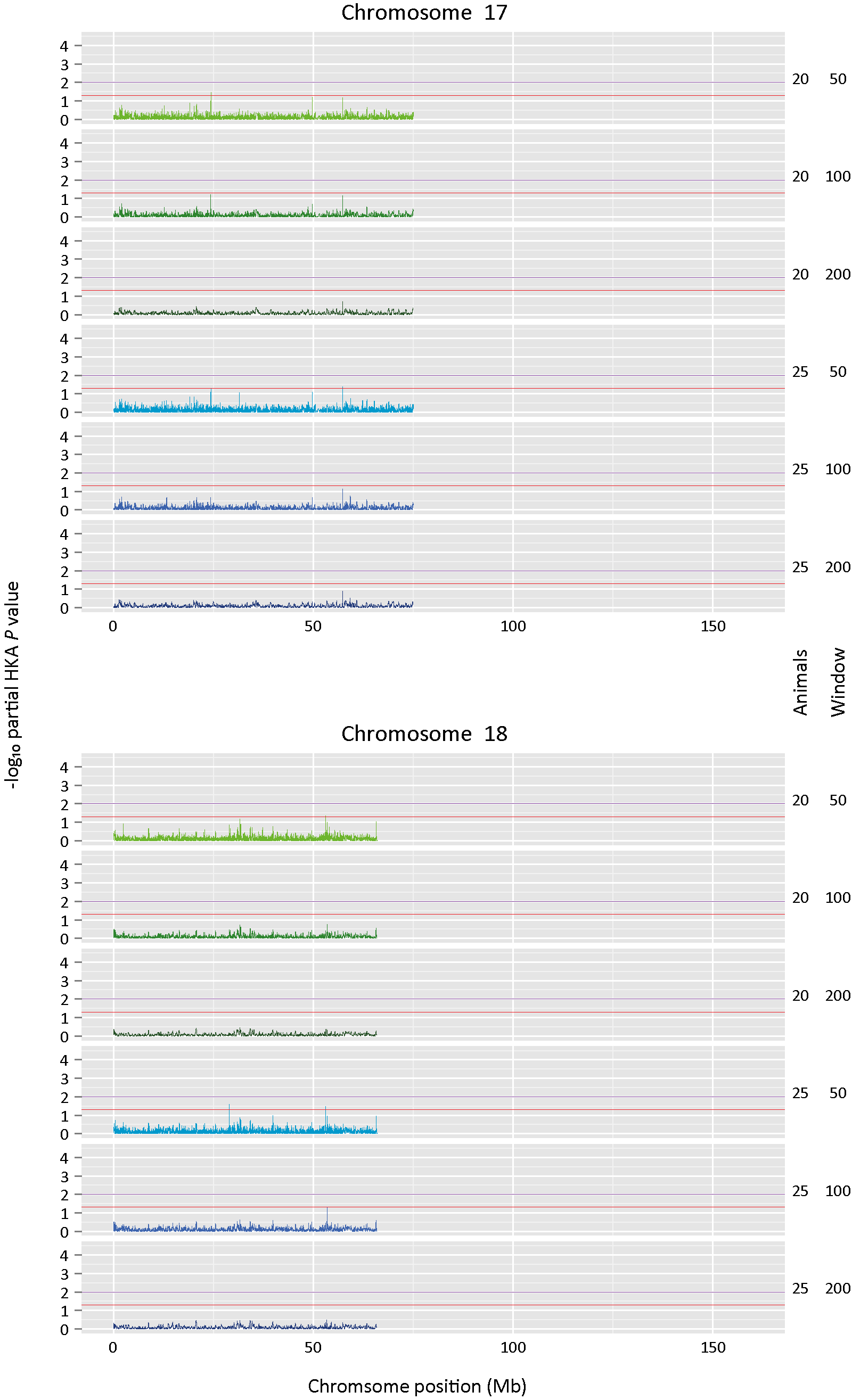 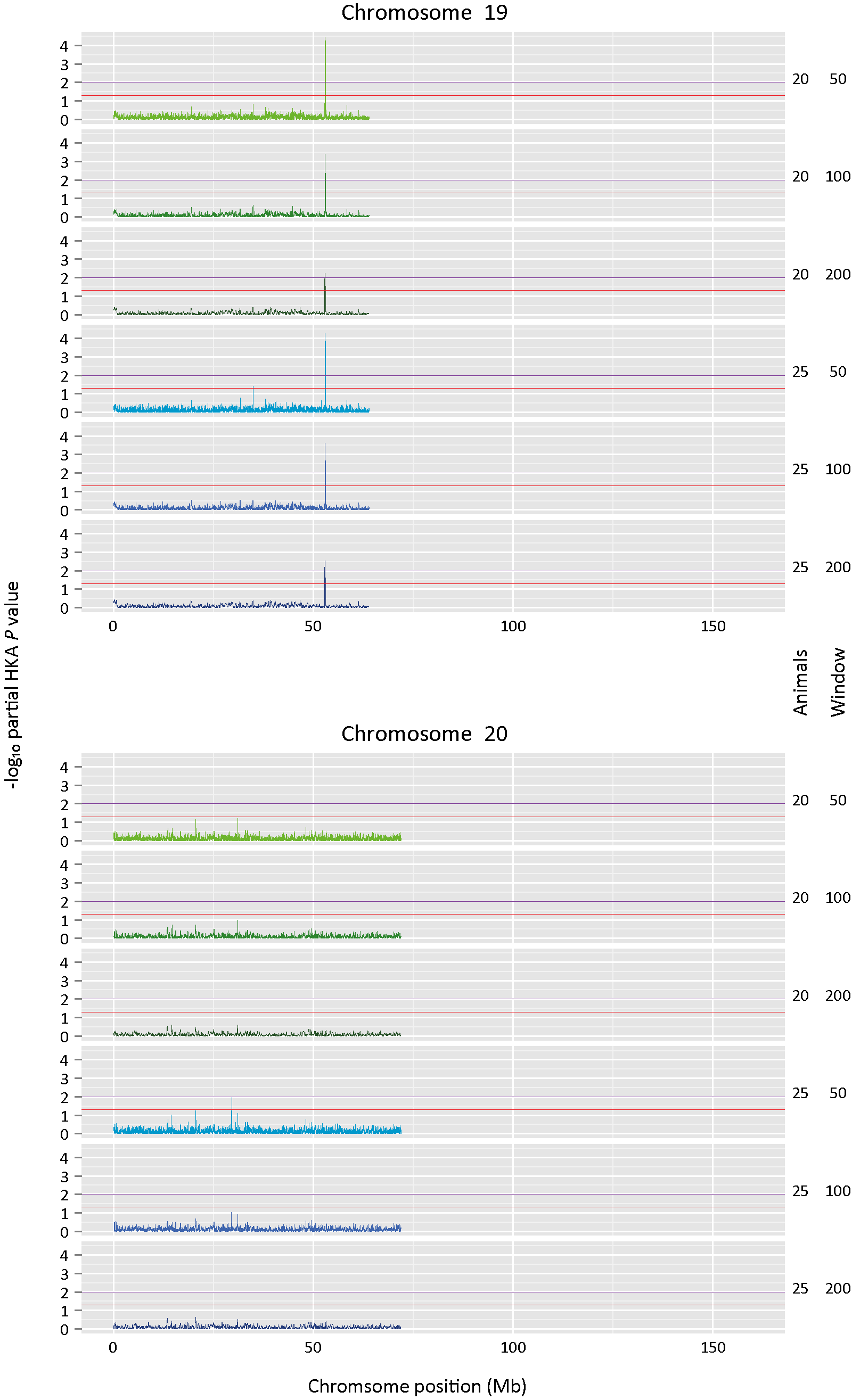 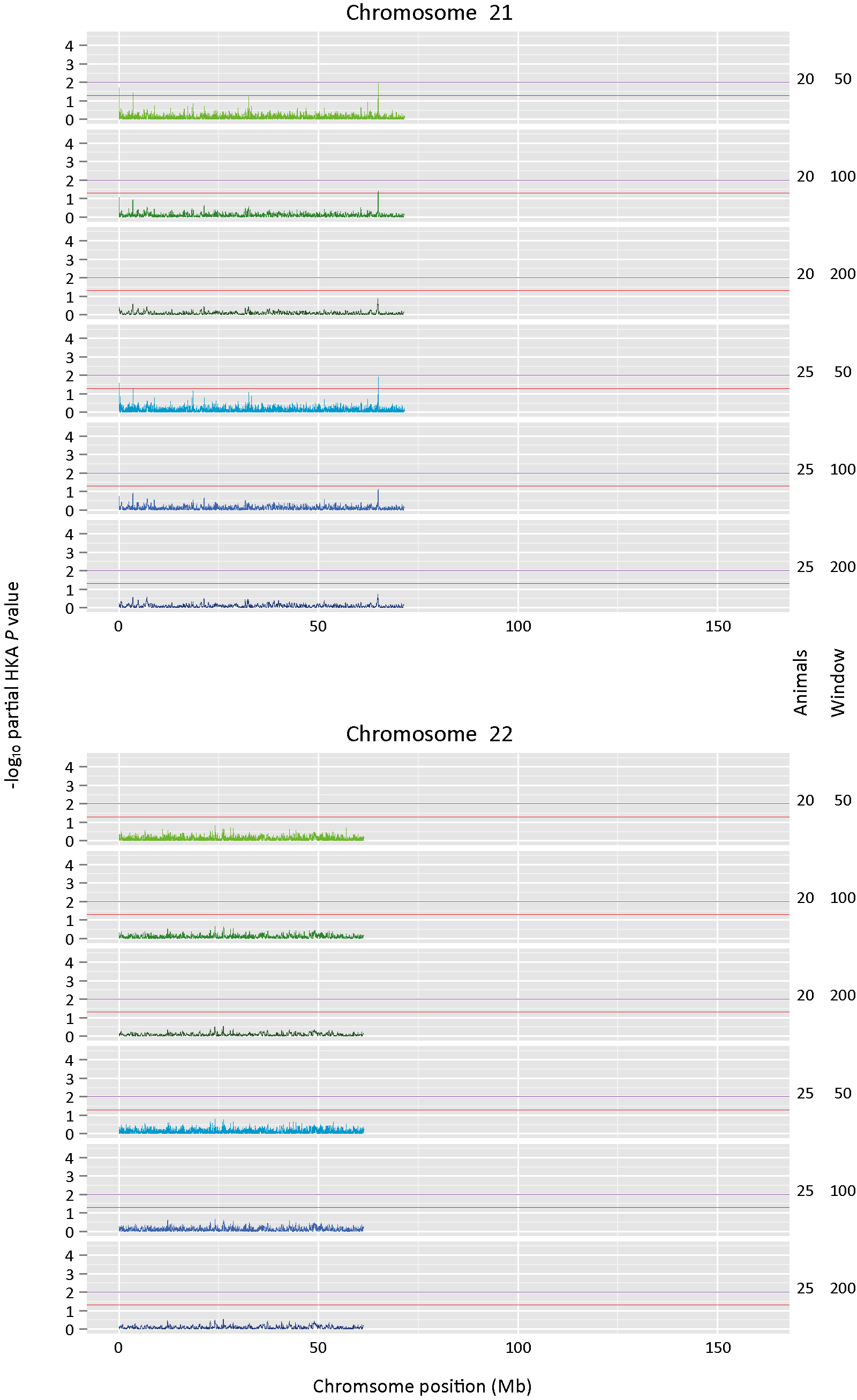 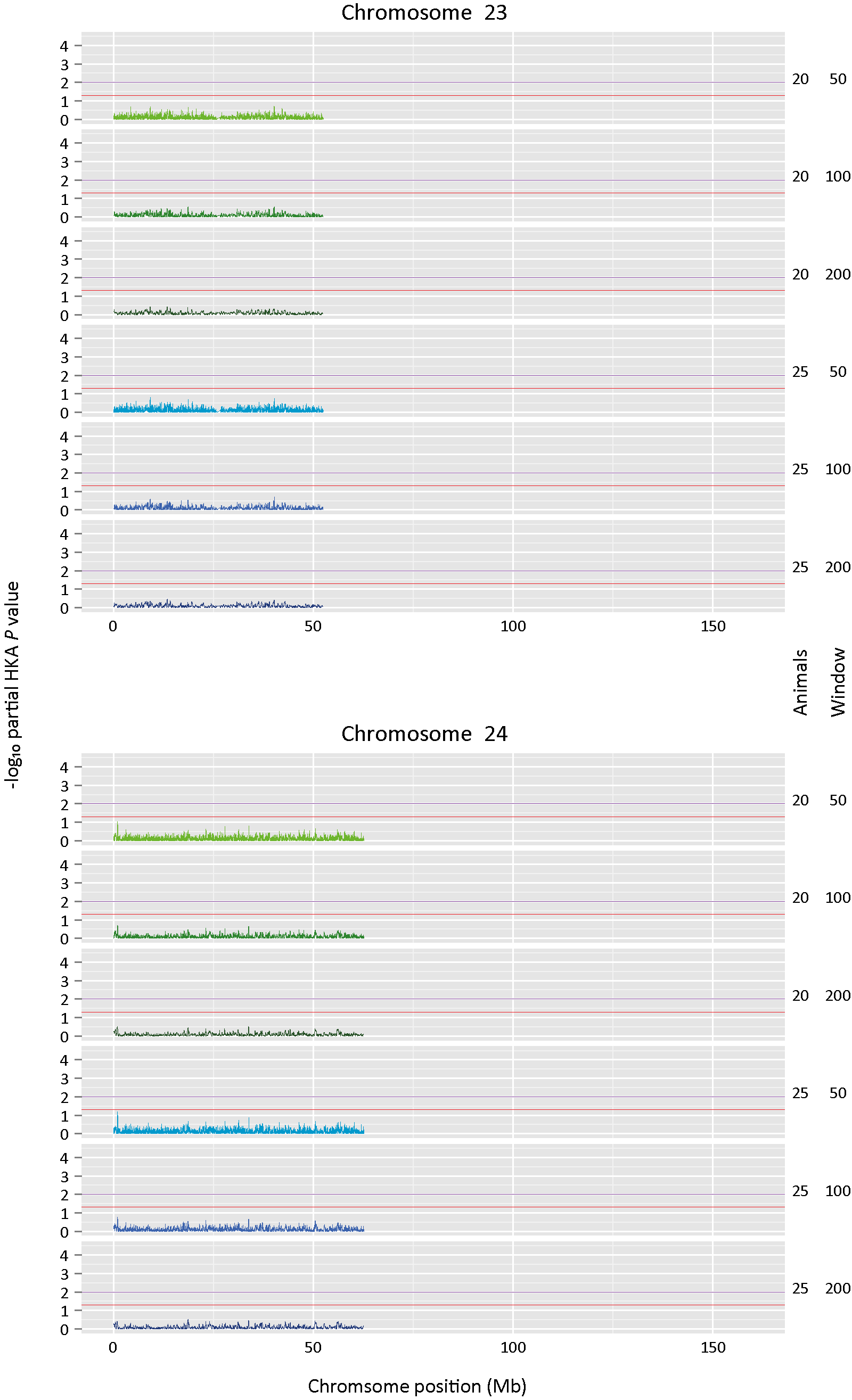 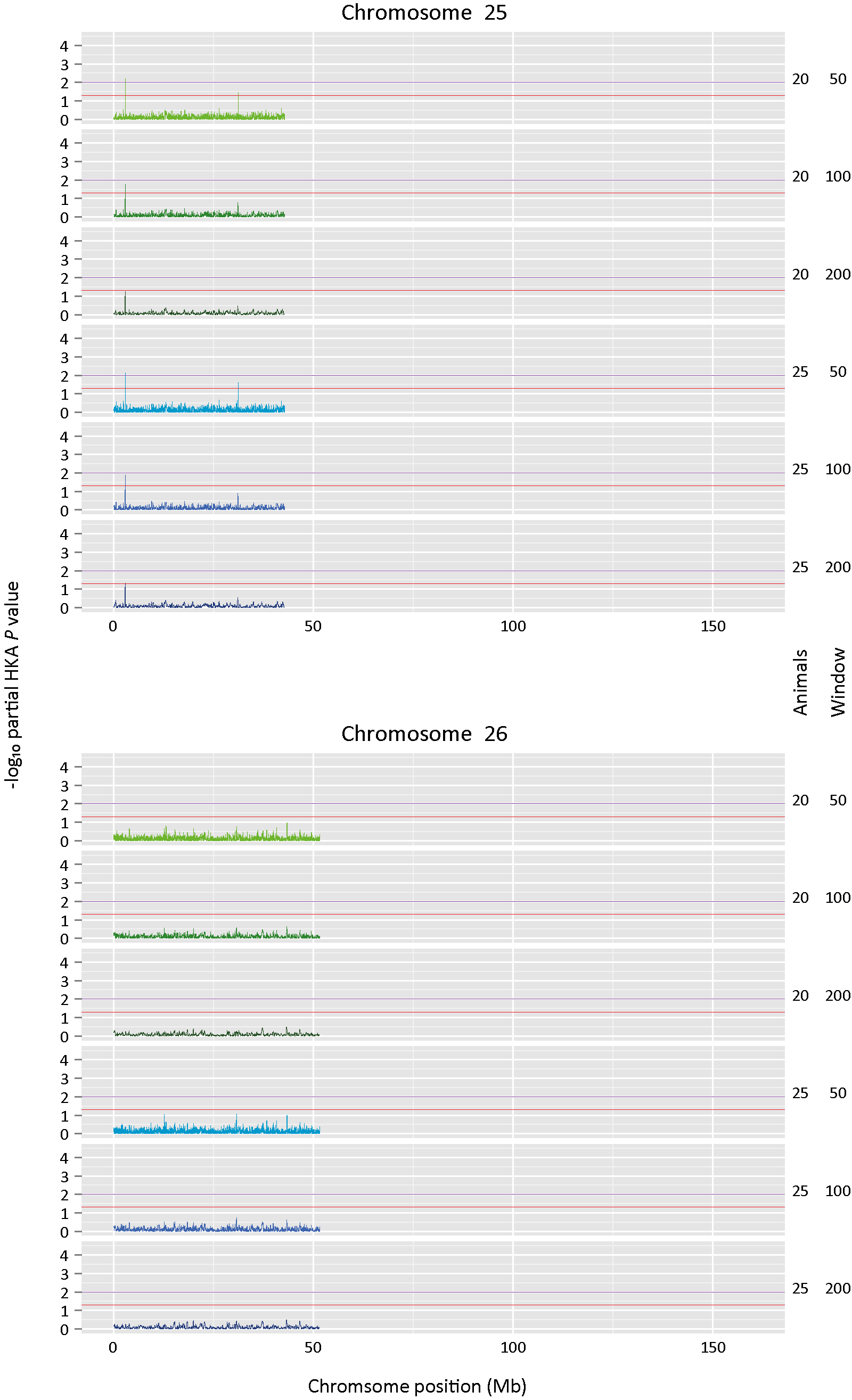 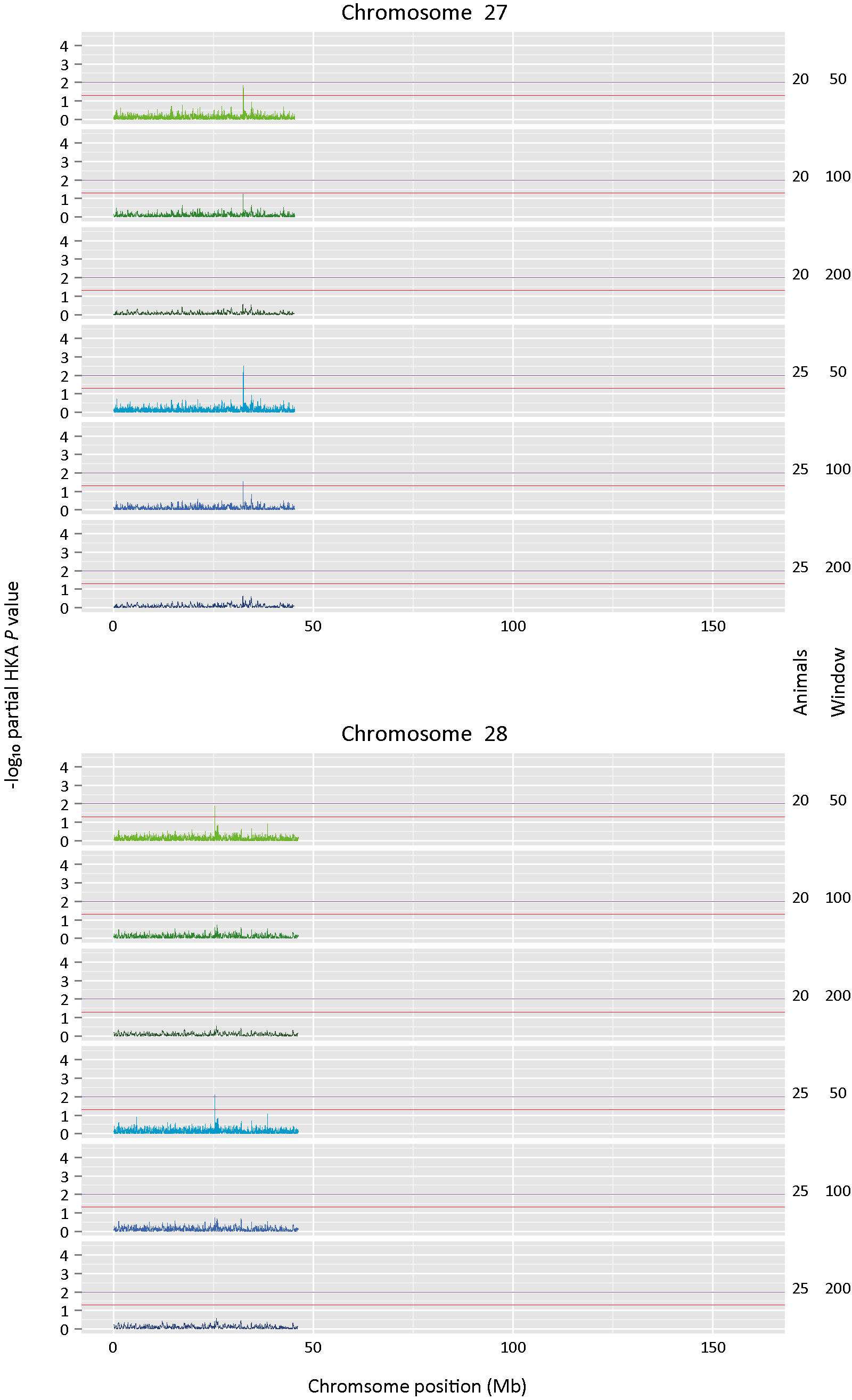 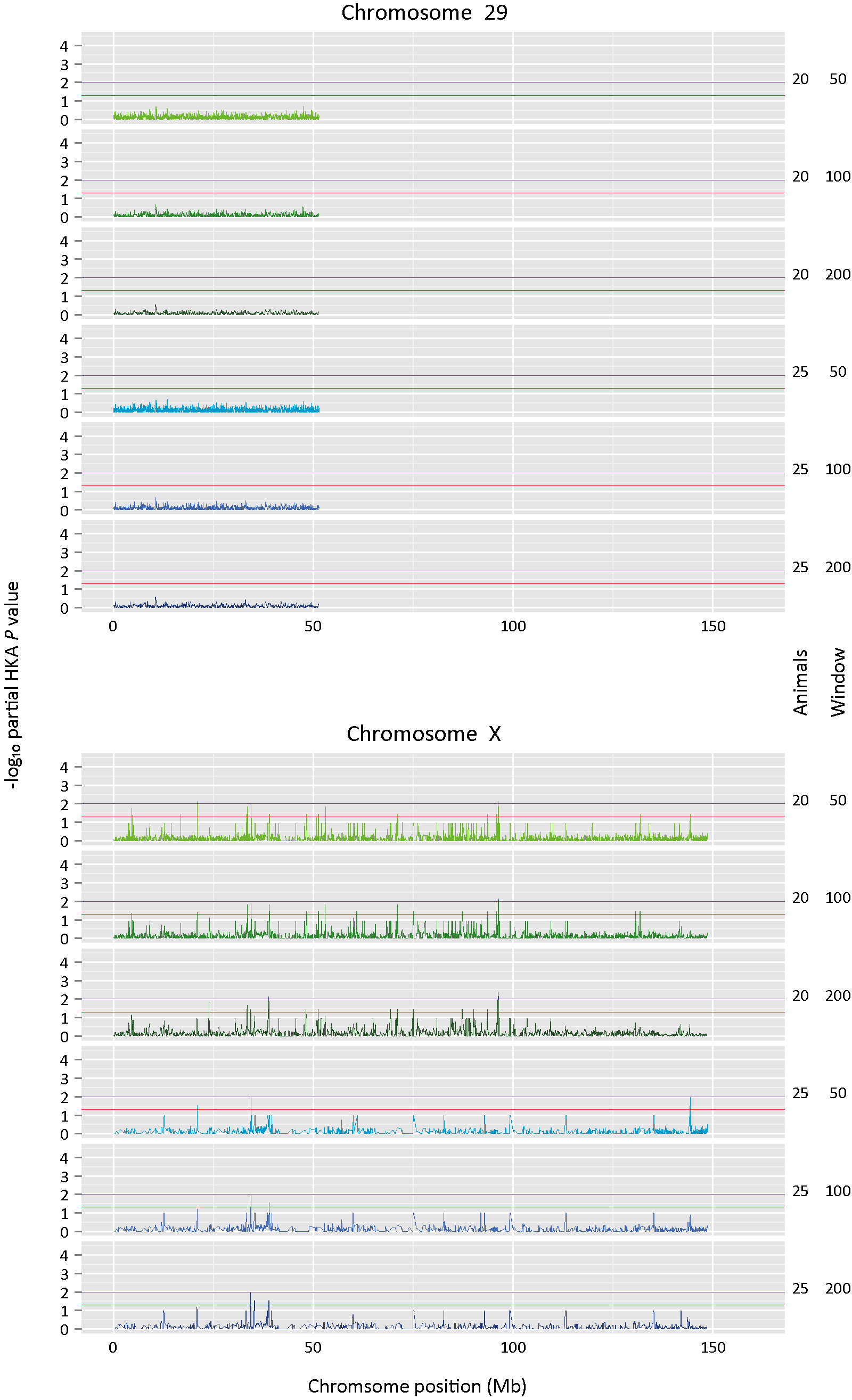 Figure S9 (pages 13–27). Detection of selective sweeps in the B. taurus lineage.Bovine chromosomes showing the results of the genome-wide multilocus partial HKA tests for 50 kb, 100 kb or 200 kb overlapping windows that were moved by 10% of the window length every iteration. For the ingroup n = 20 or n = 25 resequenced European cattle were used and the CPC98 aurochs genome was used for the outgroup. Results are shown for bovine chromosomes 1–29 and the X chromosome. For each plot, the red horizontal line and the purple horizontal line indicate the uncorrected P ≤ 0.05 and P ≤ 0.01 significance thresholds, respectively. Individual chromosomal plots are shown on preceding pages.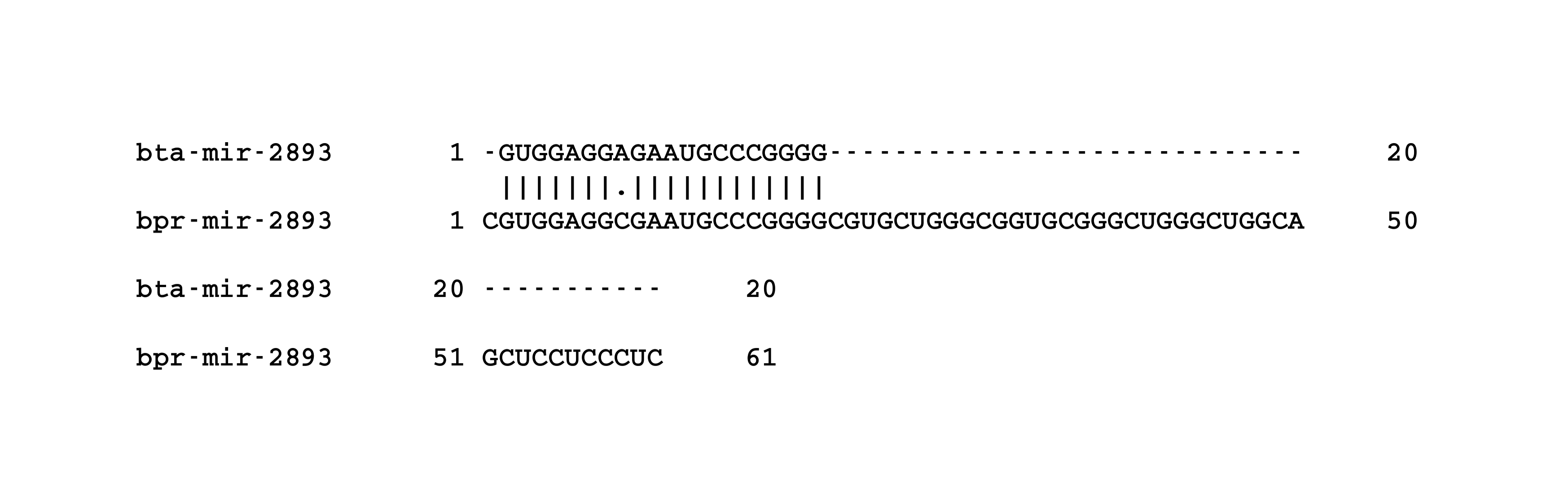 Figure S10. Alignment of bta-mir-2893 and bpr-mir-2893 sequences.Alignment of the mature sequence of mir-2893 of B. taurus (bta-mir-2893) and B. primigenius (bpr-mir-2893) showing a transversion (A  C) in the seed region of the mature miRNA. 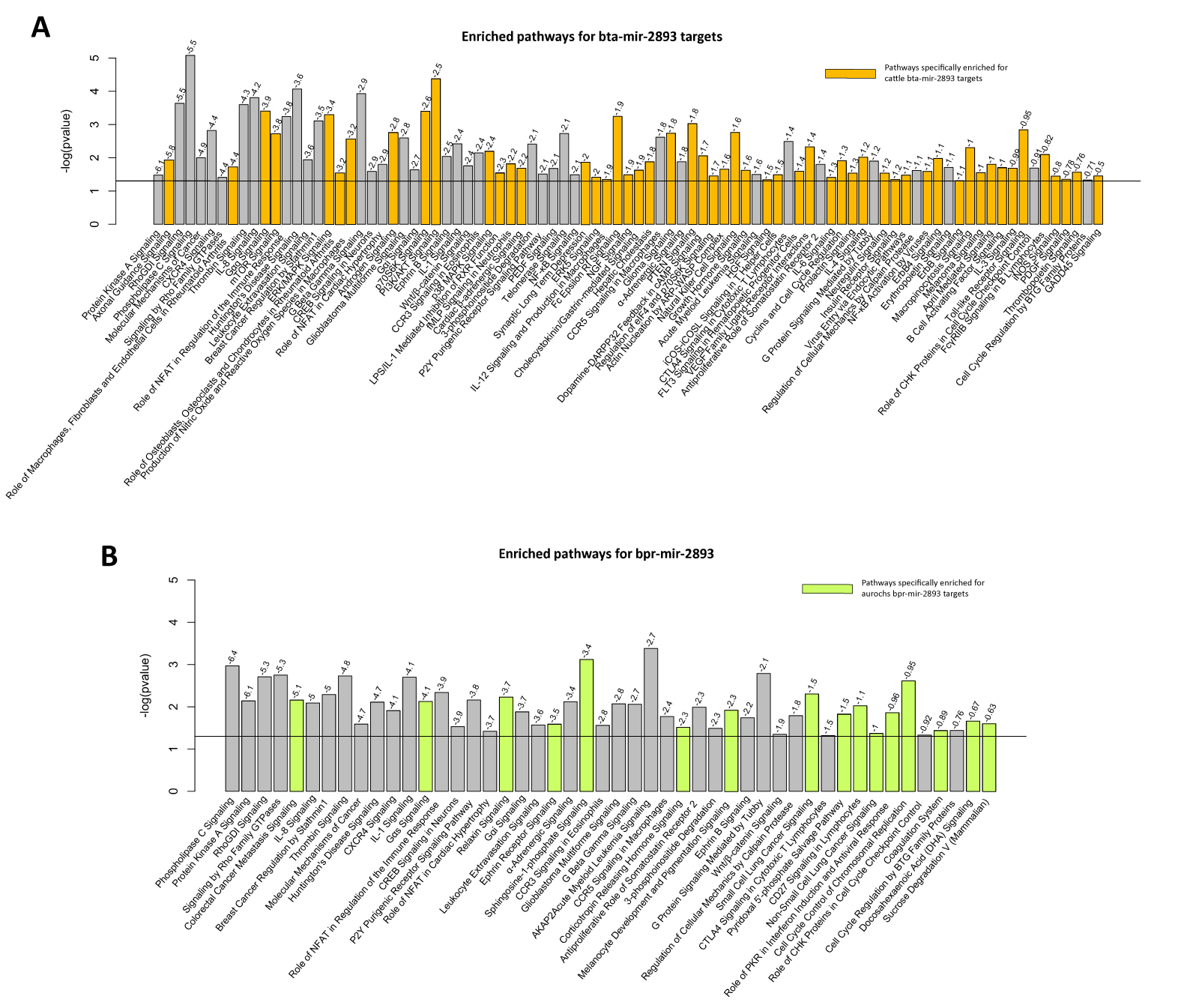 Figure S11. Pathway analysis results for bta-mir-2893 and bpr-mir-2893 targets.Pathways significantly enriched for B. taurus mir-2893 (A) and B. primigenius (B) gene targets (P ≤ 0.05). Pathways are ranked by the sum of individual target SSr scores (shown above each bar) derived from Targetscan. The X axes show the names of the biological pathways and the Y axes shows the –log(P-value) of the Fisher’s exact test for enrichment of the miRNA target genes in the pathway.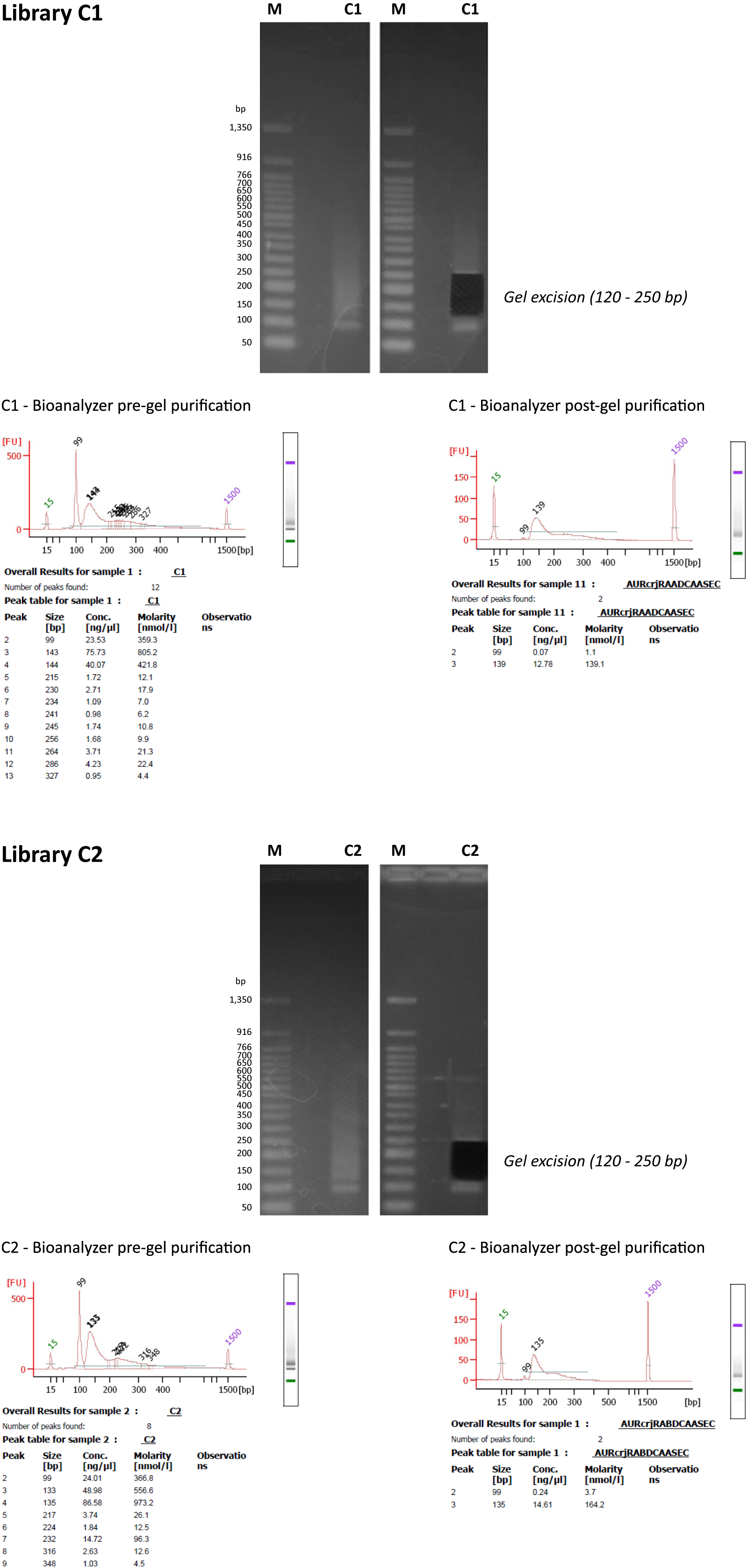 Figure S12. Agarose gel-based removal of Illumina® GA sequencing adaptor sequence from the C1 and C2 CPC98 single read libraries.The C1 and C2 libraries were electrophoresed on 4% agarose gels and DNA fragments ranging between 120-250 bp were excised and purified. The C1 and C2 libraries were analysed pre- and post-gel purification on an Agilent Bioanalyzer using an Agilent DNA 7500 Labchip to confirm the removal/reduction of the 99 bp Illumina® GA sequencing adaptor dimers prior to sequencing. ‘M’ denotes gel lanes loaded with Quick-Load® 50 bp DNA Ladder (New England Biolabs Inc., Ipswich, MA, USA). See Supplementary Methods, Section 2 in Additional File 1 for further details.   Supporting TablesTable S1. Number of flow cell lanes used for six CPC98 Aurochs libraries sequenced at three different centres, using two Illumina® sequencing platforms.Table S2. Summary of sequencing lane data obtained for six CPC98 Aurochs libraries sequenced at three different centres, using two Illumina® sequencing platforms.Table S3. Filtered CPC98 Aurochs sequence reads aligned to chromosomes in the B. taurus genome build UMD3.1 categorized by different Phred-scaled mapping quality (MAPQ) scores.Table S4. CPC98 Aurochs sequence reads aligned to Btau UMD3.1 reference genome chromosomes.Table S5. Estimating contamination from modern cattle mtDNA using mtDNA haplotype information and CPC98 Aurochs sequence reads.Aggregate estimate of modern cattle mtDNA contamination:  Table S6. Cattle breed and population information for 1,228 animals with Illumina® BovineSNP50 SNP genotype data used for phylogenetic and population genomics analyses.1 Estimated latitude and longitude used for geographical coordinates on Figure 5.Table S7. Mean ABBA/BABA test D statistics of admixture with British aurochs (recent outgroup O1) for individual European cattle breeds (P1) estimated using seven West African taurine populations (P2).Populations are ranked by D statistic and the heat map colour range corresponds to these values. 1 Estimated latitude and longitude used for geographical coordinates on Figure 5.Table S8. Mean jackknifed D statistics (lower triangular matrix) and standard errors (upper triangular matrix) for pairwise comparisons between cattle breeds from different geographical regions.A positive D statistic indicates that the breed group on the top row displays a higher level of British aurochs admixture than the breed group in the first column. Statistically significant differences indicated with coloured shading according to P-value threshold (adjusted for multiple testing using the Benjamini-Hochberg method [8]).Table S9. Ensembl VEP (build 78) predicted effects for 263 SNPs and indels potentially selected post-domestication in European B. taurus cattle.Table S10. Details of eight missense mutations potentially selected post-domestication in European B. taurus cattle.Table S11. Top 25-ranking IPA gene categories enriched for 166 out of 193 genes associated with post-domestic DNA sequence variants (VEP analysis) that mapped to molecules in the IPA Knowledge Base (see also Additional File 2).Table S12. The 16 top-ranking significant IPA canonical pathways (P ≤ 0.05) enriched for 166 out of 193 genes associated with post-domestic DNA sequence variants (VEP analysis) that mapped to molecules in the IPA Knowledge Base  (see also Additional File 2).Table S13. Genes within genomic windows with evidence for positive selection in the B. taurus lineage identified using the HKA test (colour-coding highlights uncorrected P-value significance thresholds).Table S14. Top 25-ranking IPA gene categories enriched for 96 unique genes mapping to IPA Knowledge Base molecules and within genomic windows under positive selection in the B. taurus lineage according to the HKA analysis.Table S15. The top 25-ranking IPA canonical pathways enriched for 96 unique genes mapping to IPA Knowledge Base molecules and within genomic windows under positive selection in the B. taurus lineage according to the HKA analysis.Table S16. Number of genes targeted by the five miRNAs containing polymorphisms (in the mature miRNA sequence) between B. primigenius and B. taurus.Table S17. B. taurus genes selected for Agilent SureSelect target enrichment.Supplementary MethodsAurochs CPC98 humerus bone DNA extractionAll DNA extraction, purification and Illumina® sequencing library preparation steps were performed in a dedicated ancient DNA laboratory located at the Department of Genetics, Trinity College, Dublin, Ireland. The C1, C2 and C3 DNA extracts were prepared from three independently generated bone powder samples obtained from different locations on the aurochs CPC98 humerus. The methods used for bone powder processing and DNA extraction and purification for the C1–C3 samples have been fully described by us elsewhere [9]. The C1–C3 DNA extracts were used for Illumina® single-read library preparation [9].For the present study, three additional DNA extracts (C4, C5 and C6) were generated from three independent bone powder samples obtained from different sites on the CPC98 humerus. Powdered bone samples were prepared for DNA extraction using a modified procedure previously described by our group [10-12]. In brief, all laboratory consumables and reagents (with the exception of the Proteinase K) were UV-irradiated prior to use. 200300 mg bone powder was incubated overnight at 55°C in 1 ml DNA extraction buffer (20 mM Tris-HCl, pH 8.0; 500 mM EDTA, pH 8.0; 0.5% vol/vol Sarkosyl; 200 µg/ml Proteinase K), after which the incubation temperature was reduced to 37°C and the bone powder was incubated for an additional 24 hours. After the incubation period, the samples were centrifuged for 15 min at 12,000 × g and the supernatant transferred to a Centricon® YM-30 filter contained in a 10 ml tube. 3 ml 10 mM Tris-HCl (pH 8.0) was added to the Centricon® filter and centrifuged for 30 min at 2,500 rpm. Once centrifuged, the flow-through was discarded and the filter was recentrifuged until almost all the supernatant had passed through the filter. The filter was then washed once by adding 3 ml 10 mM Tris-HCl (pH 8.0) to the filter followed by centrifugation for 30 min at 2,500 rpm. After this wash step, the volume retained above the filter (~200 µl) was transferred to a fresh DNase- and RNase-free 2 ml screw cap tube and subjected to further purification using a Qiagen MinElute kit as per the manufacturer’s instructions, apart from an additional PE wash step. The DNA for each CPC98 extract was eluted in in 100 µl 1× Tris-EDTA buffer, which was subsequently divided into three separate ~30 µl aliquots (labelled C41-3, C51-3 and C61-3); all nine DNA aliquots were used to generate paired-end CPC98 Illumina® sequencing libraries. Figure S1 shows a schema detailing the laboratory procedures used for the preparation of the C1C6 DNA extracts, the Illumina® sequencing libraries generated, the sequencing platforms used, and the sequencing centre locations.High-throughput sequencing of aurochs single-read librariesPooled Illumina® sequencing libraries C1C3 generated from three aliquots of each extract were previously sequenced and analysed by us using the Illumina® Genome Analyzer IIx (GA IIx) platform [9]. For the present study, additional sequencing data were generated from these libraries using the Illumina® HiSeq 2000 platform.Previous analysis of the C1 and C2 sequencing libraries revealed that 27.06% of reads from these libraries consisted largely or entirely of Illumina® GA sequencing adaptor sequence [9]. Consequently, for the present study, aliquots of the C1 and C2 pooled single-read libraries were used for gel purification using a 4% agarose gel stained with 0.5 µg/ml ethidium bromide (Invitrogen/Life Technologies Corp., Paisley, UK). This step was followed by DNA extraction using a QIAquick gel extraction kit (Qiagen Ltd., Crawley, UK) to remove excess Illumina® PCR adaptor dimer fragments. The C1 and C2 libraries were analysed and quantified post-gel purification on an Agilent Bioanalyzer using an Agilent DNA 7500 Labchip (Agilent Technologies, Santa Clara, CA, USA). Figure S12 shows the gel purification procedure and Agilent electropherograms pre- and post-gel purification for the C1 and C2 libraries. Sequencing of the modified C1 and C2 pooled libraries was performed at the Beijing Genome Institute (BGI), Shenzhen, China, using 49 bp reads on the Illumina® HiSeq 2000 sequencing platform.Paired-end aurochs library preparation and sequencingBlunt end-repair of aurochs DNA extractsNine purified CPC98 DNA extract aliquots (C41-3, C51-3 and C61-3) were used for Illumina® paired-end DNA sequencing according to the NEBNext® DNA Library Prep Master Mix Set for Illumina® (New England Biolabs Inc. [NEB], Ipswich, MA, USA). For this procedure, blunt end-repair was performed on each DNA extract. This involved the inclusion of 30 µl of aurochs DNA in a 100 µl final reaction mixture containing 1× T4 DNA ligase buffer with 1 mM dATP (NEB), 400 µM of each dNTP (Invitrogen/Life Technologies), 15 U T4 DNA polymerase (NEB), 5 U DNA Polymerase I Large (Klenow) Fragment (NEB) and 50 U T4 polynucleotide kinase (NEB). Reaction mixtures were incubated at 20°C for 30 min, after which end-repaired DNA was purified using a QIAquick PCR Purification Kit (Qiagen) and eluted in 32 µl of elution buffer according to manufacturer’s instructions.Generation of 3'-dATP overhangs on the end-repaired aurochs DNA extractsTo facilitate Illumina® GA adaptor ligation, a single ‘A’ base was added to the 3'-ends of the blunt-end repaired aurochs DNA extracts. 32 µl of purified blunt end-repaired aurochs extract DNA was included in a final 50 µl reaction mixture containing: 1 × Klenow fragment buffer (NEB), 200 µM dATP (Invitrogen/Life Technologies), and 15 U Klenow fragment with 3'-to-5' exonuclease activity (NEB). Reactions were incubated at 37°C for 30 min, after which DNA was purified using a QIAquick MinElute Kit (Qiagen) and eluted in 19 µl of elution buffer according to the manufacturer’s instructions.Illumina® adaptor ligationLigation reactions (50 µl volumes) involved incubation of 19 µl of blunt-ended aurochs DNA extracts (with a 3'-dATP overhang) in 1× DNA ligase buffer (NEB), 15 µM of each proprietary Illumina® GA paired-end genomic adaptors and 10 U T4 DNA ligase (Invitrogen/Life Technologies). Extracts were incubated at room temperature for 15 min, purified using QIAquick MinElute Kit (Qiagen) and eluted in 19 µl of elution buffer according to the manufacturer’s instructions.PCR amplification of purified end-repaired, adaptor-ligated DNA templatesThe nine individual paired-end Illumina® GA libraries (C41-3, C51-3 and C61-3) were generated via PCR amplification of the end-repaired adaptor-ligated DNA templates prior to sequencing. PCR amplifications (50 µl) comprised 19 μl of blunt end-repaired-linker-ligated aurochs DNA; 1× Phusion® High-Fidelity DNA polymerase buffer (NEB); 1 μl of forward primer, 1 μl of reverse primer (Illumina®); 250 nM each dNTP (Invitrogen/Life Technologies); and 1 U Phusion® High-Fidelity DNA polymerase (NEB). PCR amplification reactions consisted of an initial denaturation step of 98°C for 30 s, 12 cycles of 98°C for 10 s, 65°C for 30 s and 72°C for 30 s, followed by a final extension step of 72°C for 5 min. Non-template controls were included with all PCR amplification reactions. PCR products were visualized following electrophoresis on a 1.5% agarose gel stained with ethidium bromide (0.5 µg/ml; Invitrogen/Life Technologies). Examination of the PCR products indicated that the majority of the aurochs DNA inserts within the Illumina® GA libraries were 4060 bp in length. Individual libraries were subsequently combined according to their initial extract number (C41-3, C51-3 and C61-3) to form three final pooled paired-end libraries labelled C4, C5 and C6, respectively (Figure S1). Pooled libraries were purified using a QIAquick PCR Purification Kit (Qiagen) and eluted in 30 µl elution buffer according to the manufacturer’s instructions. Purified libraries were quantified using a Qubit fluorometer (Invitrogen/Life Technologies) and a Quant-iT double-stranded DNA High-Sensitivity Assay Kit (Invitrogen/Life Technologies). The final molar concentration of each of the three pooled libraries ranged between 0.25–0.31 µM based on a median library fragment size of 250 bp (40.6–50.3 ng/µl).High-throughput sequencing of aurochs paired-end libraries C4-C6For the paired-end libraries C4, C5 and C6, cluster generation and sequencing was performed on an Illumina® Cluster Station and a GA IIx sequencer according to the manufacturer’s instructions. Libraries were sequenced using both single-read and paired-end sequencing. Three flow cells were used for single-read sequencing, with read lengths of 36 bp, 42 bp and 70 bp. Three additional flow cells were used for paired-end sequencing, all with a read length of 42 bp. Analysis was performed using the standard Illumina® GA pipeline. Intensity files generated by the IPAR server software were base called using Bustard base calling software package (Illumina®). The first flow cell was processed using the Illumina® GA pipeline version 1.0. All subsequent flow cells were processed using Illumina® GA pipeline version 1.3. This sequencing of paired-end libraries was performed at the Animal Genomics and Improvement Laboratory, Agricultural Research Service, USDA, Beltsville, MD, USA. Additional single-end sequencing of one of the paired-end libraries was performed at the Conway Institute of Biomolecular and Biomedical Research, University College Dublin, Ireland, using the method previously described for libraries C1 to C3 [9].Targeted enrichment of aurochs nuclear genesThe two single-read Illumina® GA sequencing libraries, C1 and C2, were used for targeted enrichment of bovine genes using the Agilent SureSelect oligonucleotide hybridisation solution-based capture system (Agilent Technologies). The complete list of targeted genes is provided in Table S17. The synthetic RNA baits were designed to capture exonic sequences for all genes based on the Btau 4.0 build of the B. taurus genome assembly. In total, approximately 3.30 Mb of DNA sequence was targeted for enrichment. Targeted enrichment of aurochs gene sequences was performed according to the manufacturer’s instructions using half-volume reactions for all protocol steps. In brief, biotinylated RNA sequence capture baits were incubated with ~145 ng of each of the C1 and C2 libraries for 24 h at 65°C. Captured material was removed from solution using streptavidin-coated M280 Dynabeads® (Invitrogen/Life Technologies) and eluted in 12.5 µl SureSelect Elution Buffer (Agilent Technologies). The eluate solution was subsequently neutralised with 12.5 µl SureSelect Neutralisation Buffer and eluted in 10 µl Elution Buffer following purification using a MinElute kit (Qiagen), according to the manufacturer’s instructions. The enriched C1 and C2 libraries were then PCR amplified in 20 µl final volume reactions that included 3 µl enriched library DNA template; 0.5 nM final concentration of the proprietary Illumina PCR 1.1 and 2.1 primers; 200 nM final concentration of each dNTP; 1× Phusion High-Fidelity DNA Polymerase buffer (NEB); and 0.4 U Phusion High-Fidelity DNA Polymerase (NEB). PCR amplifications consisted of an initial denaturation step of 98°C for 30 s, 40 cycles of 98°C for 10 s, 65°C for 30 s and 72°C for 30 s, followed by a final extension step of 72°C for 5 min. Non-template controls were included with all PCR amplifications.PCR products were visualized following electrophoresis on a 1.5% agarose gel stained with ethidium bromide (0.5 µg/ml; Invitrogen/Life Technologies) and eluted in 20 µl Elution Buffer following purification using a Qiagen MinElute kit, according to the manufacturer’s instructions. The PCR-amplified SureSelect-enriched C1 and C2 libraries were quantified using a Qubit fluorometer and a Quant-iT double-stranded DNA High-Sensitivity Assay Kit (Invitrogen/Life Technologies). The final molar concentrations for each of the SureSelect-enriched library were 0.28 μM (C1) and 0.21 μM (C2). The SureSelect-enriched C1 and C2 libraries were used for single-read sequencing, with a read length of 42 bp, on an Illumina® GA IIx sequencer located in the Conway Institute of Biomolecular and Biomedical Research, University College Dublin, Ireland. Bovine genome template sequence The bovine genome template used for all analyses was version UMD3.1, released November 2009. Sequences for all reference genome chromosomes and unmapped scaffolds were downloaded from the UCSC genome browser website (http://genome.ucsc.edu). The GenBank haplogroup P complete mtDNA genome sequence (GenBank accession no. DQ124389) was used to replace the Hereford bovine genome UMD3.1 reference mtDNA sequence. It is important to acknowledge that mapping CPC98 sequence reads to the UMD3.1 B. taurus reference genome could introduce alignment biases as outlined by Schubert and colleagues [13] that may influence downstream population genomics analyses.Alignment of Illumina sequence reads to genome sequencesReads were trimmed to remove Illumina® adapter sequences from the 3' ends using the trimLRPatterns function from the Bioconductor package ShortRead [14]. Trimming was applied to reads for which one or more bases at the 3' terminus matched the 5' end of the sequencing adapter. Mismatch toleration was used to allow for sequencing error, with zero nucleotide mismatches permitted for adapter matches 4 bp or shorter, one mismatch for adapter matches of five to 8 bp, two mismatches for matches from nine to 20 bp and three mismatches for longer adapter matches. Reads containing at least 14 bp matching the 5' end of the adapter were also truncated, allowing up to two nucleotide mismatches. Unpaired reads shorter than 18 bp post-truncation were excluded from subsequent analyses. Low complexity reads containing ≥ 60% of a single nucleotide, and poorly-sequenced reads containing ≥ 10% Ns (ambiguous nucleotides) were also excluded.Distributions of nucleotide composition were determined for each base position across all sequence reads for each flow cell lane in the forward (5'  3') and reverse (3'  5') directions using a custom perl script. Reads were trimmed to remove any systematic bias detected: all C1 and C2 library reads were truncated by 1 bp at the 5' end and by 2 bp at the 3' end, all C3 library reads by 1 bp at both 5' and 3' ends, and all C4, C5 and C6 library reads by 1 bp at the 3' end. Sequence quality was assessed using the utility FastQC [version 0.9.0] (www.bioinformatics.bbsrc.ac.uk/projects/fastqc) to evaluate sequence quality across reads and identify over-represented sequences remaining after trimming.Trimmed Illumina GA reads were aligned to the UMD3.1 bovine genome sequence using the software package BWA (Burrows-Wheeler Aligner), version 0.6.1-r104 [15]. Alignments were performed separately for each flow cell lane. Two gaps were permitted per read (bwa aln ‘-o’ option), the seed length was set to 16 bp (bwa aln ‘-l’ option) and the right-trim parameter was set to 15 (bwa aln ‘-q’ option). Reads aligning equally well to multiple locations were assigned mapping quality scores of zero, and were filtered out prior to downstream analyses (bwa samse / sampe ‘-n’ option). For paired-end reads, maximum insert size was set to 50 kb (bwa sampe ‘-a’ option). All other parameters were left as default.After alignment, reads that failed to align were filtered out and reads that successfully aligned were realigned to account for known SNPs and indels using the Broad Institute GATK software package [version v1.4-8-g63b7a70] according to the GATK best practice recommendations [16, 17] and with polymorphism data from bovine dbSNP Build 133 (www.ncbi.nlm.nih.gov/snp). Mate positions for paired end reads were corrected post-realignment using the picard tools (version 1.61) fixmate utility (http://broadinstitute.github.io/picard) and duplicate reads were removed using the picard markduplicates tool. Base alignment quality recalibration was performed using the GATK software package, with polymorphism data from bovine dbSNP version 133.Alignment files were merged to give one file for each sequencing library, and a second round of duplicate removal, SNP-indel sensitive read realignment and read mate position fixing was performed as described above. The final individual library files were merged to give a single alignment file incorporating all uniquely-aligned non-duplicate reads.Assessment of aurochs genome sequence authenticityThe complete CPC98 mtDNA sequence was used to estimate the amount of modern bovine DNA contamination as described by us previously using a smaller data set of sequence reads from the CPC98 mitochondrial genome [9].We also estimated potential nuclear DNA contamination by taking advantage of the hemizygous X chromosome in the male CPC98 specimen. To do this, X chromosome SNPs were extracted from the region outside the pseudoautosomal region (PAR) of the X chromosome. These SNPs were selected according to the following criterion: 10 or more B. indicus and 15 or more European B. taurus animals have one or more read at the SNP position and the two clades are fixed for different alleles (i.e. the reference allele observed in taurine males and an alternate allele observed in zebu males). This procedure generated 1,530 non-PAR SNPs. The SAMtools [18] mpileup command was then used with the CPC98 BAM alignment file to obtain CPC98 reads covering these 1,530 SNP positions. Two levels of filtering were used: a) map quality phred score ≥ 20 and base quality score ≥ 13 (default); and b) map quality phred score ≥ 20 and base quality score ≥ 20 (stricter threshold to exclude reads that may be sequenced incorrectly). Following this, for SNPs with a read depth of ≥ 5 in the CPC98 specimen, genotypes were called as reference (i.e. European taurine), alternate (i.e. zebu) or heterozygous based on a simple majority allele count (heterozygous if tied). An upper estimate of European taurine nuclear DNA contamination was obtained through examination of non-PAR SNP positions where CPC98 exhibited the ‘zebu’ genotype and counting of ‘zebu’ alleles versus the subset of reads that conflict with the majority genotype (i.e. those that have the European taurine allele). An upper estimate of zebu nuclear DNA contamination was estimated in the same fashion using non-PAR SNP positions in CPC98 with the European taurine genotype and the subset of reads that have the zebu allele.A mapDamage 2.0 analysis was completed using a subset of 1%  (4.7 million) of the uniquely mapped reads from the final CPC98 alignment. The mapDamage 2.0 program was run using default settings, apart for the subsetting, and the output graphs were visually inspected (see Figure S4). An increase of CT and GA transitions were observed at the 5' and 3' ends of reads, respectively, a feature characteristic of aDNA. However this increase is reduced in comparison to other bones of a similar age; for example, those recently reported by Gamba and colleagues [19]. This result is likely due to an artefact caused by the Illumina® AT-overhang library preparation and the Phusion polymerase used. Similar damage patterns to those seen in CPC98 were demonstrated in a Late Pleistocene (circa 11,480 YBP) Hippidion bone (Hippidion saldiasi) by Seguin-Orlando and co-workers using an AT-overhang library protocol in a comparative study of DNA damage patterns for different library preparation methods [20]. Nucleotide frequencies of the aligned reference sequence (see Figure S4) also showed the aDNA characteristic enrichment in purines at genomic positions preceding read starts is evident for CPC98 sequence reads.Population genomics, phylogenetics and functional analysesIdentification of SNP and indel variationGATK (version v1.4-8-g63b7a70) [17] was used to call variants, recalibrate variant quality using a subset of variants called at high quality, and to filter the resulting variant list.Initial variant calling was performed using the GATK UnifiedGenotyper tool, calling both SNPs and indels with phred quality > 40, and further outputting low quality variants with phred quality between 10 and 40. This initial pass identified 5,047,183 potential SNPs and 185,552 potential indels, which were subsequently filtered to retain only variants called with high confidence. For quality recalibration in the absence of an independent training set of variants, training sets were filtered from the CPC98 data itself by selecting SNPs and indels with very high phred quality (216,907 SNPs and  33,391 indels with phred quality ≥ 300). The GATK VariantRecalibrator tool was used separately for SNPs and for indels using the full list of  SNPs/indels as the test set and the high quality filtered SNPs/indels as the training set. The Gaussian models of variant quality generated by VariantRecalibrator were applied to the SNP and indel data sets using the GATK ApplyRecalibration tool, using a truth sensitivity threshold of 95% of SNPs from the SNP training data set and of 90% of indels from the indel training data set.Additional filtering was applied using the GATK VariantFiltration tool to remove any remaining variants with low phred scores (< 50), low quality-by-depth scores (QD < 1.5), high strand bias (FS > 20), low read depth (DP < 5), and having a high proportion of reads with map quality of zero (MQ0 ≥ 4 and MQ0/DP < 0.1) and low recalibrated VQSLOD scores (vqslod < 2).Recalibration and filtering of the initial variant list yielded a total of 2,009,261 confidently called SNPs and 104,655 confidently called indels. Of the 2,009,261 high confidence SNPs, 99.9% had a read depth between 5 and 31 and of the 104,655 high confidence indels, 99.9% had a read depth between 5 and 24.Comparative sequence and SNP data from shallow cattle genome sequencingShallow Illumina sequencing was performed using a panel of 81 individual cattle samples from 11 different B. taurus and B. indicus breeds to give a composite sequence coverage of 128.4×, as follows: Angus (n = 10 animals, 15.5× total coverage); Holstein (n = 10 + 1, 12.0× + 9.9×); Jersey (n = 10, 10.8×); Limousin (n = 10, 16.0×); Romanola (n = 3, 3.7×); Fleckvieh (n = 1, 10.0×); Brahman (n = 10, 13.9×); Gir (n = 6, 2.6×); Nelore (n = 10, 14.0×); Sahiwal pooled (n = 5, 10.0×); N'Dama pooled (n = 5, 10.0×).The Illumina® GA IIx sequencing platform was used to generate 75 bp paired-end reads and sequence data was mapped to the Btau UMD 3.1 genome assembly using BWA [15]. The resulting mapped read files were split by chromosome and then all samples were merged by chromosome. For each chromosome, pileups were generated using SAMtools [18]. SNPs were then detected from the alignment pileups using a custom in-house SNP caller (Schroeder, S., unpublished). The in-house SNP caller associated each base-call in the pileup output with the animal source and breed. Based on this information, a SNP had to meet the following criteria: 1) only covering reads that have phred quality ≥ 15 at the SNP location counted; 2) at least 3 reads covering the SNP; 3) ≥ 1 read aligned from each direction; and 4) observed in at least two animals. Additional SNPs were also called, flagged and filtered into lower-quality groups with less stringent criteria (forward or reverse read orientation and reduced numbers of cumulative reads and sample observations). The most stringently filtered group consisted of 18,794,430 SNPs and 1,480,183 indels.Assembly of BovineSNP50 SNP reference data setNucleotide calls were obtained for the CPC98 aurochs at nucleotide positions represented on the Illumina BovineSNP50 v2 BeadChip [6], using flanking sequence obtained from the dbSNP database to convert data to Illumina top strand encoding. For the current study, we genotyped 30 Kerry cattle samples from Ireland (previously collected by us [21]) using the Illumina BovineSNP50 v2 BeadChip. Additional BovineSNP50 data from a further 1,524 modern cattle and yak (Bos grunniens) samples were obtained from previously published work [2-7]. All data were converted, where necessary, to top strand encoding, and SNP identifiers and nucleotide positions were updated to bovine genome build UMD3.1. Data were imported into the plink software package [22] for processing. Duplicate samples were identified using pairwise identity by state calculation, and merged where found. A custom perl script was used to identify samples that were potentially parent/offspring pairs and one member of each such pair was removed at random. SNPs that were duplicated, were identified as incorrectly mapped [23], deviated from HWE in any breed (FDR controlled P  0.05), were untyped in over 10% of animals, or were covered by fewer than 10 reads in the aurochs CPC98 specimen were excluded. Individuals typed at fewer than 90% of remaining SNPs were excluded, giving a data set comprising 1,296 animals and 15,498 autosomal SNPs. It is important to note that the majority (73%) of SNPs removed to generate the final data set of 15,498 SNPs were excluded on the basis of the read depth criterion used for the CPC98 whole-genome sequencing data (≥10 reads covering each SNP).This data set was further filtered such that the maximum number of samples representing any breed or population was limited to 40 animals by random removal of samples. This yielded a final data set comprising 1,226 animals representing a single aurochs specimen and samples from 73 modern populations (Table S6). Mean observed heterozygosity for the dataset is 0.275 ± 0.048, and observed heterozygosity for the CPC98 sample is 0.250. This figure for aurochs is lower than that for European B. taurus animals (0.310 ± 0.015), but higher than for B. indicus (0.171 ± 0.016) and West African B. taurus (0.213 ± 0.021), indicating no bias towards heterozygote excess or deficiency  in the CPC98 BovineSNP50 SNP position genotype calls.STRUCTURE analysisFor computational efficiency, the 15,498 autosomal SNPs in the BovineSNP50 SNP reference data were reduced by half through exclusion of every alternate SNP locus, giving 7,749 SNP loci that were used for STRUCTURE analysis. When grouping animals into populations, the N’Dama from Burkina Faso were considered as two distinct populations as per Gautier and colleagues [5]. A total of 73 modern populations—mostly representing distinct breeds—were used for analysis. For all datasets generated, STRUCTURE analysis parameters were left at their defaults except for burn-in replicates (set to 20,000) and further repetitions (set to 100,000). A range of assumed populations K from 2 to 24 were explored [24]. Genotype input files for STRUCTURE were produced from the SNP data via plink using the --recode-structure flag. Bar charts of the STRUCTURE output were then drawn using the DISTRUCT program [25] with standard settings. To aid visualisation, the STRUCTURE output data for the single CPC98 aurochs specimen was expanded to a width corresponding to 20 samples. Phylogenetic tree construction The SNPhylo software package [26] was used to construct a maximum likelihood (ML) phylogenetic tree (Figure 2). For this, the BovineSNP50 reference SNP data set (15,498 SNPs for 1,296 samples) was first formatted to a SNPhylo input file using a custom Python script. The data set was then filtered using a linkage disequilibrium threshold [LD] (r2 ≤ 0.5) implemented in SNPhylo, which generated a subset of 10,923 high-quality SNPs. This tree was also constructed with a reduced panel of 278 representative cattle [a maximum of five randomly sampled animals per breed from 59 modern breeds excluding the taurine/zebu or African taurine/European taurine crossbred populations] (Table S6). The evolutionary distance metric used for this tree was generated from the p-distance matrix for all samples included in the analysis. This p-distance metric represented the proportion of SNP genotypes that differed for any two-sample comparison using all SNP data; this calculation was performed for all samples in the data set and the resulting p-distance values in the matrix were used as an evolutionary distance for phylogenetic tree construction [26]. Bootstrap support values for the phylogeny were generated using 100 pseudo-replicates of the SNP genotypes and a maximum likelihood tree was generated, visualized and annotated using the FigTree program (http://tree.bio.ed.ac.uk/software/figtree). An additional ML tree (Figure S5) with Bayesian branch support values was produced using the PhyML software package [27] and the same subset of 10,923 high-quality BovineSNP50 SNPs for the reduced panel of 278 cattle samples. The evolutionary distance metric used by the PhyML package is based on the model of DNA sequence evolution described by Gascuel [1].The TreeMix software package (version 1.12) [28] was also used for phylogenetic analyses and to investigate interpopulation migration using the ancestry graphs generated by this program. Using genome-wide SNP data, TreeMix initially models genetic drift to infer relationships among sampled populations and generate a maximum likelihood tree. The covariance structure represented by this tree is then compared to the observed covariance and admixture is assumed when populations are more closely related than modelled by the tree. The program then adds a link (edge) between the two populations or population groups, which generates a phylogenetic network that models the timing and likely source and recipient populations for migration events. The migration edges are colour-coded according to migration weight, i.e., the ancestry proportion received from the source population.The BovineSNP50 reference SNP data set (15,498 SNPs) for 50 taurine cattle breeds from Europe and the Americas grouped into regional population groups was used with the single CPC98 aurochs specimen for TreeMix analysis. The Brahman zebu breed was used as an outgroup. Standard software settings for TreeMix were used with 15,498 SNPs grouped into blocks of 50 (-k 50) to account for linkage disequilibrium and the sample size correction (-noss) turned off as recommended in the TreeMix manual [29]. Migration edges were added sequentially to the population phylogenetic network up to 10 individual migration edges (-m 1 to –m 10). Figures S7, S9 and Figure 6 show the phylogenies and phylogenetic network resulting from these analyses. In addition, the three population test for admixture described by Reich and colleagues [30] and implemented with the threepop program in the TreeMix software package was used for the CPC98 aurochs and the eight regional population groups with blocks of 50 SNPs as described above. Principal components analysisPrincipal components for plotting were produced using SMARTPCA within the EIGENSOFT 4.2 software package [31]. Following Skoglund and colleagues [32], one SNP was removed from each pair of SNPs with an r2 value greater than 0.2. All other parameters were left at their defaults. These settings resulted in a dataset of 12,874 high-quality filtered BovineSNP50 SNPs and 1,226 animals for EIGENSOFT PCA.ABBA/BABA test for genomic admixtureThe ABBA/BABA (D statistic) test [33] was performed using the primary set of 15,498 autosomal SNPs to identify breeds showing significant admixture with British aurochs. ABBA/BABA tests were run using a population-level test, with significance assessed using a weighted block jackknife as described by Green and colleagues [34]. The ABBA/BABA test uses four populations: an outgroup species that diverged from the other three early in their history (O, B. grunniens  the yak); an archaic population, the putative source of the gene flow (A, the CPC98 aurochs); and two closely related test populations (P1 and P2). The tree topology is therefore (((P1, P2), A), O) and the test is whether there has been gene flow between A and P1, or conversely between A and P2. The test compares populations P1 and P2 to detect any excess of derived alleles due to admixture with the archaic population (A). Requirements for the test are that the archaic population (A) must feature a derived allele that is absent in the outgroup O (B. grunniens  the yak) and that this derived allele must also be present in at least one of the two test populations P1 and P2. For populations P1 and P2, all possible pairwise combinations of the 60 taurine populations (1,770) were used, with the Burkina Faso N’Dama considered as two distinct populations as described by Gautier and colleagues [5].The block jackknife determines the variance of the test statistic by dividing the genome into n blocks of fixed physical length and performing the test while excluding each block in turn. It is recommended that the length of the blocks exceeds the length of linkage disequilibrium (LD) blocks in the test populations [34]. Consequently, block lengths of 20 Mb were used here and also a weighting scheme was used for the block jackknife to take account of variable numbers of SNPs in different blocks.A geographical representation of individual European breed D statistics (Table S7) was generated as a contour plot (Figure 5) using the ArcMap component of the ArcGIS software suite version 10.1 (ESRI Ireland, Dublin, Ireland) with the means of the seven pairwise comparisons to the West African taurine populations (Baoulé, Lagune, Somba and four separate N’Dama populations [Burkina Faso ×2, Gambia, Guinea]) for each European taurine population. The West African taurine populations were used under the assumption that they have minimal or no European aurochs admixture. Also, there were seven discrete West African taurine populations with relatively large sample sizes (mean n = 20.8) compared to the five discrete Asian/American zebu populations with the least taurine admixture (ZBRA, ZGIR, ZGUZ, ZNEL, ZSAH) [mean n = 15.6]. In addition, the aurochs is not an outgroup to the B. indicus clade, which violates an assumption of the ABBA/BABA method [33].Variant effect predictor analyses applied to CPC98 and modern animal SNPs and indelsSNPs and indels distinguishing the CPC98 genome sequence from the B. taurus reference genome were evaluated for potential functional effects using the Ensembl Variant Effect Predictor (VEP) tool (build 78) [35]. The set of high confidence SNPs and indels in Table 1 were used as input, and their locations were determined relative to coding and regulatory sequences in Ensembl genome build 78 based on the B. taurus reference genome build UMD3.1. Results are shown in Additional File 2.We also searched for potentially functionally important SNPs and indels that apparently arose in modern European B. taurus after the divergence from Eurasian aurochs and subsequently increased in frequency to fixation or near fixation, possibly as a result of selection. The input data set comprised 6,805,463 high confidence SNPs and 83,218 high confidence indels obtained from shallow sequencing of modern cattle for which the CPC98 genotype could also be called at high confidence. We filtered for biallelic variants with alleles A and B for which the frequency of allele A in genotyped modern B. indicus animals (n ≥ 5) was at least 95% and such that the CPC98 specimen was homozygous for allele A, while the frequency of allele B was at least 95% in European B. taurus animals (n ≥ 5). The filtered data set included 2,306 SNPs and 74 indels. The Ensembl VEP tool was used to locate these variants within genes in the UMD3.1 reference genome (Ensembl build 78) and thereby identify any SNPs and indels that might have an effect on gene function. Intronic and intergenic variants were excluded, and only variants within coding sequence, 5' and 3' UTRs and 5 kb up- and downstream flanking sequences of genes were retained. 263 such variants were observed, with a total of 321 associated variant effects reported. The 263 variants were observed to be associated with 193 different bovine genes, which were used for subsequent analyses using IPA. Table S9 shows predicted effects for these 263 SNPs and indels potentially selected post-domestication in European B. taurus cattle. In addition, Table S10 shows details for eight missense SNPs potentially selected post-domestication in European B. taurus cattle.HKA test for detection of selective sweepsThe Hudson, Kreitman and Aguadé (HKA) test of neutral molecular evolution is based on the ratio of allelic diversity within an ingroup population/species to the evolutionary distance to an outgroup at a particular locus [36]. In the absence of selective sweeps or balancing selection, this parameter should be constant throughout the genome. However, selective sweeps, which cause a local genomic reduction in effective population size, will reduce the ingroup diversity, while balancing selection may increase allelic diversity. For the present study, we applied a modified genome-wide multilocus partial HKA test method (HKAdirect) described by Esteve-Codina and colleagues and used to detect selective sweeps in various Iberian pig populations [37]. This analysis used 6.89 million SNPs generated from comparison of 128.4× combined coverage whole genome re-sequencing of 11 taurine and zebu breeds, for which the CPC98 aurochs genome provided high-quality allele calls. The genome was partitioned into 50 kb, 100 kb or 200 kb overlapping windows, which were moved by 10% of the window length every iteration. For the HKAdirect test, only European taurine animals were used as the ingroup and one allele was sampled from each animal from either n = 20 or n = 25, with SNPs represented in fewer than n animals excluded. For the outgroup, one allele was sampled from the CPC98 aurochs genome and SNPs with information for fewer than n animals or no information from CPC98 were excluded from the analysis. For each window, the number of segregating sites was obtained within the ingroup and the mean allele-sharing pairwise diversity between the CPC98 aurochs and the ingroup samples was calculated. The partial HKA test was applied to each window and windows with a test statistic significance value ≤ 0.05 were identified for all six analyses. In addition, where windows overlapped, they were incorporated into extended regions. Genes overlapping the detected regions were tabulated and subject to downstream systems analyses using the Ingenuity® Systems Pathway Analysis Knowledge Base (IPA; www.ingenuity.com).Identification and ranking of miRNA targets in cattle and aurochsAurochs miRNAs were identified by mapping the cattle miRNA coordinates onto whole genome sequence alignments of the cattle genome (UMD3.1) and the aurochs consensus sequence. To identify mammalian miRNAs in the genome of aurochs that are not annotated in the bovine genome, the mature sequences of the mammalian miRNAs (across all available species) were used in conjunction with the aurochs consensus sequence and putative miRNA genes were identified using MapMi [38]. The putative aurochs miRNA genes were compared to the closest mammalian homolog as defined by MapMi scores; these putative miRNA genes were then searched for in the aligned bovine reference genome sequence.To identify miRNA binding sites in target genes, the 3' UTRs sequences and their coordinates for the bovine genome were retrieved from Ensembl using Biomart (UMD3.1) [39, 40]. The aurochs-predicted 3' UTR sequences were retrieved from the assembled aurochs genome using the coordinates associated with each bovine 3' UTR. Integration of 3' UTR sequences from cattle and aurochs into multiple sequence alignments was used for Targetscan miRNA binding site prediction. To identify miRNA target binding sites within cattle and aurochs 3' UTRs, Targetscan was used [41]. Targetscan has been shown to be more accurate than other programs [42, 43], as it takes into account the extent of evolutionary conservation of a predicted miRNA binding site, providing  higher confidence scores[44].TargetScan is divided into two main Perl scripts, targetscan_60.pl and targetscan_60_context_scores.pl. The script targetscan_60.pl takes as its input the multiple sequence alignments of the 3' UTRs and the list of miRNA seed regions for B. taurus miRNAs and returns the identified binding sites. Any domestic cattle and aurochs seed regions identified that contain ambiguous nucleotides in the aurochs 3' UTR were removed from the analysis. Any seed sites overlapping with an already identified seed site for the same miRNA were also removed. The second script targetscan_60_context_scores.pl provides a score for each site. The Targetscan context score corresponds to a prediction, based on experimental miRNA repression expressed in log-ratios [45, 46]. To parse the results, a custom Python script was used, which returned the results as two files, one for the genes with polymorphic binding sites between aurochs and domestic cattle and a second one with common binding sites. For miRNAs with multiple binding sites, the score for each gene/miRNA pair, was made by summing the individual context scores calculated by TargetScan for each site. To rank genes, we calculated an additional score, which we termed the Score-Site ratio (SSr) to allow us to compare the extent to which miRNA binding sites were polymorphic between domestic cattle and aurochs, compared to those which were common between them. The SSr was calculated by summing all context scores, for each predicted miRNA binding site across each 3' UTR and multiplied by the ratio of the number of polymorphic sites over the number of the common sites between cattle and aurochs: where: n = the number of miRNA binding sites identified for one gene UTR; scorei = the score for each predicted site; psn = the number of polymorphic miRNA binding sites for one gene; and csn = the number of common miRNA binding sites for one gene. The SSr score was used to rank the genes with miRNA binding site polymorphisms between aurochs and domestic cattle and  identify which genes have been the most affected by the evolution of miRNA site polymorphisms between aurochs and domestic cattle. IPA was used to identify biological pathways that are most enriched for genes with binding site variation in the 3' UTRs between domestic cattle and aurochs. The bovine genes targeted by a polymorphic miRNA when compared with aurochs, were used as inputs for IPA. A score was then attributed to each significant pathway, which corresponded to the sum of the SSr score of each gene involved in the pathway. The pathways were then ranked based on these scores to obtain a list of the top pathways for polymorphism effects in miRNA binding sites between domestic cattle and aurochs.References1.	Gascuel O: BIONJ: an improved version of the NJ algorithm based on a simple model of sequence data. Mol Biol Evol 1997, 14:685-695.2.	Gautier M, Laloe D, Moazami-Goudarzi K: Insights into the genetic history of French cattle from dense SNP data on 47 worldwide breeds. PLoS ONE 2010, 5.3.	Gibbs RA, Taylor JF, Van Tassell CP, Barendse W, Eversole KA, Gill CA, Green RD, Hamernik DL, Kappes SM, Lien S, et al: Genome-wide survey of SNP variation uncovers the genetic structure of cattle breeds. Science 2009, 324:528-532.4.	Decker JE, Pires JC, Conant GC, McKay SD, Heaton MP, Chen K, Cooper A, Vilkki J, Seabury CM, Caetano AR, et al: Resolving the evolution of extant and extinct ruminants with high-throughput phylogenomics. Proc Natl Acad Sci U S A 2009, 106:18644-18649.5.	Gautier M, Flori L, Riebler A, Jaffrezic F, Laloe D, Gut I, Moazami-Goudarzi K, Foulley JL: A whole genome Bayesian scan for adaptive genetic divergence in West African cattle. BMC Genomics 2009, 10:550.6.	Matukumalli LK, Lawley CT, Schnabel RD, Taylor JF, Allan MF, Heaton MP, O'Connell J, Moore SS, Smith TP, Sonstegard TS, Van Tassell CP: Development and characterization of a high density SNP genotyping assay for cattle. PLoS ONE 2009, 4:e5350.7.	Flori L, Fritz S, Jaffrezic F, Boussaha M, Gut I, Heath S, Foulley JL, Gautier M: The genome response to artificial selection: a case study in dairy cattle. PLoS ONE 2009, 4:e6595.8.	Benjamini Y, Hochberg Y: Controlling the false discovery rate - a practical and powerful approach to multiple testing. J R Stat Soc Ser B Method 1995, 57:289-300.9.	Edwards CJ, Magee DA, Park SD, McGettigan PA, Lohan AJ, Murphy A, Finlay EK, Shapiro B, Chamberlain AT, Richards MB, et al: A complete mitochondrial genome sequence from a mesolithic wild aurochs (Bos primigenius). PLoS ONE 2010, 5:e9255.10.	Edwards CJ, Gaillard C, Bradley DG, MacHugh DE: Y-specific microsatellite polymorphisms in a range of bovid species. Anim Genet 2000, 31:127-130.11.	MacHugh DE, Edwards CJ, Bailey JF, Bancroft DR, Bradley DG: The extraction and analysis of ancient DNA from bone: a survey of current methodologies. Ancient Biomolecules 2000, 3:81–102.12.	Troy CS, MacHugh DE, Bailey JF, Magee DA, Loftus RT, Cunningham P, Chamberlain AT, Sykes BC, Bradley DG: Genetic evidence for Near-Eastern origins of European cattle. Nature 2001, 410:1088-1091.13.	Schubert M, Jonsson H, Chang D, Der Sarkissian C, Ermini L, Ginolhac A, Albrechtsen A, Dupanloup I, Foucal A, Petersen B, et al: Prehistoric genomes reveal the genetic foundation and cost of horse domestication. Proc Natl Acad Sci U S A 2014, 111:E5661-5669.14.	Morgan M, Anders S, Lawrence M, Aboyoun P, Pages H, Gentleman R: ShortRead: a bioconductor package for input, quality assessment and exploration of high-throughput sequence data. Bioinformatics 2009, 25:2607-2608.15.	Li H, Durbin R: Fast and accurate short read alignment with Burrows-Wheeler transform. Bioinformatics 2009, 25:1754-1760.16.	Van der Auwera GA, Carneiro MO, Hartl C, Poplin R, del Angel G, Levy-Moonshine A, Jordan T, Shakir K, Roazen D, Thibault J, et al: From FastQ data to high-confidence variant calls: the Genome Analysis Toolkit best practices pipeline. In Current Protocols in Bioinformatics. John Wiley & Sons, Inc.; 201317.	DePristo MA, Banks E, Poplin R, Garimella KV, Maguire JR, Hartl C, Philippakis AA, del Angel G, Rivas MA, Hanna M, et al: A framework for variation discovery and genotyping using next-generation DNA sequencing data. Nat Genet 2011, 43:491-498.18.	Li H, Handsaker B, Wysoker A, Fennell T, Ruan J, Homer N, Marth G, Abecasis G, Durbin R: The Sequence Alignment/Map format and SAMtools. Bioinformatics 2009, 25:2078-2079.19.	Gamba C, Jones ER, Teasdale MD, McLaughlin RL, Gonzalez-Fortes G, Mattiangeli V, Domboroczki L, Kovari I, Pap I, Anders A, et al: Genome flux and stasis in a five millennium transect of European prehistory. Nat Commun 2014, 5:5257.20.	Seguin-Orlando A, Schubert M, Clary J, Stagegaard J, Alberdi MT, Prado JL, Prieto A, Willerslev E, Orlando L: Ligation bias in illumina next-generation DNA libraries: implications for sequencing ancient genomes. PLoS ONE 2013, 8:e78575.21.	MacHugh DE, Shriver MD, Loftus RT, Cunningham P, Bradley DG: Microsatellite DNA variation and the evolution, domestication and phylogeography of taurine and zebu cattle (Bos taurus and Bos indicus). Genetics 1997, 146:1071-1086.22.	Purcell S, Neale B, Todd-Brown K, Thomas L, Ferreira MA, Bender D, Maller J, Sklar P, de Bakker PI, Daly MJ, Sham PC: PLINK: a tool set for whole-genome association and population-based linkage analyses. Am J Hum Genet 2007, 81:559-575.23.	Fadista J, Bendixen C: Genomic position mapping discrepancies of commercial SNP chips. PLoS ONE 2012, 7:e31025.24.	Pritchard JK, Stephens M, Donnelly P: Inference of population structure using multilocus genotype data. Genetics 2000, 155:945-959.25.	Rosenberg NA: DISTRUCT: a program for the graphical display of population structure. Mol Ecol Notes 2004, 4:137-138.26.	Lee TH, Guo H, Wang X, Kim C, Paterson AH: SNPhylo: a pipeline to construct a phylogenetic tree from huge SNP data. BMC Genomics 2014, 15:162.27.	Guindon S, Dufayard JF, Lefort V, Anisimova M, Hordijk W, Gascuel O: New algorithms and methods to estimate maximum-likelihood phylogenies: assessing the performance of PhyML 3.0. Syst Biol 2010, 59:307-321.28.	Pickrell JK, Pritchard JK: Inference of population splits and mixtures from genome-wide allele frequency data. PLoS Genet 2012, 8:e1002967.29.	Pickrell JK, Pritchard JK: User Manual for TreeMix v1.1 (1st October 2012). 2012:https://bitbucket.org/nygcresearch/treemix.30.	Reich D, Thangaraj K, Patterson N, Price AL, Singh L: Reconstructing Indian population history. Nature 2009, 461:489-494.31.	Patterson N, Price AL, Reich D: Population structure and eigenanalysis. PLoS Genet 2006, 2:e190.32.	Skoglund P, Malmstrom H, Raghavan M, Stora J, Hall P, Willerslev E, Gilbert MT, Gotherstrom A, Jakobsson M: Origins and genetic legacy of Neolithic farmers and hunter-gatherers in Europe. Science 2012, 336:466-469.33.	Durand EY, Patterson N, Reich D, Slatkin M: Testing for ancient admixture between closely related populations. Mol Biol Evol 2011, 28:2239-2252.34.	Green RE, Krause J, Briggs AW, Maricic T, Stenzel U, Kircher M, Patterson N, Li H, Zhai W, Fritz MH, et al: A draft sequence of the Neandertal genome. Science 2010, 328:710-722.35.	McLaren W, Pritchard B, Rios D, Chen Y, Flicek P, Cunningham F: Deriving the consequences of genomic variants with the Ensembl API and SNP Effect Predictor. Bioinformatics 2010, 26:2069-2070.36.	Hudson RR, Kreitman M, Aguade M: A test of neutral molecular evolution based on nucleotide data. Genetics 1987, 116:153-159.37.	Esteve-Codina A, Paudel Y, Ferretti L, Raineri E, Megens HJ, Silio L, Rodriguez MC, Groenen MA, Ramos-Onsins SE, Perez-Enciso M: Dissecting structural and nucleotide genome-wide variation in inbred Iberian pigs. BMC Genomics 2013, 14:148.38.	Guerra-Assuncao JA, Enright AJ: MapMi: automated mapping of microRNA loci. BMC Bioinformatics 2010, 11:133.39.	Flicek P, Amode MR, Barrell D, Beal K, Brent S, Carvalho-Silva D, Clapham P, Coates G, Fairley S, Fitzgerald S, et al: Ensembl 2012. Nucleic Acids Res 2012, 40:D84-90.40.	Kinsella RJ, Kahari A, Haider S, Zamora J, Proctor G, Spudich G, Almeida-King J, Staines D, Derwent P, Kerhornou A, et al: Ensembl BioMarts: a hub for data retrieval across taxonomic space. Database (Oxford) 2011, 2011:bar030.41.	Lewis BP, Burge CB, Bartel DP: Conserved seed pairing, often flanked by adenosines, indicates that thousands of human genes are microRNA targets. Cell 2005, 120:15-20.42.	Baek D, Villen J, Shin C, Camargo FD, Gygi SP, Bartel DP: The impact of microRNAs on protein output. Nature 2008, 455:64-71.43.	Ulitsky I, Laurent LC, Shamir R: Towards computational prediction of microRNA function and activity. Nucleic Acids Res 2010, 38:e160.44.	Friedman RC, Farh KK, Burge CB, Bartel DP: Most mammalian mRNAs are conserved targets of microRNAs. Genome Res 2009, 19:92-105.45.	Garcia DM, Baek D, Shin C, Bell GW, Grimson A, Bartel DP: Weak seed-pairing stability and high target-site abundance decrease the proficiency of lsy-6 and other microRNAs. Nat Struct Mol Biol 2011, 18:1139-1146.46.	Grimson A, Farh KK, Johnston WK, Garrett-Engele P, Lim LP, Bartel DP: MicroRNA targeting specificity in mammals: determinants beyond seed pairing. Mol Cell 2007, 27:91-105.Single-read (SR) librariesSingle-read (SR) librariesSingle-read (SR) librariesSingle-read (SR) librariesSingle-read (SR) librariesPaired-end (PE) librariesPaired-end (PE) librariesPaired-end (PE) librariesPaired-end (PE) librariesPaired-end (PE) librariesPaired-end (PE) librariesC1C1 (SureSelect)C2C2 (SureSelect)C3C4C4C5C5C6C6Centre, platformRun codeSR runSR runSR runSR runSR runSR runPE-runSR runPE runSR runPE runTotalUCD-GA IIxUCD-RUN-011113UCD-GA IIxUCD-RUN-023317UCD-GA IIxUCD-RUN-03224UCD-GA IIxUCD-RUN-0477UCD-GA IIxUCD-RUN-05336UCD-GA IIxUCD-RUN-06112UCD-GA IIxUSDA-RUN-013227UCD-GA IIxUSDA-RUN-021414UCD-GA IIxUSDA-RUN-031414UCD-GA IIxUSDA-RUN-041414UCD-GA IIxUSDA-RUN-051414UCD-GA IIxUSDA-RUN-0677BGI-HiSeqBGI-RUN-01151530TotalTotal24124121014928214129Sequencing lane numberAurochssequencing librarySequencing centreSequencingplatformSequence read typepaired end: PEsingle read: SRRead length(pre-trimming)Mean read length(post-trimming)Median read length(post-trimming)1C1BGIHiSeq 2000SR4940.99452C1BGIHiSeq 2000SR4940.97453C1BGIHiSeq 2000SR4940.97454C1BGIHiSeq 2000SR4940.99455C1BGIHiSeq 2000SR4940.99456C1BGIHiSeq 2000SR4940.99457C1BGIHiSeq 2000SR4941.04458C1BGIHiSeq 2000SR4941.02459C1BGIHiSeq 2000SR4941.044510C1BGIHiSeq 2000SR4941.044511C1BGIHiSeq 2000SR4941.014512C1BGIHiSeq 2000SR4941.034513C1BGIHiSeq 2000SR4941.024514C1BGIHiSeq 2000SR4940.974515C1BGIHiSeq 2000SR4941.004516C1UCDGA IIxSR3631.913317C1UCDGA IIxSR3632.133318C1UCDGA IIxSR3632.343319C1UCDGA IIxSR3632.663320C1UCDGA IIxSR3631.923321C1UCDGA IIxSR3631.933322C1UCDGA IIxSR4236.713823C1UCDGA IIxSR4236.983924C1UCDGA IIxSR4237.063925C1 (captured)UCDGA IIxSR4236.333826C2BGIHiSeq 2000SR4938.394127C2BGIHiSeq 2000SR4938.184028C2BGIHiSeq 2000SR4938.184029C2BGIHiSeq 2000SR4938.154030C2BGIHiSeq 2000SR4938.174031C2BGIHiSeq 2000SR4938.174032C2BGIHiSeq 2000SR4938.164033C2BGIHiSeq 2000SR4938.274034C2BGIHiSeq 2000SR4938.314035C2BGIHiSeq 2000SR4938.294036C2BGIHiSeq 2000SR4938.284037C2BGIHiSeq 2000SR4938.294038C2BGIHiSeq 2000SR4938.274039C2BGIHiSeq 2000SR4938.314040C2BGIHiSeq 2000SR4938.204041C2UCDGA IIxSR3631.473342C2UCDGA IIxSR3632.733343C2UCDGA IIxSR3632.553344C2UCDGA IIxSR3631.903345C2UCDGA IIxSR3631.613346C2UCDGA IIxSR3631.653347C2UCDGA IIxSR4235.533848C2UCDGA IIxSR4235.713849C2UCDGA IIxSR4236.113850C2 (captured)UCDGA IIxSR4235.573851C3UCDGA IIxSR3633.013452C3UCDGA IIxSR3633.183453C4UCDGA IIxSR4233.213854C4UCDGA IIxSR4231.833755C4UCDGA IIxSR4231.933756C4UCDGA IIxSR4233.773957C4UCDGA IIxSR4232.243758C4UCDGA IIxSR4233.523959C4UCDGA IIxSR4233.763960C4USDAGA IIxSR7045.334461C4USDAGA IIxSR7047.804962C4USDAGA IIxSR7047.644963C4USDAGA IIxPE4236.203964C4USDAGA IIxPE4236.364065C4USDAGA IIxPE4236.233966C4USDAGA IIxPE4236.464067C4USDAGA IIxPE4236.263968C4USDAGA IIxPE4236.574069C4USDAGA IIxPE4236.223970C4USDAGA IIxPE4236.384071C4USDAGA IIxPE4236.313972C4USDAGA IIxPE4236.494073C4USDAGA IIxPE4236.243974C4USDAGA IIxPE4236.514075C4USDAGA IIxPE4236.133976C4USDAGA IIxPE4236.283977C5USDAGA IIxSR7046.264678C5USDAGA IIxSR7048.425179C5USDAGA IIxPE4236.744080C5USDAGA IIxPE4236.784081C5USDAGA IIxPE4236.824082C5USDAGA IIxPE4236.924083C5USDAGA IIxPE4236.944084C5USDAGA IIxPE4237.004085C5USDAGA IIxPE4236.944086C5USDAGA IIxPE4237.014087C5USDAGA IIxPE4236.914088C5USDAGA IIxPE4237.064089C5USDAGA IIxPE4236.884090C5USDAGA IIxPE4237.074091C5USDAGA IIxPE4236.734092C5USDAGA IIxPE4236.814093C5USDAGA IIxPE4236.073994C5USDAGA IIxPE4238.624095C5USDAGA IIxPE4236.033996C5USDAGA IIxPE4238.364097C5USDAGA IIxPE4235.993998C5USDAGA IIxPE4237.854099C5USDAGA IIxPE4236.0539100C5USDAGA IIxPE4238.1740101C5USDAGA IIxPE4236.2139102C5USDAGA IIxPE4238.5040103C5USDAGA IIxPE4237.1740104C5USDAGA IIxPE4238.4140105C5USDAGA IIxPE4236.7540106C5USDAGA IIxPE4239.3541107C5USDAGA IIxSR3629.7334108C5USDAGA IIxSR3629.8334109C5USDAGA IIxSR3629.6734110C5USDAGA IIxSR3629.6634111C5USDAGA IIxSR3629.7034112C5USDAGA IIxSR3629.7434113C5USDAGA IIxSR3629.8034114C6USDAGA IIxSR7050.0257115C6USDAGA IIxSR7052.5962116C6USDAGA IIxPE4236.4839117C6USDAGA IIxPE4236.5640118C6USDAGA IIxPE4236.5139119C6USDAGA IIxPE4236.6040120C6USDAGA IIxPE4236.5239121C6USDAGA IIxPE4236.6240122C6USDAGA IIxPE4236.5640123C6USDAGA IIxPE4236.6440124C6USDAGA IIxPE4236.5840125C6USDAGA IIxPE4236.6240126C6USDAGA IIxPE4236.5239127C6USDAGA IIxPE4236.6140128C6USDAGA IIxPE4236.5540129C6USDAGA IIxPE4236.6040ChromosomeChromosome lengthAll mapped reads including non-uniquely-mappedUniquely mapped(MAPQ score  1)Uniquely mapped(MAPQ score  20)Uniquely mapped(MAPQ score  30)BTA01	158.33 Mb38,190,80928,786,82427,173,33725,593,757BTA02	137.06 Mb31,601,52025,130,41123,920,76022,560,453BTA03	121.43 Mb28,601,64321,903,72520,838,47219,529,451BTA04	120.82 Mb29,109,16022,117,99721,041,92719,783,647BTA05	121.19 Mb28,086,62621,670,31320,582,90119,227,028BTA06	119.45 Mb29,424,77821,413,77820,269,10319,054,295BTA07	112.63 Mb26,583,26120,157,91719,156,37817,898,121BTA08	113.38 Mb28,683,95120,491,92719,422,30318,223,050BTA09	105.70 Mb25,004,44319,304,03118,327,81817,243,437BTA10	104.30 Mb23,854,48818,968,59018,125,13817,033,379BTA11	107.31 Mb24,659,96719,553,50118,671,69817,523,416BTA12	91.16 Mb20,375,12215,914,59215,080,32314,081,001BTA13	84.24 Mb19,157,84115,352,54714,681,64513,746,167BTA14	84.64 Mb20,122,97115,455,61714,707,02213,793,357BTA15	85.29 Mb19,286,67815,040,38314,269,35613,251,793BTA16	81.72 Mb18,676,01414,746,04114,032,19513,099,480BTA17	75.15 Mb17,489,84413,621,90612,933,28812,062,934BTA18	66.00 Mb14,679,44011,718,58711,214,33810,372,057BTA19	64.05 Mb14,278,29311,489,56211,015,03710,249,359BTA20	72.04 Mb16,481,52113,131,84012,500,95311,774,414BTA21	71.59 Mb16,464,69112,786,07212,145,61911,315,233BTA22	61.43 Mb14,194,54611,362,50410,916,00710,276,071BTA23	52.53 Mb11,777,5149,448,7239,030,8338,391,583BTA24	62.71 Mb14,299,82711,582,96211,078,08310,424,140BTA25	42.90 Mb10,001,9427,652,9007,331,1606,800,617BTA26	51.68 Mb11,743,2489,384,3468,961,8138,411,212BTA27	45.40 Mb13,008,2998,268,6817,814,5847,324,697BTA28	46.31 Mb10,920,0148,344,1727,926,9997,423,973BTA29	51.50 Mb12,894,6969,198,2778,564,2097,886,844BTAX	148.82 Mb23,402,92814,041,01612,928,20411,789,309Mitochondrion	16,340 bp64,64763,17462,68556,050Unassigned---6,683,3641,811,95511,22981772,938All mapped reads (including reads mapped to multiple locations)All mapped reads (including reads mapped to multiple locations)All mapped reads (including reads mapped to multiple locations)All mapped reads (including reads mapped to multiple locations)All mapped reads (including reads mapped to multiple locations)All mapped reads (including reads mapped to multiple locations)Uniquely-mapped readsUniquely-mapped readsUniquely-mapped readsUniquely-mapped readsUniquely-mapped readsChromosomeNumber of basesNumber of readsNo. bases covered% bases coveredBase pairs sequencedContigsMean read depth/baseReadsNo. bases covered% bases coveredBase pairs sequencedMean read depth/baseBTA01158,337,06738,190,809156,470,47098.8%1,363,380,59018.6128,786,824140,920,93789.0%1,033,195,0346.53BTA02137,060,42431,601,520135,548,54798.9%1,119,168,89718.1725,130,411123,193,73389.9%896,963,6496.54BTA03121,430,40528,601,643119,951,40298.8%1,007,693,34318.3021,903,725108,404,42989.3%776,472,5486.39BTA04120,829,69929,109,160119,476,09398.9%1,032,866,68518.5522,117,997108,100,37689.5%790,016,3686.54BTA05121,191,42428,086,626119,558,04298.7%990,716,30618.1721,670,313107,794,21988.9%768,208,6026.34BTA06119,458,73629,424,778117,923,72898.7%1,052,587,96518.8121,413,778104,881,52487.8%769,604,9156.44BTA07112,638,65926,583,261110,172,68597.8%936,103,37418.3120,157,91799,727,62988.5%713,298,1916.33BTA08113,384,83628,683,951112,023,34998.8%1,018,212,35118.9820,491,927100,601,92988.7%730,197,3606.44BTA09105,708,25025,004,443104,474,30498.8%890,417,40818.4219,304,03194,163,02889.1%692,080,4086.55BTA10104,305,01623,854,488103,016,36598.8%841,631,61418.0718,968,59093,089,13989.2%673,352,0976.46BTA11107,310,76324,659,967105,899,91898.7%860,156,51318.0219,553,50197,066,56890.5%686,009,1616.39BTA1291,163,12520,375,12289,086,47097.7%722,995,32217.9315,914,59279,148,53186.8%569,136,4956.24BTA1384,240,35019,157,84183,198,22898.8%664,872,32317.8915,352,54776,410,95090.7%535,683,6536.36BTA1484,648,39020,122,97183,564,50898.7%711,175,74718.4015,455,61775,173,07888.8%549,027,5746.49BTA1585,296,67619,286,67883,941,09298.4%679,762,56217.9715,040,38375,370,74288.4%533,602,8236.26BTA1681,724,68718,676,01480,573,41598.6%653,188,43517.9914,746,04173,423,78189.8%519,458,9286.36BTA1775,158,59617,489,84474,112,97698.6%612,427,07818.1513,621,90667,235,24589.5%479,583,6666.38BTA1866,004,02314,679,44064,847,45098.2%502,102,90217.6111,718,58759,158,64089.6%403,007,7806.11BTA1964,057,45714,278,29363,075,42498.5%485,584,81117.5811,489,56258,440,60491.2%392,995,0276.14BTA2072,042,65516,481,52171,164,16498.8%582,933,08218.0913,131,84064,722,26189.8%468,176,8246.50BTA2171,599,09616,464,69170,594,00798.6%574,135,31318.0212,786,07264,221,61589.7%448,712,7706.27BTA2261,435,87414,194,54660,714,70298.8%492,858,53918.0211,362,50456,079,34391.3%396,393,7826.45BTA2352,530,06211,777,51451,716,90798.5%407,259,14417.759,448,72347,092,47189.6%329,589,0316.27BTA2462,714,93014,299,82762,030,45698.9%502,480,56218.0111,582,96256,804,88190.6%409,782,8446.53BTA2542,904,17010,001,94242,268,79098.5%337,162,68117.867,652,90039,081,78591.1%259,221,1376.04BTA2651,681,46411,743,24851,009,16198.7%409,844,19117.939,384,34646,521,85090.0%329,340,0086.37BTA2745,407,90213,008,29944,707,00098.5%462,605,739110.198,268,68140,265,16988.7%292,684,7836.45BTA2846,312,54610,920,01445,737,77198.8%384,202,70018.308,344,17241,532,89889.7%294,875,9566.37BTA2951,505,22412,894,69650,638,41398.3%448,669,94218.719,198,27745,913,00389.1%319,973,4546.21BTAX148,823,89923,402,928142,864,42696.0%829,236,21115.5714,041,016118,220,82779.4%501,187,1843.37Mitochondrion16,34064,64716,340100.0%2,637,4551161.4163,17416,340100.0%2,582,767158.06Unassigned9,499,5566,539,0068,936,69194.1%234,758,9943,28624.711,811,9554,706,82649.5%59,640,2136.28Whole genome2,670,422,301619,659,7282,629,313,29498.5%21,813,828,7793,3178.17469,914,8712,367,484,35188.7%16,624,055,0326.23Allele counts for 236 haplogroup P, Q, R, T and I complete mtDNA genome sequences from GenBankAllele counts for 236 haplogroup P, Q, R, T and I complete mtDNA genome sequences from GenBankAllele counts for 236 haplogroup P, Q, R, T and I complete mtDNA genome sequences from GenBankAllele counts for 236 haplogroup P, Q, R, T and I complete mtDNA genome sequences from GenBankAllele counts for 236 haplogroup P, Q, R, T and I complete mtDNA genome sequences from GenBankAllele counts for 236 haplogroup P, Q, R, T and I complete mtDNA genome sequences from GenBankAllele counts for 236 haplogroup P, Q, R, T and I complete mtDNA genome sequences from GenBankAllele counts for 236 haplogroup P, Q, R, T and I complete mtDNA genome sequences from GenBankAllele counts for 236 haplogroup P, Q, R, T and I complete mtDNA genome sequences from GenBankAllele counts for 236 haplogroup P, Q, R, T and I complete mtDNA genome sequences from GenBankAllele counts for 236 haplogroup P, Q, R, T and I complete mtDNA genome sequences from GenBankAllele counts for 236 haplogroup P, Q, R, T and I complete mtDNA genome sequences from GenBankAllele counts for 236 haplogroup P, Q, R, T and I complete mtDNA genome sequences from GenBankAllele counts for 236 haplogroup P, Q, R, T and I complete mtDNA genome sequences from GenBankAllele counts for 236 haplogroup P, Q, R, T and I complete mtDNA genome sequences from GenBankAllele counts for 236 haplogroup P, Q, R, T and I complete mtDNA genome sequences from GenBankAllele counts for 236 haplogroup P, Q, R, T and I complete mtDNA genome sequences from GenBankAllele counts for 236 haplogroup P, Q, R, T and I complete mtDNA genome sequences from GenBankAllele counts for 236 haplogroup P, Q, R, T and I complete mtDNA genome sequences from GenBankAllele counts for 236 haplogroup P, Q, R, T and I complete mtDNA genome sequences from GenBankAAAAACCCCCGGGGGTTTTTAurochs CPC98 sequence readsAurochs CPC98 sequence readsAurochs CPC98 sequence readsAurochs CPC98 sequence readsBovine mtDNA reference positionPQRTIPQRTIPQRTIPQRTITotal no. readsP allele readsT, Q, R or I allele readsOther allele reads301------------------16101998---------------3------------120120------1,128---16101998---------------3---------------------------1521484---2,585---------------3------------------------------16101998120120------4,676---16101998---------------3---------------------------136136------5,899---16101998---------------3---------------------------1371361---7,952---------------16101998---------------3------------1491481---8,236---------------3------------------------------161019981161142---8,358------------------16101998---------------3------------118118------10,126------------------16101998---------------3------------125125------11,140---16101998---------------3---------------------------145145------12,016---------------3------------------------------16101998147147------13,821---16101998---------------3---------------------------152152------14,129------------8------------------1610199---3------------9797------14,8733------------------------------16101998---------------124124------15,673---------------3------------------------------1610199812111821Total3805099548126440796321532203988156440796321,9591,948101PopulationIDBreed/populationCountry of originCountry sampledBreed groupEstimated latitude1EstimatedLongitude1Sample size (n)Observed Hz ± SDIncluded in phylogenetic treeSample sourcecitation(s)ABNDAbondanceFranceFranceContinental Europe taurine46° 12' N6° 46' E220.307 ± 0.005Y[2]ANGUAngusScotlandNew Zealand, United StatesBritain and Ireland taurine57° 0' N2° 50' W400.296 ± 0.019Y[3, 4]AUBRAubracFranceFranceContinental Europe taurine44° 34' N3° 5' E220.300 ± 0.011Y[2]AUROAurochsEnglandUnited KingdomAurochs------10.25YCurrent studyBAOUBaouleBurkina FasoBurkina FasoWest Africa taurine------240.217 ± 0.010Y[5]BBLUBelgian BlueBelgiumUnited StatesContinental Europe taurine50° 30' N5° 0' E40.323 ± 0.004Y[4]BDAQBlonde d'AquitaineFranceUnited StatesContinental Europe taurine43° 46' N0° 18' E50.308 ± 0.009Y[4]BFMSBeefmasterUnited StatesUnited StatesNorth America taurine-zebu hybrid------210.326 ± 0.011N[3]BGALBelted GallowayScotlandScotlandBritain and Ireland taurine55° 6' N4° 0' W40.283 ± 0.009Y[4]BGRNBos grunniens (Yak)Central Asia/HimalayasUnited StatesOutgroup species------20.009 ± 0.001N[4]BORGBorgouBeninBeninWest Africa taurine------270.266 ± 0.014N[5]BRBPBretonne Black PiedFranceFranceContinental Europe taurine48° 12' N3° 14' 6W170.315 ± 0.019Y[2]BRSWBrown SwissSwitzerlandFrance, United StatesContinental Europe taurine47° 5' N8° 41' 6E290.289 ± 0.015Y[2-4]BSHNBritish ShorthornEnglandUnited StatesBritain and Ireland taurine54° 38' N1° 45' W100.246 ± 0.012Y[4]CHARCharolaisFranceFrance, United Kingdom, United StatesContinental Europe taurine46° 26' N4° 17' E400.318 ± 0.008Y[2-4]CHNNChianinaItalyUnited StatesContinental Europe taurine43° 14' N11° 49' 6E70.304 ± 0.015Y[4]CORRCorrienteUnited States/MexicoUnited StatesNorth America taurine------40.310 ± 0.019Y[4]DEVNDevonEnglandUnited KingdomBritain and Ireland taurine51° 0' N3° 42' W40.277 ± 0.013Y[4]DXTRDexterIrelandUnited KingdomBritain and Ireland taurine52° 10' N8° 40' W40.236 ± 0.044Y[4]ELHNEnglish LonghornEnglandUnited KingdomBritain and Ireland taurine53° 57' 3N2° 0' 6W30.217 ± 0.012Y[4]FAYRFinnish AyrshireScotlandFinlandBritain and Ireland taurine55° 30' N4° 22' W80.303 ± 0.005Y[4]FRPLFrench Red Pied LowlandFranceFranceContinental Europe taurine------220.324 ± 0.010Y[2]GALLGallowayScotlandUnited KingdomBritain and Ireland taurine55° 6' N4° 0' W40.286 ± 0.012Y[4]GASCGasconFranceFranceContinental Europe taurine43° 15' N0° 20' E210.303 ± 0.007Y[2]GELBGelbviehGermanyUnited StatesContinental Europe taurine50° 0' N11° 30' E80.308 ± 0.008Y[4, 6]GNSYGuernseyChannel IslandsUnited Kingdom, United StatesBritain and Ireland taurine49° 27' N2° 34' 4W190.274 ± 0.014Y[3, 4]HANWHanwooKoreaSouth KoreaEast Asia taurine------60.293 ± 0.005Y[4]HOLSHolsteinThe NetherlandsFrance, New Zealand, United StatesContinental Europe taurine53° 20' N7° 17' 3E400.314 ± 0.012Y[3, 4, 7]HRFDHerefordEnglandNew Zealand, United StatesBritain and Ireland taurine52° 6' N2° 44' W350.300 ± 0.036Y[3, 4]JRSYJerseyChannel IslandsFrance, New Zealand, United StatesBritain and Ireland taurine49° 12' N2° 7' W400.269 ± 0.016Y[2-4]KRRYKerryIrelandIreland, United KingdomBritain and Ireland taurine52° 4' N9° 20' W320.300 ± 0.013Y[Current study, 4]KURIKuriChadChadWest Africa taurine------280.262 ± 0.007N[5]LAGNLaguneBeninBeninWest Africa taurine------270.185 ± 0.013Y[5]LIMSLimousinFranceFrance, United StatesContinental Europe taurine45° 47' 6N1° 38' E400.309 ± 0.010Y[3, 4]LNCRLincoln RedEnglandUnited StatesBritain and Ireland taurine53° 9' N0° 12' W70.268 ± 0.020Y[4]MANJMaine-AnjouFranceFrance, United StatesContinental Europe taurine(47° 42' N)(0° 40' W200.302 ± 0.006Y[2, 4]MARAMaraichineFranceFranceContinental Europe taurine46° 30' N1° 11' 6W180.317 ± 0.011Y[2]MARCMarchigianaItalyUnited StatesContinental Europe taurine43° 29' N13° 1' E30.313 ± 0.013Y[4]MONTMontbeliardeFranceFrance, United StatesContinental Europe taurine47° 31' N6° 48' E320.297 ± 0.010Y[4, 7]MUGRMurray GreyAustraliaUnited StatesBritain and Ireland taurine------40.304 ± 0.007Y[4]NDABN'DamaBurkina FasoBurkina FasoWest Africa taurine------190.232 ± 0.010N[5]NDAGN'DamaGuineaGuineaWest Africa taurine------200.211 ± 0.008Y[3]NDAMN'DamaGambiaGambiaWest Africa taurine------50.245 ± 0.006N[4]NORMNormandeFranceFranceContinental Europe taurine48° 54' N0° 18' E300.304 ± 0.006Y[7]NREDNorwegian RedNorwayNorwayContinental Europe taurine60° 15' N10° 3' E200.313 ± 0.009Y[3]OLMZOulmès ZaerMoroccoMoroccoNorth Africa taurine------240.289 ± 0.012N[5]PDMTPiedmonteseItalyItaly, United StatesContinental Europe taurine45° 2' 6N7° 31' 6E230.321 ± 0.005Y[3, 4]PINZPinzgauerAustriaUnited StatesContinental Europe taurine47° 19' N12° 48' E50.310 ± 0.006Y[4]RANGRed AngusScotlandUnited States, CanadaBritain and Ireland taurine57° 0' N2° 50' W140.303 ± 0.010Y[3]REDPRed PollEnglandUnited StatesBritain and Ireland taurine52° 28' N1° 2' E50.280 ± 0.009Y[4]ROMGRomagnolaItalyItalyContinental Europe taurine44° 32' N11° 3' E210.292 ± 0.009Y[3]ROMSRomosinuanoColombiaUnited StatesSouth America taurine------80.294 ± 0.015Y[4]SALRSalersFranceFrance, United StatesContinental Europe taurine45° 6' N2° 42' E270.284 ± 0.021Y[2, 4]SCHLScottish HighlandScotlandUnited Kingdom, United StatesBritain and Ireland taurine57° 8' N4° 45' W80.273 ± 0.009Y[4]SDEVSouth DevonEnglandUnited KingdomBritain and Ireland taurine50° 22' N3° 45' W30.297 ± 0.005Y[4]SGRTSanta GertrudisUnited StatesUnited StatesNorth America taurine-zebu hybrid------190.315 ± 0.008N[3]SIMMSimmentalSwitzerlandUnited StatesContinental Europe taurine46° 56' 3N7° 26' E100.309 ± 0.013Y[4, 6]SOMBSombaTogoTogoWest Africa taurine------300.220 ± 0.017Y[5]SUSXSussexEnglandUnited KingdomBritain and Ireland taurine51° 6' N0° 7' E40.271 ± 0.017Y[4]TARETarentaise/TarineFranceFranceContinental Europe taurine45° 21' 3N4° 30' E180.299 ± 0.011Y[2]TXLHTexas LonghornUnited StatesUnited StatesNorth America taurine------100.314 ± 0.019Y[4]VOSGVosgienneFranceFranceContinental Europe taurine48° 15' N7° 16' E190.309 ± 0.010Y[2]WAGYWagyuJapanUnited StatesEast Asia taurine------60.251 ± 0.028Y[4]WBLKWelsh BlackWalesUnited KingdomBritain and Ireland taurine52° 20' N3° 30' W20.308 ± 0.008Y[4]WHPKWhite ParkEnglandUnited KingdomBritain and Ireland taurine55° 30' 3N1° 53' W40.219 ± 0.020Y[4]ZBORZebu BororoWest Africa VariousChadWest Africa taurine-zebu hybrid------230.243 ± 0.009N[5]ZBRABrahmanUnited StatesAustralia, United StatesNorth America zebu------220.190 ± 0.015Y[3]ZFULZebu FulaniWest Africa VariousBeninWest Africa taurine-zebu hybrid------230.245 ± 0.011N[5]ZGIRGirIndiaBrazilSouth Asia zebu------220.161 ± 0.007Y[3, 4]ZGUZGuzeratBrazilBrazilSouth America zebu------30.164 ± 0.009N[4]ZMADMadagascar ZebuMadagascarMadagascarEast Africa zebu------300.196 ± 0.010N[5]ZNELNeloreBrazilBrazilSouth America zebu------210.164 ± 0.008Y[3, 4]ZSAHSahiwalPakistanPakistanSouth Asia zebu------100.162 ± 0.009N[4]ZSHKShekoEthiopiaEthiopiaEast Africa taurine-zebu hybrid------160.253 ± 0.004N[3]Totals74 breeds/populations including the aurochs74 breeds/populations including the aurochs------------1,2280.275 ± 0.048------PopulationIDBreed nameCountry of originEstimatedLatitude1EstimateLongitude1Mean D estimated from West Africantaurine populationsSCHLScottish HighlandScotland57° 8' N4° 45' W0.1604DXTRDexterIreland52° 10' N8° 40' W0.1560KRRYKerryIreland52° 4' N9° 20' W0.1543WBLKWelsh BlackWales52° 20' N3° 30' W0.1502WHPKWhite ParkEngland55° 30' 30" N1° 53' W0.1500ANGUAngusScotland57° 0' N2° 50' W0.1475GNSYGuernseyChannel Islands49° 27' N2° 34' 40" W0.1474FAYRFinnish AyrshireScotland55° 30' N4° 22' W0.1464ELHNEnglish LonghornEngland53° 57' 30" N2° 1' W0.1460DEVNDevonEngland51° 0' N3° 42' W0.1453HRFDHerefordEngland52° 6' N2° 44' W0.1449LNCRLincoln RedEngland53° 9' N0° 12' W0.1433RANGRed AngusScotland57° 0' N2° 50' W0.1417BGALBelted GallowayScotland55° 6' N4° 0' W0.1406NORMNormandeFrance48° 54' N0° 18' E0.1394SUSXSussexEngland51° 6' N0° 7' E0.1388BSHNBritish ShorthornEngland54° 38' N1° 45' W0.1387REDPRed PollEngland52° 28' N1° 2' E0.1384MARAMaraichineFrance46° 30' N1° 12' W0.1381NREDNorwegian RedNorway60° 15' N10° 3' E0.1379SDEVSouth DevonEngland50° 22' N3° 45' W0.1374BBLUBelgian BlueBelgium50° 30' N5° 0' E0.1370LIMSLimousinFrance45° 48' N1° 38' E0.1354BRBPBretonne Black PiedFrance48° 12' N3° 15' W0.1353SIMMSimmentalSwitzerland46° 56' 30" N7° 26' E0.1350GALLGallowayScotland55° 6' N4° 0' W0.1333SALRSalersFrance45° 6' N2° 42' E0.1333JRSYJerseyChannel Islands49° 12' N2° 7' W0.1318TARETarentaise/TarineFrance45° 21' 30" N4° 30' E0.1306HOLSHolsteinThe Netherlands53° 20' N7° 17' 30" E0.1285ABNDAbondanceFrance46° 12' N6° 46' E0.1280BDAQBlonde d'AquitaineFrance43° 46' N0° 18' E0.1278AUBRAubracFrance44° 34' N3° 5' E0.1275GELBGelbviehGermany50° 0' N11° 30' E0.1273MONTMontbeliardeFrance47° 31' N6° 48' E0.1268PDMTPiedmonteseItaly45° 3' N7° 32' E0.1259VOSGVosgienneFrance48° 15' N7° 16' E0.1257BRSWBrown SwissSwitzerland47° 5' N8° 42' E0.1248GASCGasconFrance43° 15' N0° 20' E0.1214PINZPinzgauerAustria47° 19' N12° 48' E0.1207CHARCharolaisFrance46° 26' N4° 17' E0.1171CHNNChianinaItaly43° 14' N11° 50' E0.0780ROMGRomagnolaItaly44° 32' N11° 3' E0.0711MARCMarchigianaItaly43° 29' N13° 1' E0.0602Britain and IrelandChannel IslandsNorthern EuropeItalySpanish AmericanFar EastWest AfricaUK and Ireland0.00630.00380.00560.00570.00740.0086Channel Islands0.01520.00550.00660.00740.00870.0096Northern Europe0.02290.00800.00390.00510.00700.0082Italy0.05880.04540.03730.00570.00720.0082Spanish American0.08360.07040.06250.02580.00810.0091Far East0.07120.05790.05020.0133-0.01260.0095West Africa0.19740.18860.18230.14870.12320.1383adj. P  0.05adj. P  0.01adj. P  0.001adj. P  0.0001Ensembl VEP effectCount of effects3' prime UTR variant12Downstream gene variant167Missense variant8Non coding transcript exon variant1Splice region variant1Synonymous variant11Upstream gene variant121ChromPosition (bp)Ensembl gene IDcDNA positionProtein positionAmino acidsExonGene Start (bp)Gene End (bp)StrandGene symbolGene name13338,176ENSBTAG00000024891893298R/K1/1338,154339,068-1N/AOlfactory receptor141,802,266ENSBTAG00000026356782232A/E8/171,795,3511,804,5621DGAT1Diacylglycerol O-acyltransferase 11839,903,447ENSBTAG00000047367587196H/R1/139,902,86139,905,1551CMTR2Cap methyltransferase 2743,292,578ENSBTAG00000019925659220H/R1/443,291,92043,293,5891N/AOlfactory receptorX14,324,467ENSBTAG0000001046339761326D/N22/3614,294,11714,368,145-1N/AUncharacterized proteinX61,108,352ENSBTAG00000013760379127S/P5/4261,054,24761,125,754-1COL4A6Collagen, type IV, alpha 6X74,933,298ENSBTAG00000014485700234F/L9/2174,869,01974,967,1781POF1BPremature ovarian failure, 1BX75,151,693ENSBTAG0000001307725886Q/H4/475,149,33375,151,8311SATL1Spermidine/spermine N1-acetyl transferase-like 1Gene categoryFunctional annotationP-valueCancer, Gastrointestinal Disease, Hepatic System DiseaseHyperplasia of hepatocytes0.000057Hereditary DisorderX-linked hereditary disease0.000070Connective Tissue Disorders, Immunological Disease, Inflammatory Disease, Skeletal and Muscular DisordersSystemic juvenile idiopathic arthritis0.000221Nervous System Development and Function, Organ MorphologySize of cerebellar vermis0.000338Developmental Disorder, Neurological DiseaseMental retardation0.000351Neurological DiseaseCognitive impairment0.000364Cell Morphology, Nervous System Development and FunctionMorphology of Schwann cells0.000511Hereditary Disorder, Neurological DiseaseDejerine-Sottas disease0.000560Cancer, Endocrine System DisordersTumorigenesis of adrenal gland0.000560Cellular Development, Cellular Growth and ProliferationProliferation of stomach cancer cell lines0.000910Developmental Disorder, Hereditary Disorder, Metabolic DiseaseFatty acid oxidation disorder0.000971Developmental Disorder, Neurological DiseaseSyndromic mental retardation0.001060Cell CycleArrest in G2 phase of ovarian cancer cell lines0.001160Developmental Disorder, Hereditary Disorder, Neurological DiseaseSyndromic X-linked mental retardation0.001210Cellular Compromise, Inflammatory ResponseDegranulation of leukocyte cell lines0.001250RNA Post-Transcriptional ModificationUnwinding of RNA0.001540Neurological DiseasePeripheral neuropathy0.001570Cancer, Haematological Disease, Immunological Disease, Organismal Injury and AbnormalitiesDiffuse large B-cell lymphoma0.001670Post-Translational ModificationPhosphorylation of protein0.001690Cell Morphology, Cellular Assembly and Organization, Cellular Development, Cellular Function and Maintenance, Cellular Growth and Proliferation, Embryonic Development, Nervous System Development and Function, Tissue DevelopmentGrowth of dendrites0.001760Cellular Assembly and Organization, Cellular Function and MaintenanceQuantity of cellular protrusions0.001830Cell Morphology, Nervous System Development and Function, Tissue MorphologyAbnormal morphology of myelin sheath0.001960Amino Acid Metabolism, Small Molecule BiochemistryCatabolism of serine family amino acid0.002460Cellular Development, Cellular Growth and ProliferationProliferation of bladder cancer cell lines0.002520Cell Cycle, Cell Morphology, Cellular Assembly and Organization, DNA Replication, Recombination, and RepairAbnormal morphology of synaptonemal complexes0.002990Functional categoriesP-valuePhenylalanine Degradation IV (Mammalian, via Side Chain)0.004898Glutathione Redox Reactions I0.007943Atherosclerosis Signalling0.014125Taurine Biosynthesis0.015136Threonine Degradation II0.015136Glycine Biosynthesis I0.015136Diphthamide Biosynthesis0.022387Hypusine Biosynthesis0.022387Glutamate Degradation II0.022387Aspartate Biosynthesis0.022387Neuregulin Signalling0.029512L-cysteine Degradation I0.030200dTMP De Novo Biosynthesis0.037154Folate Polyglutamylation0.037154Antioxidant Action of Vitamin C0.037154Role of Oct4 in Mammalian Embryonic Stem Cell Pluripotency0.047863ChrGene IDGene start co-ordinatesGene end co-ordinatesGene symbolGene descriptionWindow P-value1ENSBTAG0000000687280,940,14780,940,854Novel processed pseudogene≤ 0.051NM_001159316107,774,352107,834,443KPNA4Karyopherin alpha 4 (importin alpha 3)≤ 0.051NM_001080310107,879,882107,892,250TRIM59Tripartite motif containing 59≤ 0.051NM_001105326107,895,049107,928,238SMC4Structural maintenance of chromosomes 4≤ 0.052NM_17685272,523,47072,527,172INHBBInhibin, beta B≤ 0.012NM_00103454272,589,39572,592,508CCT6AChaperonin containing TCP1, subunit 6A (zeta 1)≤ 0.052NM_00119248873,379,88473,441,557TFCP2L1Transcription factor CP2-like 1≤ 0.052NM_001191498130,498,485130,852,033EPHB2EPH receptor B2≤ 0.052ENSBTAG00000048247130,553,870130,553,935Novel miRNA≤ 0.053NM_001143860107,179,185107,518,531MACF1Microtubule-actin crosslinking factor 1 ≤ 0.013ENSBTAG00000044999107,466,835107,466,971ACA59Small nucleolar RNA ACA59≤ 0.053ENSBTAG00000043643107,486,376107,486,515U2U2 spliceosomal RNA≤ 0.054NM_00103425678,053,90978,147,627COA1Cytochrome C oxidase assembly factor 1 homolog (S. cerevisiae)≤ 0.014NM_00108342278,160,56078,203,744STK17ASerine/threonine kinase 17a≤ 0.014NM_00103467293,881,39593,901,224TSPAN33Tetraspanin 33≤ 0.014NM_00119222093,922,58093,946,896SMOSmoothened, frizzled family receptor≤ 0.014NM_00110114393,956,61594,148,561AHCYL2Adenosylhomocysteinase-like 2≤ 0.014NM_00103547597,318,80397,612,111CHCHD3Coiled-coil-helix-coiled-coil-helix domain containing 3≤ 0.018ENSBTAG0000002075254,433,66554,468,588CEP78Uncharacterized protein  ≤ 0.059NM_17399039,903,10639,924,416AMD1Adenosylmethionine decarboxylase 1≤ 0.059NM_00120570739,956,47340,123,498CDK19Cyclin-dependent kinase 19≤ 0.059NM_00107605951,485,36451,561,211FBXL4F-box and leucine-rich repeat protein 4 ≤ 0.0510NM_17430559,227,89459,282,939CYP19A1Cytochrome P450, family 19, subfamily A, polypeptide 1≤ 0.0110NR_00305259,305,35659,328,689LOC503858Aromatase cytochrome P450 pseudogene≤ 0.0110ENSBTAG0000004470670,122,67070,122,796SNORA42Small nucleolar RNA SNORA42/SNORA80 family≤ 0.0510ENSBTAG0000000634170,145,55470,186,590SLC35F4Uncharacterized protein≤ 0.0510NM_00110231685,840,13985,952,853LIN52Lin-52 homolog (C. elegans)≤ 0.0511NM_00120595236,424,16536,524,445PSME4Proteasome (prosome, macropain) activator subunit 4≤ 0.0513NM_00109914149,550,04949,561,304BMP2Bone morphogenetic protein 2≤ 0.0515NM_00107523039,778,54939,840,041BTBD10BTB (POZ) domain containing 10≤ 0.0516ENSBTAG0000001401443,258,41643,268,285UBIAD1Uncharacterized protein≤ 0.0116ENSBTAG0000001532543,275,75643,396,218MTORUncharacterized protein≤ 0.0116NM_00101490943,328,46543,334,550ANGPTL7Angiopoietin-like 7≤ 0.0516NM_17404945,401,69445,416,462ENO1Enolase 1, (alpha)≤ 0.0516ENSBTAG0000004224545,429,77545,429,878U6U6 spliceosomal RNA≤ 0.0516ENSBTAG0000001827245,621,45745,879,645REREUncharacterized protein≤ 0.0516NM_00119233945,886,75645,908,565SLC45A1Solute carrier family 45, member 1≤ 0.0517NM_00119306757,398,01357,422,729SH2B3SH2B adaptor protein 3≤ 0.0518NM_17399153,040,10453,042,792APOEApolipoprotein E ≤ 0.0518NM_00103480753,054,65653,057,040APOC4Apolipoprotein C-IV≤ 0.0518NM_00110238053,057,71653,059,957APOC2Apolipoprotein C-II≤ 0.0518NM_00104661353,066,52753,093,157CLPTM1Cleft lip and palate associated transmembrane protein 1≤ 0.0519NM_00101555334,914,35034,929,470SHMT1Serine hydroxymethyltransferase 1 (soluble)≤ 0.0519ENSBTAG0000001709034,932,55034,960,757SMCR8Uncharacterized protein ≤ 0.0519ENSBTAG0000001723352,947,90353,006,764RNF213Uncharacterized protein ≤ 0.0119NM_00101486653,023,43553,041,077SLC26A11Solute carrier family 26, member 11≤ 0.0119NM_00110218953,041,24153,048,385SGSHN-sulfoglucosamine sulfohydrolase≤ 0.0119NM_00120590153,048,42853,069,156CARD14Caspase recruitment domain family, member 14≤ 0.0119NM_00104618853,085,46253,097,208EIF4A3Eukaryotic translation initiation factor 4A3≤ 0.0119NM_17391353,100,96453,113,264GAAGlucosidase, alpha; acid≤ 0.0119ENSBTAG0000003018653,108,15153,108,444USMG5Up-regulated during skeletal muscle growth protein 5 ≤ 0.0119NM_00120627153,181,37853,246,057TBC1D16TBC1 domain family, member 16≤ 0.0520NM_00120658029,121,45429,567,228HCN1Hyperpolarization activated cyclic nucleotide-gated potassium channel 1≤ 0.0125NM_0010756492,867,5192,884,578NAA60N(alpha)-acetyltransferase 60, NatF catalytic subunit≤ 0.0525NM_0012064782,885,9832,887,757C25H16orf90Chromosome 25 open reading frame, human C16orf90≤ 0.0525NM_0011054502,894,8092,924,574CLUAP1Clusterin associated protein 1≤ 0.0125ENSBTAG000000045092,958,7102,977,159SLX4Uncharacterized protein≤ 0.0125NR_0312462,988,6622,988,738MIR2383microRNA≤ 0.0525NM_1745342,992,4532,995,476DNASE1Deoxyribonuclease I≤ 0.0525NM_0010386752,995,4143,044,580TRAP1TNF receptor-associated protein 1≤ 0.0525NM_0011640223,050,2133,169,185CREBBPCREB binding protein≤ 0.0527ENSBTAG0000003338132,417,55132,418,888Uncharacterized protein ≤ 0.0128NM_00119212725,268,53125,328,274STOX1Storkhead box 1 ≤ 0.0528NM_00120605325,334,95125,368,167DDX50DEAD (Asp-Glu-Ala-Asp) box polypeptide 50 ≤ 0.0128NM_00108352725,376,35825,399,769DDX21DEAD (Asp-Glu-Ala-Asp) box polypeptide 21 ≤ 0.01XENSBTAG0000002134416,857,81216,860,502USP26Ubiquitin carboxyl-terminal hydrolase  ≤ 0.05XENSBTAG0000000242723,837,35123,838,406Novel pseudogene≤ 0.05XENSBTAG0000002171333,285,82433,402,706MAMLD1Uncharacterized protein ≤ 0.05XNM_00120642533,460,69233,552,556MTM1Myotubularin 1≤ 0.05XNM_00120606733,558,42633,635,000MTMR1Myotubularin related protein 1≤ 0.05XNM_00108375833,636,32233,739,781CD99L2CD99 molecule-like 2≤ 0.05XNM_17405234,423,52134,429,968FATE1Foetal and adult testis expressed 1≤ 0.05XNM_00100113934,433,64034,450,338CNGA2Cyclic nucleotide gated channel alpha 2≤ 0.05XNM_00119263935,299,88835,314,450GABRQGamma-aminobutyric acid (GABA) receptor, theta≤ 0.05XNM_00103851535,382,93335,386,969CETN2Centrin, EF-hand protein, 2≤ 0.05XNM_00103548235,387,26135,413,263NSDHLNAD(P) dependent steroid dehydrogenase-like ≤ 0.05XNM_00107579038,708,01038,788,208BRCC3BRCA1/BRCA2-containing complex, subunit 3≤ 0.05XNM_00107815138,788,66138,800,168MTCP1NBMature T-cell proliferation 1 neighbour≤ 0.05XNM_00119562338,795,14438,796,283CMC4Mature T-cell proliferation 1≤ 0.05XNM_17433838,815,31038,838,616FUNDC2FUN14 domain containing 2≤ 0.05XNM_00114550838,838,45438,982,287F8Coagulation factor VIII, procoagulant component≤ 0.01XNM_00107548439,003,63039,036,437MPP1Membrane protein, palmitoylated 1, 55kDa≤ 0.01XNM_00110539539,037,54339,049,378DKC1Dyskeratosis congenita 1, dyskerin≤ 0.01XNR_03127439,043,97239,044,054MIR664microRNA≤ 0.05XNM_00119230739,064,08839,147,727GAB3GRB2-associated binding protein 3≤ 0.05XENSBTAG0000001416951,118,20851,246,606PCDH19Uncharacterized protein ≤ 0.05XNM_00104593060,925,30560,958,778VSIG1V-set and immunoglobulin domain containing 1≤ 0.05XNM_00104640660,966,17060,973,473PSMD10Proteasome (prosome, macropain) 26S subunit, non-ATPase, 10≤ 0.05XNR_03127861,016,86661,016,930MIR2284EmicroRNA mir-2284e≤ 0.05XNM_00100117161,017,76161,050,945ATG4AATG4 autophagy related 4 homolog A (S. cerevisiae)≤ 0.05XENSBTAG0000004754969,381,84369,381,949U6U6 spliceosomal RNA≤ 0.05XNM_00120592669,497,49069,691,979RPS6KA6Ribosomal protein S6 kinase, 90kDa, polypeptide 6≤ 0.05XENSBTAG0000001623071,002,05971,091,449BRWD3Uncharacterized protein ≤ 0.05XENSBTAG0000004818171,160,48171,160,587U6U6 spliceosomal RNA≤ 0.05XENSBTAG0000001448574,869,01974,967,178POF1BUncharacterized protein ≤ 0.05XNM_00120592574,972,45774,999,240ZNF711Zinc finger protein 711≤ 0.05XENSBTAG0000001307775,149,33375,151,831SATL1Uncharacterized protein ≤ 0.05XNM_00103503175,160,53275,265,102APOOLApolipoprotein O-like≤ 0.05XENSBTAG0000004213687,243,99787,244,103U6U6 spliceosomal RNA≤ 0.05XNM_00119320390,149,33290,230,185CHST7Carbohydrate (N-acetylglucosamine 6-O) sulfotransferase 7≤ 0.05XENSBTAG0000000329090,182,20190,265,892SLC9A7Sodium/hydrogen exchanger ≤ 0.05XENSBTAG0000004438493,637,74393,637,845U6U6 spliceosomal RNA≤ 0.05XNM_00101560495,933,51995,953,706GPR173G protein-coupled receptor 173≤ 0.05XENSBTAG0000001778395,957,46195,964,356TSPYL2Uncharacterized protein ≤ 0.05XNM_17461496,218,21996,252,806SMC1AStructural maintenance of chromosomes 1A≤ 0.05XNM_00107558596,253,14096,266,987RIBC1RIB43A domain with coiled-coils 1≤ 0.01XNM_17433496,267,14396,269,467HSD17B10hydroxysteroid (17-beta) dehydrogenase 10≤ 0.01XNM_00111000496,362,88096,520,246HUWE1HECT, UBA and WWE domain containing 1≤ 0.01XNR_03136096,382,62796,382,746MIR98microRNA≤ 0.01XNR_03126896,383,53196,383,614MIRLET7F-2microRNA≤ 0.01XNM_001128500130,423,302130,712,929SH3KBP1SH3-domain kinase binding protein 1≤ 0.05XENSBTAG00000019855130,730,265130,875,653MAP3K15Uncharacterized protein  ≤ 0.05XENSBTAG00000009545131,866,408131,954,986BT.48801Serine/threonine-protein phosphatase  ≤ 0.05XNM_001145232144,430,888144,489,539TBL1XTransducin (beta)-like 1X-linked≤ 0.05Gene categoryFunctional annotationP-valueHereditary DisorderX-linked hereditary disease0.000005Cell Morphology, Haematological System Development and Function, Inflammatory ResponseM2 polarization of bone marrow-derived macrophages0.000019Developmental Disorder, Hereditary Disorder, Neurological DiseaseX-linked mental retardation0.000036Cancer, Organismal Injury and Abnormalities, Reproductive System DiseaseHormone receptor positive advanced breast cancer0.000058Developmental Disorder, Neurological DiseaseSyndromic mental retardation0.000059Cellular Development, Cellular Growth and Proliferation, Skeletal and Muscular System Development and Function, Tissue DevelopmentProliferation of PASMC cells0.000065Cell Morphology, Cellular Function and Maintenance, Renal and Urological System Development and FunctionAutophagy of kidney cell lines0.000159Neurological DiseaseCognitive impairment0.000172Developmental Disorder, Hereditary Disorder, Neurological DiseaseSyndromic X-linked mental retardation0.000254Carbohydrate Metabolism, Small Molecule BiochemistryMetabolism of proteoglycan0.000282Cancer, Organismal Injury and Abnormalities, Reproductive System DiseaseEstrogen receptor positive breast cancer0.000288RNA Post-Transcriptional ModificationModification of RNA fragment0.000288Haematological System Development and Function, Haematopoiesis, Tissue MorphologyQuantity of erythroid cells0.000288Organ DevelopmentFunction of muscle0.000324Carbohydrate Metabolism, Lipid Metabolism, Small Molecule BiochemistryDephosphorylation of phosphatidylinositol-3-phosphate0.000401Organ Morphology, Skeletal and Muscular System Development and FunctionMass of skeletal muscle0.000529Carbohydrate Metabolism, Lipid Metabolism, Small Molecule BiochemistryHydrolysis of phosphatidylinositol-3-phosphate0.000534Cellular Assembly and OrganizationQuantity of autophagosomes0.000534Embryonic Development, Nervous System Development and Function, Organ Development, Organismal Development, Tissue DevelopmentRegionalization of telencephalon0.000534RNA Post-Transcriptional ModificationUnwinding of RNA0.000534DNA Replication, Recombination, and RepairRepair of DNA0.000591Organismal DevelopmentLean body mass0.000605Cancer, Organismal Injury and Abnormalities, Reproductive System DiseaseHormone receptor positive breast carcinoma0.000633Reproductive System Development and Function, Tissue MorphologyAbnormal morphology of epigonadal fat pad0.000684Cancer, Organismal Injury and Abnormalities, Reproductive System DiseaseMetastatic hormone receptor positive breast cancer0.000684Gene categoriesP-valueFXR/RXR Activation0.000251Production of Nitric Oxide and Reactive Oxygen Species in Macrophages0.001230Clathrin-mediated Endocytosis Signalling0.001380Estrogen-Dependent Breast Cancer Signalling0.002630FLT3 Signalling in Hematopoietic Progenitor Cells0.004365TGF-β Signalling0.006761Spermine Biosynthesis0.008913Glycine Biosynthesis I0.008913Estrogen Biosynthesis0.011749NGF Signalling0.012023Spermidine Biosynthesis I0.013183Role of IL-17F in Allergic Inflammatory Airway Diseases0.016218LPS/IL-1 Mediated Inhibition of RXR Function0.016218LXR/RXR Activation0.016596Atherosclerosis Signalling0.017378dTMP De Novo Biosynthesis0.021878Folate Polyglutamylation0.021878IL-12 Signalling and Production in Macrophages0.022387CNTF Signalling0.022387Wnt/Ca+ pathway0.025704Zymosterol Biosynthesis0.026303ATM Signalling0.028184Superpathway of Serine and Glycine Biosynthesis I0.030903ERK5 Signalling0.031623Folate Transformations I0.038905miRNAB. taurusB. primigeniusIntersectionmiR-769573572570miR-940124612411233miR-2391349344343miR-2469712705701miR-289311481077610Gene NameEnsembl Gene IDGene Start (bp)Gene End (bp)Gene descriptionChr ABCG2ENSBTAG0000001770437,913,11038,030,583ATP-binding cassette, sub-family G (WHITE), member 26AGRPENSBTAG0000001455635,205,88535,206,635Agouti related protein homolog (mouse)18AHSGENSBTAG0000000052281,202,13281,209,114Alpha-2-HS-glycoprotein1ALBENSBTAG0000001712190,232,76290,251,126Albumin6APOA1ENSBTAG0000000225827,932,20027,934,085Apolipoprotein A-I (APOA1)15APOEENSBTAG0000001012353,040,10553,042,792Apolipoprotein E18ARHGDIAENSBTAG0000003020951,633,69451,637,708Rho GDP dissociation inhibitor alpha19ASIPENSBTAG0000003407764,234,64564,239,783Agouti signalling protein13ATRNENSBTAG0000000384852,003,10452,192,979Attractin 13CAPN1ENSBTAG0000001023044,064,42944,089,990Calpain 1, (mu/I) large subunit29CAPN2ENSBTAG0000001277827,781,67127,840,009Calpain 2, (m/II) large subunit16CAPN3ENSBTAG0000000886837,828,79737,885,860Calpain 3, (p94)10CASTENSBTAG0000000087498,444,97998,581,253Calpastatin7CD14ENSBTAG0000001503253,446,10653,448,979CD14 molecule7CD40ENSBTAG0000002073675,563,51875,574,215CD40 molecule, TNF receptor superfamily member 513CD46ENSBTAG0000000539777,483,01777,522,665CD46 molecule, complement regulatory protein16CSN1S1ENSBTAG0000000769587,141,55687,159,096Casein alpha s16CSN1S2ENSBTAG0000000500587,262,45787,280,936Casein alpha-S26CSN2ENSBTAG0000000263287,179,50287,188,025Casein beta6CSN3ENSBTAG0000003978787,378,39887,392,750Casein kappa6DBHENSBTAG00000004508104,554,824104,572,619Dopamine beta-hydroxylase (dopamine beta-monooxygenase)11DCTENSBTAG0000000230069,502,94169,544,658Dopachrome tautomerase 12DGAT1ENSBTAG000000263561,795,3511,804,562Diacylglycerol O-acyltransferase 114DRD1ENSBTAG000000477195,653,4535,655,684Dopamine receptor D110DRD2ENSBTAG0000001086024,303,20424,316,174Dopamine receptor D215EDNRBENSBTAG0000000529953,310,60453,407,024Endothelin receptor type B12FASNENSBTAG0000001598051,384,92251,403,614Fatty acid synthase19GH1ENSBTAG0000001722048,768,61848,772,014Growth hormone 119GHRENSBTAG0000000133531,890,73632,199,996Growth hormone receptor20GNASENSBTAG0000001747558,010,28758,049,012Guanine nucleotide-binding protein G(s) subunit alpha isoforms short13GNASENSBTAG0000004722358,019,52458,049,012Neuroendocrine secretory protein 55 LSAL tetrapeptide GAIPIRRH peptide13GNB1ENSBTAG0000000021552,106,96052,184,132Guanine nucleotide binding protein (G protein), beta polypeptide 116GRB10ENSBTAG000000170865,104,8995,244,348Growth factor receptor-bound protein 10 4GSTT1ENSBTAG0000004029873,300,14573,307,793Glutathione S-transferase theta 1 17GSTT3ENSBTAG0000000858773,309,90773,315,353Glutathione S-transferase, theta 317HSTNENSBTAG0000004825087,189,73687,204,439Histatherin6HTR2AENSBTAG0000001349816,823,52416,889,2815-hydroxytryptamine (serotonin) receptor 2A12IFNGENSBTAG0000001252945,830,15845,834,981Interferon, gamma5IGF1RENSBTAG000000215278,208,8228,268,093Insulin-like growth factor 1 receptor21IGF2ENSBTAG0000001306650,046,62650,065,230Insulin-like growth factor 229IGF2RENSBTAG0000000240297,638,17297,740,003Cation-independent mannose-6-phosphate receptor precursor 9IL1BENSBTAG0000000132146,410,27746,418,787Interleukin 1, beta11IL6ENSBTAG0000001492131,578,31131,582,667Interleukin 64INSENSBTAG0000001300350,036,10150,037,262Insulin29KITENSBTAG0000000269971,796,31871,917,431v-kit Hardy-Zuckerman 4 feline sarcoma viral oncogene homolog6LALBAENSBTAG0000000585931,347,86131,349,882Lactalbumin, alpha5LGBENSBTAG00000014678103,301,664103,306,381Progestagen-associated endometrial protein11LTFENSBTAG0000000129253,521,90653,556,089Lactotransferrin22MAOAENSBTAG00000016206105,380,194105,462,564Monoamine oxidase AXMC1RENSBTAG0000002373114,757,33214,759,082Melanocortin 1 receptor18MGRN1ENSBTAG000000189993,754,9353,791,613Mahogunin ring finger 1, E3 ubiquitin protein ligase 25MITFENSBTAG0000000667931,735,99031,769,463Microphthalmia-associated transcription factor22MSR1ENSBTAG0000000288519,976,21420,056,927Macrophage scavenger receptor 1 27MSTNENSBTAG000000118086,213,5666,220,196Myostatin 2NFKB1ENSBTAG0000002027023,557,31123,679,508Nuclear factor of kappa light polypeptide gene enhancer in B-cells 16NPYENSBTAG0000000450372,068,35872,075,482Neuropeptide Y 4PCYOX1ENSBTAG0000000278368,560,57368,572,075Prenylcysteine oxidase 111PEG3ENSBTAG0000002333864,270,78764,282,112Paternally-expressed gene 318PEG10ENSBTAG0000003809311,912,00911,921,418Paternally expressed gene 104PGLYRP1ENSBTAG0000000263553,946,09753,948,160Peptidoglycan recognition protein 118PIGRENSBTAG000000197984,533,5054,551,569Polymeric immunoglobulin receptor16PMCHENSBTAG0000001300866,359,93866,361,103Pro-melanin-concentrating hormone5POMCENSBTAG0000000789774,109,41074,116,893Proopiomelanocortin11PRNPENSBTAG0000002793747,400,41347,418,507Prion protein 13PTX3ENSBTAG00000009012111,027,804111,033,868Pentraxin 3, long1R3HDM1ENSBTAG0000001330261,969,45962,130,680R3H domain containing 12RAB11BENSBTAG0000000247518,249,53418,259,141RAB11B, member RAS oncogene family7RAB18ENSBTAG0000000987137,303,89437,331,999RAB18, member RAS oncogene family13RAB3AENSBTAG000000106354,944,3254,950,010RAB3A, member RAS oncogene family7RAB3CENSBTAG0000000730620,448,54020,741,101RAB3C, member RAS oncogene family20RAP1BENSBTAG0000000896745,355,30845,399,175RAP1B, member of RAS oncogene family5RASGRF1ENSBTAG0000001994025,714,96525,816,371Ras protein-specific guanine nucleotide-releasing factor 121RTL1ENSBTAG0000004658567,427,51467,431,509Retrotransposon-like 121S100A2ENSBTAG0000003765116,869,28016,872,613S100 calcium binding protein A23SAR1AENSBTAG0000001685826,542,60826,553,908SAR1 homolog A (S. cerevisiae)28SAR1BENSBTAG0000002122647,717,60647,747,828SAR1 homolog B (S. cerevisiae)7SERGEFENSBTAG0000000534035,019,67035,267,343Secretion regulating guanine nucleotide exchange factor15SLAMF1ENSBTAG000000079279,090,4419,129,487Signalling lymphocytic activation molecule family member 13SLAMF6ENSBTAG000000143689,272,2179,293,445SLAM family member 6 3SLAMF7ENSBTAG000000011978,969,7378,985,751SLAM family member 7 3SLC24A5ENSBTAG0000000485462,467,61162,489,654Solute carrier family 24, member 510SLC6A4ENSBTAG0000001934921,852,43121,872,404Solute carrier family 6 (neurotransmitter transporter, serotonin), member 419STAT1ENSBTAG0000000786779,888,20679,973,705Signal transducer and activator of transcription 1, 91kDa2STAT3ENSBTAG0000002152343,056,66043,132,624Signal transducer and activator of transcription 319STAT5AENSBTAG0000000949643,033,59743,054,075Signal transducer and activator of transcription 5A19STATHENSBTAG0000002468387,229,65687,239,005Statherin6TBC1D1ENSBTAG0000001369958,848,55859,065,295TBC1 (tre-2/USP6, BUB2, cdc16) domain family, member 16TICAM1ENSBTAG0000001996620,547,96420,550,264Toll-like receptor adaptor molecule 17TLR10ENSBTAG0000001404259,670,23359,677,223Toll-like receptor 106TLR2ENSBTAG000000080083,949,7103,963,032Toll-like receptor 217TLR4ENSBTAG00000006240108,828,899108,839,910Toll-like receptor 48TLR6ENSBTAG0000001403159,687,27659,706,713Toll-like receptor 66TYRENSBTAG000000118136,351,8776,462,240Tyrosinase (oculocutaneous albinism IA)29TYRP1ENSBTAG0000002098531,710,69831,726,956Tyrosinase-related protein 18YWHABENSBTAG0000001684674,018,88674,040,819Tyrosine 3-monooxygenase/tryptophan 5-monooxygenase activation protein, beta polypeptide13ZIM2ENSBTAG0000001166464,175,12464,177,906Zinc finger, imprinted 2 18